杭州第十四中学青山湖学校信息通用技术等专用教室建设项目招标文件 （电子招投标）招标编号:HJZCD-2024-009杭州第十四中学青山湖学校杭州市教育发展服务中心二〇二四年四月十六日目  录第一部分      招标公告第二部分      投标人须知第三部分      采购需求第四部分      评标办法第五部分      拟签订的合同文本第六部分      应提交的有关格式范例第一部分 招标公告项目概况杭州第十四中学青山湖学校信息通用技术等专用教室建设项目招标项目的潜在投标人应在政采云平台（https://www.zcygov.cn/）获取（下载）招标文件，并于2024年05月07日 13点30分00秒（北京时间）前递交（上传）投标文件。一、项目基本情况                                                项目编号：HJZCD-2024-009    项目名称：杭州第十四中学青山湖学校信息通用技术等专用教室建设项目    预算金额（元）：1700000最高限价（元）：1700000    采购需求：杭州第十四中学青山湖学校信息通用技术等专用教室建设项目主要内容：音乐鉴赏教室1间，单独琴房3间，常规写生教室1间，专业写生教室3间，常规教室3间，艺术中心走廊1项，大团辅教室1间，学生成长中心走廊1项，信息技术教室1间，信息科技中心走廊1项，电子控制技术教室1间，工程技术中心走廊1项设备, 具体以招标文件第三部分采购需求为准，供应商可点击本公告下方“浏览采购文件”查看采购需求。备注： 合同履约期限：合同签订接校方开工通知后40天内完成安装调试。试运行后完成验收。本项目接受联合体投标：是，☐否。二、申请人的资格要求：1. 满足《中华人民共和国政府采购法》第二十二条规定；未被“信用中国”（www.creditchina.gov.cn)、中国政府采购网（www.ccgp.gov.cn）列入失信被执行人、重大税收违法案件当事人名单、政府采购严重违法失信行为记录名单；    2. 以联合体形式投标的，提供联合协议(本项目不接受联合体投标或者投标人不以联合体形式投标的，则不需要提供) ；3.落实政府采购政策需满足的资格要求：无（注：不得限制大中型企业与小微企业组成联合体参与投标）；专门面向中小企业货物全部由符合政策要求的中小企业制造，提供中小企业声明函；☐货物全部由符合政策要求的小微企业制造，提供中小企业声明函；☐服务全部由符合政策要求的中小企业承接，提供中小企业声明函；☐服务全部由符合政策要求的小微企业承接，提供中小企业声明函；☐要求以联合体形式参加，提供联合协议和中小企业声明函，联合协议中中小企业合同金额应当达到    %，其中小微企业合同金额应当达到    %;如果供应商本身提供所有标的均由中小企业制造、承建或承接，并相应达到了前述比例要求，视同符合了资格条件，无需再与其他中小企业组成联合体参加政府采购活动，无需提供联合协议；☐要求合同分包，提供分包意向协议和中小企业声明函，分包意向协议中中小企业合同金额应当达到达到  % ，其中小微企业合同金额应当达到 % ;如果供应商本身提供所有标的均由中小企业制造、承建或承接，并相应达到了前述比例要求，视同符合了资格条件，无需再向中小企业分包，无需提供分包意向协议；提供中小企业声明函4.本项目的特定资格要求：无；5.单位负责人为同一人或者存在直接控股、管理关系的不同供应商，不得参加同一合同项下的政府采购活动；为采购项目提供整体设计、规范编制或者项目管理、监理、检测等服务后不得再参加该采购项目的其他采购活动。三、获取招标文件 时间：/至2024年05月07日，每天上午00:00至12:00 ，下午12:00至23:59（北京时间，线上获取法定节假日均可，线下获取文件法定节假日除外）地点（网址）：政采云平台（https://www.zcygov.cn/） 方式：供应商登录政采云平台https://www.zcygov.cn/在线申请获取采购文件（进入“项目采购”应用，在获取采购文件菜单中选择项目，申请获取采购文件）。 售价（元）：0 	四、提交投标文件截止时间、开标时间和地点提交投标文件截止时间： 2024年05月07日13点30分 （北京时间）投标地点（网址）：政采云平台（https://www.zcygov.cn/） 开标时间：2024年05月07日13点30分 开标地点（网址）：杭州市教育发展服务中心 [杭州市拱墅区东新路重机巷56号十楼开标室2] ，政采云平台（https://www.zcygov.cn/）五、公告期限 自本公告发布之日起5个工作日。六、其他补充事宜1.《浙江省财政厅关于进一步发挥政府采购政策功能全力推动经济稳进提质的通知》 （浙财采监（2022）3号）、《浙江省财政厅关于进一步促进政府采购公平竞争打造最优营商环境的通知》（浙财采监（2021）22号）已分别于2022年1月29日和2022年2月1日开始实施，此前有关规定与上述文件内容不一致的，按上述文件要求执行。2.根据《浙江省财政厅关于进一步促进政府采购公平竞争打造最优营商环境的通知》（浙财采监（2021）22号）文件关于“健全行政裁决机制”要求，鼓励供应商在线提起询问，路径为：政采云-项目采购-询问质疑投诉-询问列表:鼓励供应商在线提起质疑，路径为：政采云-项目采购-询问质疑投诉-质疑列表。质疑供应商对在线质疑答复不满意的，可在线提起投诉，路径为：浙江政府服务网-政府采购投诉处理-在线办理。 3.供应商认为招标文件使自己的权益受到损害的，可以自获取招标文件之日或者招标文件公告期限届满之日（公告期限届满后获取招标文件的，以公告期限届满之日为准）起7个工作日内，以书面形式向采购人和采购代理机构提出质疑。质疑供应商对采购人、采购代理机构的答复不满意或者采购人、采购代理机构未在规定的时间内作出答复的，可以在答复期满后十五个工作日内向同级政府采购监督管理部门投诉。质疑函范本、投诉书范本请到浙江政府采购网下载专区下载。4.其他事项：（1）需要落实的政府采购政策：包括节约资源、保护环境、支持创新、促进中小企业发展等。详见招标文件的第二部分总则。（2）电子招投标的说明：①电子招投标：本项目以数据电文形式，依托“政府采购云平台（www.zcygov.cn）”进行招投标活动，不接受纸质投标文件；②投标准备：注册账号--点击“商家入驻”，进行政府采购供应商资料填写；申领CA数字证书---申领流程详见“浙江政府采购网-下载专区-电子交易客户端-CA驱动和申领流程”；安装“政采云电子交易客户端”----前往“浙江政府采购网-下载专区-电子交易客户端”进行下载并安装；③招标文件的获取：使用账号登录或者使用CA登录政采云平台；进入“项目采购”应用，在获取采购文件菜单中选择项目，获取招标文件；④投标文件的制作：在“政采云电子交易客户端”中完成“填写基本信息”、“导入投标文件”、“标书关联”、“标书检查”、“电子签名”、“生成电子标书”等操作；⑤采购人、采购机构将依托政采云平台完成本项目的电子交易活动，平台不接受未按上述方式获取招标文件的供应商进行投标活动； ⑥对未按上述方式获取招标文件的供应商对该文件提出的质疑，采购人或采购代理机构将不予处理；⑦不提供招标文件纸质版；⑧投标文件的传输递交：投标人在投标截止时间前将加密的投标文件上传至政府采购云平台，还可以在投标截止时间前直接提交或者以邮政快递方式递交备份投标文件1份。备份投标文件的制作、存储、密封详见招标文件第二部分第15点—“备份投标文件”；⑨投标文件的解密：投标人按照平台提示和招标文件的规定在半小时内完成在线解密。通过“政府采购云平台”上传递交的投标文件无法按时解密，投标供应商递交了备份投标文件的，以备份投标文件为依据，否则视为投标文件撤回。通过“政府采购云平台”上传递交的投标文件已按时解密的，备份投标文件自动失效。投标人仅提交备份投标文件，未在电子交易平台传输递交投标文件的，投标无效；⑩具体操作指南：详见政采云平台“服务中心-帮助文档-项目采购-操作流程-电子招投标-政府采购项目电子交易管理操作指南-供应商”。七、对本次采购提出询问、质疑、投诉，请按以下方式联系     1.采购人信息    名    称：杭州第十四中学青山湖学校    地    址：杭州市临安区青山湖街道柏铖街8号传    真： /项目联系人（询问）：刘老师    项目联系方式（询问）：18551790024    质疑联系人：杨老师质疑联系方式：0571-87917707 2.采购代理机构信息 名    称：杭州市教育发展服务中心 地    址：杭州市拱墅区东新路重机巷56号    传    真：/     项目联系人（询问）： 杨老师    项目联系方式（询问）：0571-85886279    质疑联系人：卢老师    质疑联系方式：0571-85886270    3.同级政府采购监督管理部门                名    称：杭州市财政局政府采购监管处 /浙江省政府采购行政裁决服务中心（杭州）    地    址：杭州市上城区四季青街道新业路市民之家G03办公室   传    真：0571-85252453    联系人 ：朱女士/王女士监督投诉电话：0571-85252453政策咨询：陈先生、厉先生，0571-89580460、89580456若对项目采购电子交易系统操作有疑问，可登录政采云（https://www.zcygov.cn/），点击右侧咨询小采，获取采小蜜智能服务管家帮助，或拨打政采云服务热线95763获取热线服务帮助。CA问题联系电话（人工）：汇信CA 400-888-4636；天谷CA 400-087-8198。第二部分 投标人须知前附表一、总则1. 适用范围本招标文件适用于该项目的招标、投标、开标、资格审查及信用信息查询、评标、定标、合同、验收等行为（法律、法规另有规定的，从其规定）。   2.定义2.1 “采购人”系指招标公告中载明的本项目的采购人。2.2 “采购机构”系指招标公告中载明的本项目的采购机构。2.3 “投标人”系指是指响应招标、参加投标竞争的法人、其他组织或者自然人。2.4 “负责人”系指法人企业的法定负责人，或其他组织为法律、行政法规规定代表单位行使职权的主要负责人，或自然人本人。2.5“电子签名”系指数据电文中以电子形式所含、所附用于识别签名人身份并表明签名人认可其中内容的数据；“公章”系指单位法定名称章。因特殊原因需要使用冠以法定名称的业务专用章的，投标时须提供《业务专用章使用说明函》（附件4）。2.6“电子交易平台”是指本项目政府采购活动所依托的政府采购云平台（https://www.zcygov.cn/）。2.7 “▲” 系指实质性要求条款，“” 系指适用本项目的要求，“☐” 系指不适用本项目的要求。3. 采购项目需要落实的政府采购政策3.1 本项目原则上采购本国生产的货物、工程和服务，不允许采购进口产品。除非采购人采购进口产品，已经在采购活动开始前向财政部门提出申请并获得财政部门审核同意，且在采购需求中明确规定可以采购进口产品（但如果因信息不对称等原因，仍有满足需求的国内产品要求参与采购竞争的，采购人、采购机构不会对其加以限制，仍将按照公平竞争原则实施采购）；优先采购向我国企业转让技术、与我国企业签订消化吸收再创新方案的供应商的进口产品。3.2 支持绿色发展3.2.1采购人拟采购的产品属于品目清单范围的，采购人及其委托的采购代理机构将依据国家确定的认证机构出具的、处于有效期之内的节能产品、环境标志产品认证证书，对获得证书的产品实施政府优先采购或强制采购。投标人须按招标文件要求提供相关产品认证证书。▲采购人拟采购的产品属于政府强制采购的节能产品品目清单范围的，投标人未按招标文件要求提供国家确定的认证机构出具的、处于有效期之内的节能产品认证证书的，投标无效。3.2.2 修缮、装修类项目采购建材的，采购人应将绿色建筑和绿色建材性能、指标等作为实质性条件纳入招标文件和合同。3.2.3为助力打好污染防治攻坚战，推广使用绿色包装，政府采购货物、工程和服务项目中涉及商品包装和快递包装的，供应商提供产品及相关快递服务的具体包装要求要参考《商品包装政府采购需求标准（试行）》、《快递包装政府采购需求标准（试行）》。鼓励采购单位优先采购秸秆环保板材等资源综合利用产品。鼓励采购单位优先采购绿色物流配送服务、提供新能源交通工具的租赁服务。3.2.4 鼓励供应商在参加政府采购过程中开展绿色设计、选择绿色材料、打造绿色制造工艺、开展绿色运输、做好废弃产品回收处理，实现产品全周期的绿色环保。鼓励采购单位对其提高预付款比例、免收履约保证金。3.3支持中小企业发展3.3.1中小企业，是指在中华人民共和国境内依法设立，依据国务院批准的中小企业划分标准确定的中型企业、小型企业和微型企业，但与大企业的负责人为同一人，或者与大企业存在直接控股、管理关系的除外。符合中小企业划分标准的个体工商户，在政府采购活动中视同中小企业。3.3.2在政府采购活动中，投标人提供的货物、工程或者服务符合下列情形的，享受中小企业扶持政策：3.3.2.1在货物采购项目中，货物由中小企业制造，即货物由中小企业生产且使用该中小企业商号或者注册商标；3.3.2.2在工程采购项目中，工程由中小企业承建，即工程施工单位为中小企业；3.3.2.3在服务采购项目中，服务由中小企业承接，即提供服务的人员为中小企业依照《中华人民共和国劳动合同法》订立劳动合同的从业人员。在货物采购项目中，投标人提供的货物既有中小企业制造货物，也有大型企业制造货物的，不享受中小企业扶持政策。以联合体形式参加政府采购活动，联合体各方均为中小企业的，联合体视同中小企业。其中，联合体各方均为小微企业的，联合体视同小微企业。3.3.3对于未预留份额专门面向中小企业的政府采购货物或服务项目，以及预留份额政府采购货物或服务项目中的非预留部分标项，对小型和微型企业的投标报价给予10%的扣除，用扣除后的价格参与评审。接受大中型企业与小微企业组成联合体或者允许大中型企业向一家或者多家小微企业分包的政府采购货物或服务项目，对于联合协议或者分包意向协议约定小微企业的合同份额占到合同总金额30%以上的，对联合体或者大中型企业的报价给予4%的扣除，用扣除后的价格参加评审。组成联合体或者接受分包的小微企业与联合体内其他企业、分包企业之间存在直接控股、管理关系的，不享受价格扣除优惠政策。3.3.4符合《关于促进残疾人就业政府采购政策的通知》（财库〔2017〕141号）规定的条件并提供《残疾人福利性单位声明函》（附件1）的残疾人福利性单位视同小型、微型企业；3.3.5符合《关于政府采购支持监狱企业发展有关问题的通知》（财库[2014]68号）规定的监狱企业并提供由省级以上监狱管理局、戒毒管理局（含新疆生产建设兵团）出具的属于监狱企业证明文件的，视同为小型、微型企业。3.3.6可享受中小企业扶持政策的投标人应按照招标文件格式要求提供《中小企业声明函》，投标人提供的《中小企业声明函》与实际情况不符的，不享受中小企业扶持政策。声明内容不实的，属于提供虚假材料谋取中标、成交的，依法承担法律责任。3.3.7中小企业享受扶持政策获得政府采购合同的，小微企业不得将合同分包给大中型企业，中型企业不得将合同分包给大型企业。3.4支持创新发展3.4.1 采购人优先采购被认定为首台套产品和“制造精品”的自主创新产品。3.4.2首台套产品被纳入《首台套产品推广应用指导目录》之日起2年内，以及产品核心技术高于国内领先水平，并具有明晰自主知识产权的“制造精品”产品，自认定之日起2年内视同已具备相应销售业绩，参加政府采购活动时业绩分值为满分。3.5中小企业信用融资：为支持和促进中小企业发展，进一步发挥政府采购政策功能，杭州市财政局与省银保监局、市金融办、市经信局共同出台了《杭州市政府采购支持中小企业信用融资管理办法》，供应商若有融资意向，详见《政府采购支持中小企业信用融资相关事项通知》，或登录杭州市政府采购网“中小企业信用融资”模块，查看信用融资政策文件及各相关银行服务方案。
4. 询问、质疑、投诉4.1在线询问、质疑、投诉根据《浙江省财政厅关于进一步促进政府采购公平竞争打造最优营商环境的通知》（浙财采监（2021）22号）文件关于“健全行政裁决机制”要求，鼓励供应商在线提起询问，路径为：政采云-项目采购-询问质疑投诉-询问列表；鼓励供应商在线提起质疑，路径为：政采云-项目采购-询问质疑投诉-质疑列表。质疑供应商对在线质疑答复不满意的，可在线提起投诉，路径为：浙江政府服务网-政府采购投诉处理-在线办理。4.2供应商询问供应商对政府采购活动事项有疑问的，可以提出询问，采购人或者采购代理机构应当在3个工作日内对供应商依法提出的询问作出答复，但答复的内容不得涉及商业秘密。供应商提出的询问超出采购人对采购代理机构委托授权范围的，采购代理机构应当告知供应商向采购人提出。4.3供应商质疑4.3.1提出质疑的供应商应当是参与所质疑项目采购活动的供应商。潜在供应商已依法获取其可质疑的招标文件的，可以对该文件提出质疑。4.3.2供应商认为招标文件、采购过程和中标结果使自己的权益受到损害的，可以在知道或者应知其权益受到损害之日起七个工作日内，以书面形式向采购人或者采购机构提出质疑，否则，采购人或者采购机构不予受理：4.3.2.1对招标文件提出质疑的，质疑期限为供应商获得招标文件之日或者招标文件公告期限届满之日起计算。4.3.2.2对采购过程提出质疑的，质疑期限为各采购程序环节结束之日起计算。对同一采购程序环节的质疑，供应商须一次性提出。4.3.2.3对采购结果提出质疑的，质疑期限自采购结果公告期限届满之日起计算。4.3.3供应商提出质疑应当提交质疑函和必要的证明材料。质疑函应当包括下列内容：　　4.3.3.1供应商的姓名或者名称、地址、邮编、联系人及联系电话；　　4.3.3.2质疑项目的名称、编号；　　4.3.3.3具体、明确的质疑事项和与质疑事项相关的请求；　　4.3.3.4事实依据；　　4.3.3.5必要的法律依据；4.3.3.6提出质疑的日期。供应商提交的质疑函需一式三份。供应商为自然人的，应当由本人签字；供应商为法人或者其他组织的，应当由法定代表人、主要负责人，或者其授权代表签字或者盖章，并加盖公章。质疑函范本及制作说明详见附件2。4.3.4对同一采购程序环节的质疑，供应商须在法定质疑期内一次性提出。4.3.5采购人或者采购机构应当在收到供应商的书面质疑后七个工作日内作出答复，并以书面形式通知质疑供应商和其他与质疑处理结果有利害关系的政府采购当事人，但答复的内容不得涉及商业秘密。根据《杭州市财政局关于进一步加强政府采购信息公开优化营商环境的通知》（杭财采监〔2021〕17号）,采购人或者采购机构在质疑回复后5个工作日内，在浙江政府采购网的“其他公告”栏目公开质疑答复，答复内容应当完整。质疑函作为附件上传。4.3.6询问或者质疑事项可能影响采购结果的，采购人应当暂停签订合同，已经签订合同的，应当中止履行合同。4.4供应商投诉4.4.1质疑供应商对采购人、采购机构的答复不满意或者采购人、采购机构未在规定的时间内作出答复的，可以在答复期满后十五个工作日内向同级政府采购监督管理部门提出投诉。4.4.2供应商投诉的事项不得超出已质疑事项的范围，基于质疑答复内容提出的投诉事项除外。4.4.3供应商投诉应当有明确的请求和必要的证明材料。4.4.4 以联合体形式参加政府采购活动的，其投诉应当由组成联合体的所有供应商共同提出。4.4.5根据政府采购行政裁决省市区三级联动试点工作安排，浙江省本级、杭州市本级、拱墅区、富阳区政府采购项目投诉材料可寄送至浙江省政府采购行政裁决服务中心（杭州），地址：杭州市上城区四季青街道新业路市民之家G03办公室，收件人：朱女士、王女士，电话：0571-85252453。投诉书范本及制作说明详见附件3。      二、招标文件的构成、澄清、修改5．招标文件的构成5.1 招标文件包括下列文件及附件：5.1.1招标公告；5.1.2投标人须知；5.1.3采购需求；5.1.4评标办法；5.1.5拟签订的合同文本；5.1.6应提交的有关格式范例。5.2与本项目有关的澄清或者修改的内容为招标文件的组成部分。6. 招标文件的澄清、修改6.1已获取招标文件的潜在投标人，若有问题需要澄清，应于投标截止时间前，以书面形式向采购机构提出。6.2 采购机构对招标文件进行澄清或修改的，将同时通过电子交易平台通知已获取招标文件的潜在投标人。依法应当公告的，将按规定公告，同时视情况延长投标截止时间和开标时间。该澄清或者修改的内容为招标文件的组成部分。三、投标7. 招标文件的获取详见招标公告中获取招标文件的时间期限、地点、方式及招标文件售价。8.开标前答疑会或现场考察采购人组织潜在投标人现场考察或者召开开标前答疑会的，潜在投标人按第二部分投标人须知前附表的规定参加现场考察或者开标前答疑会。9.投标保证金本项目不需缴纳投标保证金。10. 投标文件的语言投标文件及投标人与采购有关的来往通知、函件和文件均应使用中文。11. 投标文件的组成11.1资格文件：11.1.1符合参加政府采购活动应当具备的一般条件的承诺函；11.1.2联合协议（如果有)；11.1.3落实政府采购政策需满足的资格要求（如果有)；11.1.4本项目的特定资格要求（如果有)。11.2  商务技术文件：11.2.1投标函； 11.2.2授权委托书或法定代表人（单位负责人、自然人本人）身份证明；11.2.3分包意向协议（如果有)；11.2.4符合性审查资料；11.2.5评标标准相应的商务技术资料；11.2.6投标标的清单；11.2.7商务技术偏离表；11.2.8政府采购供应商廉洁自律承诺书；11.3报价文件： 11.3.1开标一览表（报价表）；11.3.2中小企业声明函。投标文件含有采购人不能接受的附加条件的，投标无效；投标人提供虚假材料投标的，投标无效。12. 投标文件的编制12.1投标文件分为资格文件、商务技术文件、报价文件三部分。各投标人在编制投标文件时请按照招标文件第六部分规定的格式进行，混乱的编排导致投标文件被误读或评标委员会查找不到有效文件是投标人的风险。12.2投标人进行电子投标应安装客户端软件—“政采云电子交易客户端”，并按照招标文件和电子交易平台的要求编制并加密投标文件。投标人未按规定加密的投标文件，电子交易平台将拒收并提示。12.3使用“政采云电子交易客户端”需要提前申领CA数字证书，申领流程请自行前往“浙江政府采购网-下载专区-电子交易客户端-CA驱动和申领流程”进行查阅。13.投标文件的签署、盖章13.1投标文件按照招标文件第六部分格式要求进行签署、盖章。▲投标人的投标文件未按照招标文件要求签署、盖章的，其投标无效。13.2为确保网上操作合法、有效和安全，投标人应当在投标截止时间前完成在“政府采购云平台”的身份认证，确保在电子投标过程中能够对相关数据电文进行加密和使用电子签名。13.3招标文件对投标文件签署、盖章的要求适用于电子签名。14. 投标文件的提交、补充、修改、撤回14.1 供应商应当在投标截止时间前完成投标文件的传输递交，并可以补充、修改或者撤回投标文件。补充或者修改投标文件的，应当先行撤回原文件，补充、修改后重新传输递交。投标截止时间前未完成传输的，视为撤回投标文件。投标截止时间后递交的投标文件，电子交易平台将拒收。14.2电子交易平台收到投标文件，将妥善保存并即时向供应商发出确认回执通知。在投标截止时间前，除供应商补充、修改或者撤回投标文件外，任何单位和个人不得解密或提取投标文件。14.3采购人、采购机构可以视情况延长投标文件提交的截止时间。在上述情况下，采购机构与投标人以前在投标截止期方面的全部权利、责任和义务，将适用于延长至新的投标截止期。15.备份投标文件 15.1投标人在电子交易平台传输递交投标文件后，还可以在投标截止时间前直接提交或者以邮政快递方式递交备份投标文件1份，但采购人、采购机构不强制或变相强制投标人提交备份投标文件。15.2备份投标文件须在“政采云投标客户端”制作生成，并储存在DVD光盘中。备份投标文件应当密封包装并在包装上加盖公章并注明投标项目名称，投标人名称(联合体投标的，包装物封面需注明联合体投标，并注明联合体成员各方的名称和联合协议中约定的牵头人的名称)。不符合上述制作、存储、密封规定的备份投标文件将被视为无效或者被拒绝接收。15.3直接提交备份投标文件的，投标人应于投标截止时间前在招标公告中载明的开标地点将备份投标文件提交给采购机构，采购机构将拒绝接受逾期送达的备份投标文件。15.4以邮政快递方式递交备份投标文件的，投标人应先将备份投标文件按要求密封和标记，再进行邮政快递包装后邮寄。备份投标文件须在投标截止时间之前送达招标文件第二部分投标人须知前附表规定的备份投标文件送达地点；送达时间以签收人签收时间为准。采购机构将拒绝接受逾期送达的备份投标文件。邮寄过程中，电子备份投标文件发生泄露、遗失、损坏或延期送达等情况的，由投标人自行负责。15.5投标人仅提交备份投标文件，未在电子交易平台传输递交投标文件的，投标无效。16.投标文件的无效处理有招标文件第四部分4.2规定的情形之一的，投标无效：17.投标有效期17.1投标有效期为从提交投标文件的截止之日起90天。▲投标人的投标文件中承诺的投标有效期少于招标文件中载明的投标有效期的，投标无效。17.2投标文件合格投递后，自投标截止日期起，在投标有效期内有效。17.3在原定投标有效期满之前，如果出现特殊情况，采购机构可以以书面形式通知投标人延长投标有效期。投标人同意延长的，不得要求或被允许修改其投标文件，投标人拒绝延长的，其投标无效。四、开标、资格审查与信用信息查询18.开标 18.1采购机构按照招标文件规定的时间通过电子交易平台组织开标，所有投标人均应当准时在线参加。投标人不足3家的，不得开标。　18.2开标时，电子交易平台按开标时间自动提取所有投标文件。采购机构依托电子交易平台发起开始解密指令，投标人按照平台提示和招标文件的规定在半小时内完成在线解密。　18.3投标文件未按时解密，投标人提供了备份投标文件的，以备份投标文件作为依据，否则视为投标文件撤回。投标文件已按时解密的，备份投标文件自动失效。　19、资格审查19.1开标后，采购人或采购机构将依法对投标人的资格进行审查。19.2采购人或采购机构依据法律法规和招标文件的规定，对投标人的基本资格条件、特定资格条件进行审查。19.3投标人未按照招标文件要求提供与基本资格条件、特定资格条件相应的有效资格证明材料的，视为投标人不具备招标文件中规定的资格要求，其投标无效。19.4对未通过资格审查的投标人，采购人或采购机构告知其未通过的原因。19.5合格投标人不足3家的，不再评标。20、信用信息查询20.1信用信息查询渠道及截止时间：采购机构将通过“信用中国”网站(www.creditchina.gov.cn)、中国政府采购网(www.ccgp.gov.cn)渠道查询投标人投标截止时间当天的信用记录。20.2信用信息查询记录和证据留存的具体方式：现场查询的投标人的信用记录、查询结果经确认后将与招标文件一起存档。20.3信用信息的使用规则：经查询列入失信被执行人名单、重大税收违法案件当事人名单、政府采购严重违法失信行为记录名单的投标人将被拒绝参与政府采购活动。20.4联合体信用信息查询：两个以上的自然人、法人或者其他组织组成一个联合体，以一个供应商的身份共同参加政府采购活动的，应当对所有联合体成员进行信用记录查询，联合体成员存在不良信用记录的，视同联合体存在不良信用记录。五、评标21. 评标委员会将根据招标文件和有关规定，履行评标工作职责，并按照评标方法及评分标准，全面衡量各投标人对招标文件的响应情况。对实质上响应招标文件的投标人，按照评审因素的量化指标排出推荐中标的投标人的先后顺序，并按顺序提出授标建议。详见招标文件第四部分评标办法。六、定 标22. 确定中标供应商采购人将自收到评审报告之日起5个工作日内通过电子交易平台在评审报告推荐的中标候选人中按顺序确定中标供应商。23. 中标通知与中标结果公告23.1自中标人确定之日起2个工作日内，采购机构通过电子交易平台向中标人发出中标通知书，同时编制发布采购结果公告。采购机构也可以以纸质形式进行中标通知。23.2中标结果公告内容包括采购人及其委托的采购机构的名称、地址、联系方式，项目名称和项目编号，中标人名称、地址和中标金额，主要中标标的的名称、规格型号、数量、单价、服务要求，开标记录、未中标情况说明、中标公告期限以及评审专家名单、评分汇总及明细。23.3公告期限为1个工作日。七、合同授予24. 合同主要条款详见第五部分拟签订的合同文本。25. 合同的签订25.1 采购人与中标人应当通过电子交易平台在中标通知书发出之日起三十日内，按照招标文件确定的事项签订政府采购合同，并在合同签订之日起2个工作日内依法发布合同公告。25.2中标人按规定的日期、时间、地点，由法定代表人或其授权代表与采购人代表签订合同。如中标人为联合体的，由联合体成员各方法定代表人或其授权代表与采购人代表签订合同。25.3如签订合同并生效后，供应商无故拒绝或延期，除按照合同条款处理外，列入不良行为记录一次，并给予通报。25.4中标供应商拒绝与采购人签订合同的，采购人可以按照评审报告推荐的中标或者成交候选人名单排序，确定下一候选人为中标供应商，也可以重新开展政府采购活动。25.5采购合同由采购人与中标供应商根据招标文件、投标文件等内容通过政府采购电子交易平台在线签订，自动备案。26. 履约保证金拟签订的合同文本要求中标供应商提交履约保证金的，供应商应当以支票、汇票、本票或者金融机构、担保机构出具的保函等非现金形式提交。履约保证金的数额不得超过政府采购合同金额的1%，鼓励根据项目特点、供应商诚信等因素免收履约保证金或降低缴纳比例。鼓励和支持供应商以银行、保险公司出具的保函形式提供履约保证金。采购人不得拒收履约保函。供应商可登录政采云平台-【金融服务】—【我的项目】—【已备案合同】以保函形式提供：1、供应商在合同列表选择需要投保的合同，点击[保函推荐]。2、在弹框里查看推荐的保函产品，供应商自行选择保函产品，点击[立即申请]。3、在弹框里填写保函申请信息。具体步骤：选择产品—填写供应商信息—选择中标项目—确认信息—等待保险/保函受理—确认保单—支付保费—成功出单。政采云金融专线400-903-9583。27.预付款采购单位应当在政府采购合同中约定预付款，对中小企业合同预付款比例原则上不低于合同金额的40％，不高于合同金额的70%；项目分年安排预算的，每年预付款比例不低于 项目年度计划支付资金额的40％，不高于合同金额的70%；采购项目实施以人工投入为主的，可适当降低预付款比例，但不得低于20%。对供应商为大型企业的项目或者以人工投入为主且实行按月定期结算支付款项的项目，预付款可低于上述比例或者不约定预付款。在签订合同时，供应商明确表示无需预付款或者主动要求降低预付款比例的，采购单位可不适用前述规定。采购单位根据项目特点、供应商诚信等因素，可以要求供应商提交银行、保险公司等金融机构出具的预付款保函或其他担保措施。政府采购预付款应在合同生效以及具备实施条件后5个工作日内支付。政府采购工程以及与工程建设有关的货物、服务，采用招标方式采购的，预付款从其相关规定。供应商可登录政采云前台大厅选择金融服务 - 【保函保险服务】出具预付款保函，具体步骤：选择产品—填写供应商信息—选择中标项目—确认信息—等待保险/保函受理—确认保单—支付保费—成功出单。政采云金融专线400-903-9583。八、电子交易活动的中止28. 电子交易活动的中止。采购过程中出现以下情形，导致电子交易平台无法正常运行，或者无法保证电子交易的公平、公正和安全时，采购机构可中止电子交易活动：28.1电子交易平台发生故障而无法登录访问的； 28.2电子交易平台应用或数据库出现错误，不能进行正常操作的；28.3电子交易平台发现严重安全漏洞，有潜在泄密危险的；28.4病毒发作导致不能进行正常操作的； 28.5其他无法保证电子交易的公平、公正和安全的情况。 29.出现以上情形，不影响采购公平、公正性的，采购组织机构可以待上述情形消除后继续组织电子交易活动，也可以决定某些环节以纸质形式进行；影响或可能影响采购公平、公正性的，应当重新采购。九、验收30.验收30.1采购人组织对供应商履约的验收。大型或者复杂的政府采购项目，应当邀请国家认可的质量检测机构参加验收工作。验收方成员应当在验收书上签字，并承担相应的法律责任。如果发现与合同中要求不符，供应商须承担由此发生的一切损失和费用，并接受相应的处理。30.2采购人可以邀请参加本项目的其他投标人或者第三方机构参与验收。参与验收的投标人或者第三方机构的意见作为验收书的参考资料一并存档。30.3严格按照采购合同开展履约验收。采购人成立验收小组，按照采购合同的约定对供应商履约情况进行验收。验收时，按照采购合同的约定对每一项技术、服务、安全标准的履约情况进行确认。验收结束后，应当出具验收书，列明各项标准的验收情况及项目总体评价，由验收双方共同签署。验收结果与采购合同约定的资金支付挂钩。履约验收的各项资料应当存档备查。30.4验收合格的项目，采购人将根据采购合同的约定及时向供应商支付采购资金、退还履约保证金。验收不合格的项目，采购人将依法及时处理。采购合同的履行、违约责任和解决争议的方式等适用《中华人民共和国民法典》。供应商在履约过程中有政府采购法律法规规定的违法违规情形的，采购人应当及时报告本级财政部门。第三部分   采购需求（标有“★”系产品采购项目中单一产品或核心产品，“▲” 系指实质性要求条款，带◆项为重要参数，负偏离时依相关评分准则内容做重点扣分处理，不作为废标项）一、项目概况本次建设的各专用教室需求：音乐鉴赏教室1间，单独琴房3间，常规写生教室1间，专业写生教室3间，常规教室3间，艺术中心走廊1项，大团辅教室1间，学生成长中心走廊1项，信息技术教室1间，信息科技中心走廊1项，电子控制技术教室1间，工程技术中心走廊1项。二、项目建设清单及参数要求说明：招标参数要求中如出现明确数值，均为最低指标要求，投标产品指标参数应不低于该要求。四、投标要求：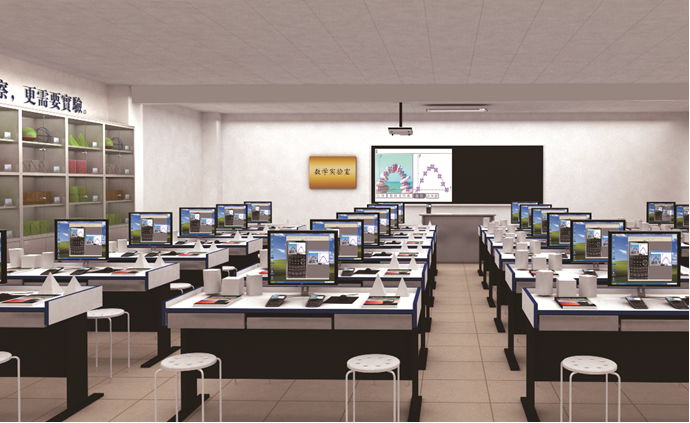 1、商务要求：1．合同签订接校方开工通知后40天内完成安装调试。试运行后完成验收。2.项目质保要求：验收合格之日起叁年。在学校各项重大活动期间，须派驻工程师现场值守，确保系统正常运行。质保期内因不能排除故障而影响工作的情况每发生一次，其质保期相应延长60天。报价应包含设备安装调试培训及其它全部费用，供货产品要求是今年生产的原厂全新正品，并按询价要求提供相关资料，所投产品必须满足招标的全部要求。3.为了保障设备的来源及品质，要求产品必须原包装供货，序列号官网所查配置必须与所供设备一致。如不能提供，或所供设备与官网所查配置不一致，则均视为无效报价。2、售后服务要求：（1）货物（设备/软件）验收合格后提供不少于三年的质保期，质保期后的维修，时间要求和质保期相同，维修所需配件按成本价结算，人工费免收。要求原厂质保的设备须在中标公告发出后3个工作日内将原厂质保函提供给采购人。（2）货物（设备）质保期内非人为因素出现的质量问题，须按国家有关规定和要求（如无国家规定和要求的，按承诺和厂方“三包”规定）立即进行维修、更换有缺陷的零部件、若进行维修或更换零部件不能解决问题的，需更换新货物。质保期外发生的损坏，负责设备的终身维修，修理和换件应按成本费收取，不再收取其它费用。（3）货物（设备/软件）发生故障接到用户维修要求后，供应商应承诺在1小时内响应并提出解决方案，2小时内到现场进行故障处理，维修过程中所需材料在接到通知后应及时提供，最多不超过12小时。若（设备）短期无法修复，应提供相应备件并负责安装调试。（4）其它： 1）技术支持：供应商应及时提供合同货物软件的升级，提供合同货物新功能和应用的资料。2）质保期内因货物本身缺陷造成各种故障应由成交供应商予以更换，费用包含在总价内。3）质保期满后，仅收取零配件成本费用，不收取人工费。合同货物出现故障后，供应商接到采购人通知后，应在不超过2小时内做出响应，不超过2个工作日内解决故障。3、知识产权：供应商应承诺在实施过程中不会侵犯第三方知识产权。3、培训：（1）供应商应对采购人的操作人员、维修人员进行培训。（2）供应商应提供相应的培训计划。（3）供应商应对上述内容的实现方式、地点、人数、时间在磋商响应文件中详细说明。4、安装调试：（1）安装地点：采购人指定地点。（2）安装完成时间：在采购人规定时间内进行供货安装调试，如在规定的时间内由于供应商的原因不能完成安装和调试，供应商应承担由此给采购人造成的损失。（3）安装标准：符合我国国家有关技术规范要求和技术标准，所有的软件和硬件必须保证同时安装到位。（4）供应商应提供合同货物的安装服务，包含采购设备安装调试所需的辅料配件耗材等；确保项目整体交付使用，相关费用包含在项目投标总价内（或列明对应配件耗材等）。（5）供应商在响应文件中应提供安装调试计划、对安装场地和环境的要求。5、验收：（1）验收时供应商必须提供所有设备的中文说明书、指导书等技术资料。（2）采购人对供应商提交的货物依据采购文件上的技术规格要求和国家有关质量标准进行现场初步验收，外观、说明书符合采购文件技术要求的，给予签收，初步验收不合格的不予签收。（3）供应商交货前应对产品作出全面检查和对验收文件进行整理并列出清单，作为采购人收货验收和使用的技术条件依据，检验的结果应随货物交采购人。（4）采购人对供应商提供的货物在使用前进行调试时，供应商需负责安装并培训采购人的使用操作人员，并协助采购人一起调试，直到符合技术要求，采购人才做最终验收。（5）验收时供应商必须在现场，验收完毕后作出验收结果报告。第四部分   评标办法评标办法前附表（“▲” 系指实质性要求条款，带◆项为重要参数，负偏离时依相关评分准则内容做重点扣分处理，不作为废标项）“*”备注：投标人编制投标文件（商务技术文件部分）时，建议按此目录（序号和内容）提供评标标准相应的商务技术资料。 一、评标方法1.本项目采用综合评分法。综合评分法，是指投标文件满足招标文件全部实质性要求，且按照评审因素的量化指标评审得分最高的投标人为中标候选人的评标方法。二、评标标准2. 评标标准：见评标办法前附表。三、评标程序3.1符合性审查。评标委员会应当对符合资格的投标人的投标文件进行符合性审查，以确定其是否满足招标文件的实质性要求。不满足招标文件的实质性要求的，投标无效。3.2 比较与评价。评标委员会应当按照招标文件中规定的评标方法和标准，对符合性审查合格的投标文件进行商务和技术评估，综合比较与评价。3.3汇总商务技术得分。评标委员会各成员应当独立对每个投标人的商务和技术文件进行评价，并汇总商务技术得分情况。3.4报价评审。3.4.1投标文件报价出现前后不一致的，按照下列规定修正：3.4.1.1投标文件中开标一览表(报价表)内容与投标文件中相应内容不一致的，以开标一览表(报价表)为准;3.4.1.2大写金额和小写金额不一致的，以大写金额为准;3.4.1.3单价金额小数点或者百分比有明显错位的，以开标一览表的总价为准，并修改单价;3.4.1.4总价金额与按单价汇总金额不一致的，以单价金额计算结果为准。3.4.1.5同时出现两种以上不一致的，按照3.4.1规定的顺序修正。修正后的报价按照财政部第87号令 《政府采购货物和服务招标投标管理办法》第五十一条第二款的规定经投标人确认后产生约束力。3.4.2投标文件出现不是唯一的、有选择性投标报价的，投标无效。3.4.3投标报价超过招标文件中规定的预算金额或者最高限价的，投标无效。3.4.4评标委员会认为投标人的报价明显低于其他通过符合性审查投标人的报价，有可能影响产品质量或者不能诚信履约的，应当要求其在合理的时间内提供书面说明，必要时提交相关证明材料;投标人不能证明其报价合理性的，评标委员会应当将其作为无效投标处理。3.4.5对于未预留份额专门面向中小企业的政府采购货物或服务项目，以及预留份额政府采购货物或服务项目中的非预留部分标项，对小型和微型企业的投标报价给予10%的扣除，用扣除后的价格参与评审。接受大中型企业与小微企业组成联合体或者允许大中型企业向一家或者多家小微企业分包的政府采购货物或服务项目，对于联合协议或者分包意向协议约定小微企业的合同份额占到合同总金额30%以上的，对联合体或者大中型企业的报价给予4%的扣除，用扣除后的价格参加评审。组成联合体或者接受分包的小微企业与联合体内其他企业、分包企业之间存在直接控股、管理关系的，不享受价格扣除优惠政策。3.5排序与推荐。采用综合评分法的，评标结果按评审后得分由高到低顺序排列。得分相同的，按投标报价由低到高顺序排列。得分且投标报价相同的并列。投标文件满足招标文件全部实质性要求，且按照评审因素的量化指标评审得分最高的投标人为排名第一的中标候选人。多家投标人提供相同品牌产品（单一产品采购项目中的该产品或者非单一产品采购项目的核心产品）且通过资格审查、符合性审查的不同投标人参加同一合同项下投标的，按一家投标人计算，评审后得分最高的同品牌投标人获得中标人推荐资格；评审得分相同的，采取随机抽取方式确定，其他同品牌投标人不作为中标候选人。3.6编写评标报告。评标委员会根据全体评标成员签字的原始评标记录和评标结果编写评标报告。评标委员会成员对需要共同认定的事项存在争议的，应当按照少数服从多数的原则作出结论。持不同意见的评标委员会成员应当在评标报告上签署不同意见及理由，否则视为同意评标报告。四、评标中的其他事项4.1投标人澄清、说明或者补正。对于投标文件中含义不明确、同类问题表述不一致或者有明显文字和计算错误的内容需要投标人作出必要的澄清、说明或者补正的，评标委员会和投标人通过电子交易平台交换数据电文，投标人提交使用电子签名的相关数据电文或通过平台上传加盖公章的扫描件。给予投标人提交澄清、说明或补正的时间不得少于半小时，投标人已经明确表示澄清说明或补正完毕的除外。投标人的澄清、说明或者补正不得超出投标文件的范围或者改变投标文件的实质性内容。4.2投标无效。有下列情形之一的，投标无效：4.2.1投标人不具备招标文件中规定的资格要求的（投标人未提供有效的资格文件的，视为投标人不具备招标文件中规定的资格要求）；4.2.2投标文件未按照招标文件要求签署、盖章的；4.2.3采购人拟采购的产品属于政府强制采购的节能产品品目清单范围的，投标人未按招标文件要求提供国家确定的认证机构出具的、处于有效期之内的节能产品认证证书的；4.2.4投标文件含有采购人不能接受的附加条件的；4.2.5投标文件中承诺的投标有效期少于招标文件中载明的投标有效期的；   4.2.6投标文件出现不是唯一的、有选择性投标报价的;4.2.7投标报价超过招标文件中规定的预算金额或者最高限价的;4.2.8报价明显低于其他通过符合性审查投标人的报价，有可能影响产品质量或者不能诚信履约的，未能按要求提供书面说明或者提交相关证明材料，不能证明其报价合理性的;4.2.9投标人对根据修正原则修正后的报价不确认的；4.2.10投标人提供虚假材料投标的；  4.2.11投标人有恶意串通、妨碍其他投标人的竞争行为、损害采购人或者其他投标人的合法权益情形的；4.2.12投标人仅提交备份投标文件，未在电子交易平台传输递交投标文件的，投标无效；4.2.13 投标文件不满足招标文件的其它实质性要求的；4.2.14法律、法规、规章（适用本市的）及省级以上规范性文件（适用本市的）规定的其他无效情形。5.废标。根据《中华人民共和国政府采购法》第三十六条之规定，在采购中，出现下列情形之一的，应予废标：5.1符合专业条件的供应商或者对招标文件作实质响应的供应商不足3家的；5.2出现影响采购公正的违法、违规行为的；5.3投标人的报价均超过了采购预算，采购人不能支付的；5.4因重大变故，采购任务取消的。废标后，采购机构应当将废标理由通知所有投标人。6.修改招标文件，重新组织采购活动。评标委员会发现招标文件存在歧义、重大缺陷导致评标工作无法进行，或者招标文件内容违反国家有关强制性规定的，将停止评标工作，并与采购人、采购机构沟通并作书面记录。采购人、采购机构确认后，将修改招标文件，重新组织采购活动。7.重新开展采购。有政府采购法第七十一条、第七十二条规定的违法行为之一，影响或者可能影响中标结果的，依照下列规定处理：7.1未确定中标供应商的，终止本次政府采购活动，重新开展政府采购活动。7.2已确定中标供应商但尚未签订政府采购合同的，中标结果无效，从合格的中标候选人中另行确定中标供应商；没有合格的中标候选人的，重新开展政府采购活动。7.3政府采购合同已签订但尚未履行的，撤销合同，从合格的中标候选人中另行确定中标供应商；没有合格的中标候选人的，重新开展政府采购活动。7.4政府采购合同已经履行，给采购人、供应商造成损失的，由责任人承担赔偿责任。7.5政府采购当事人有其他违反政府采购法或者政府采购法实施条例等法律法规规定的行为，经改正后仍然影响或者可能影响中标结果或者依法被认定为中标无效的，依照7.1-7.4规定处理。第五部分 拟签订的合同文本合同编号：           政府采购合同参考范本（货物类）第一部分 合同书项目名称：                                   甲方：                                       乙方：                                       签订地：                                     签订日期：               年       月       日        年    月    日，   杭州第十四中学青山湖学校   以   （政府采购方式）  对   （同前页项目名称）   项目进行了采购。经   （相关评定主体名称）   评定，   （中标供应商名称）为该项目中标供应商。现于中标通知书发出之日起十个工作日内，按照招标文件确定的事项签订本合同。根据《中华人民共和国民法典》、《中华人民共和国政府采购法》等相关法律法规之规定，按照平等、自愿、公平、诚实信用和绿色的原则，经   杭州第十四中学青山湖学校   (以下简称：甲方)和   （中标供应商名称）   (以下简称：乙方)协商一致，约定以下合同条款，以兹共同遵守、全面履行。1.1 合同组成部分下列文件为本合同的组成部分，并构成一个整体，需综合解释、相互补充。如果下列文件内容出现不一致的情形，那么在保证按照招标文件确定的事项的前提下，组成本合同的多个文件的优先适用顺序如下：1.1.1 本合同及其补充合同、变更协议；1.1.2 中标通知书；1.1.3 投标文件（含澄清或者说明文件）；1.1.4 招标文件（含澄清或者修改文件）；1.1.5 其他相关招标文件。1.2 货物1.2.1 货物名称：                                                ；1.2.2 货物数量：                                                ；1.2.3 货物质量：　　　　　　　　　                      　      。1.3 价款本合同总价为：￥           元（大写：                 元人民币）。分项价格：1.4 付款方式、时间和条件1.4.1甲方应严格履行合同，及时组织验收，验收合格后及时将合同款支付完毕。对于满足合同约定支付条件的，甲方自收到发票后5个工作日内将资金支付到合同约定的乙方账户，有条件的甲方可以即时支付。甲方不得以机构变动、人员更替、政策调整、单位放假等为由延迟付款。1.4.2合同预付款比例为合同金额的40％；项目分年安排预算的，每年预付款比例为项目年度计划支付资金额的40％；采购项目实施以人工投入为主的，预付款比例为合同金额的20%。对供应商为大型企业的项目或者以人工投入为主且实行按月定期结算支付款项的项目，预付款可低于上述比例或者不约定预付款。在签订合同时，乙方明确表示无需预付款或者主动要求降低预付款比例的，甲方可不适用前述规定。甲方根据项目特点、供应商诚信等因素，可以要求乙方提交银行、保险公司等金融机构出具的预付款保函或其他担保措施。政府采购预付款应在合同生效以及具备实施条件后5个工作日内支付。政府采购工程以及与工程建设有关的货物、服务，采用招标方式采购的，预付款从其相关规定。乙方可登录政采云前台大厅选择金融服务 - 【保函保险服务】出具预付款保函，具体步骤：选择产品—填写供应商信息—选择中标项目—确认信息—等待保险/保函受理—确认保单—支付保费—成功出单。政采云金融专线400-903-9583。1.4.3甲方迟延支付乙方款项的，向乙方支付逾期利息。双方可以在合同专用条款中约定逾期利率，约定利率不得低于合同订立时1年期贷款市场报价利率；未作约定的，按照每日利率万分之五支付逾期利息。1.4.4资金支付的方式、时间和条件详见合同专用条款。1.4.5乙方可以登录：http://czj.hangzhou.gov.cn/zfcg（杭州市政府采购网），在线发起付款申请和提交发票，并可以在线查询支付信息。具体操作指南可以查询该网站文件《杭州市财政局关于进一步加强政府采购信息公开优化营商环境的通知》（杭财采监〔2021〕17号）。1.5 货物交付期限、地点和方式1.5.1 交付期限：详见合同专用条款；1.5.2 交付地点：合同专用条款；1.5.3 交付方式：合同专用条款。1.6 违约责任1.6.1 除不可抗力外，如果乙方没有按照本合同约定的期限、地点和方式交付货物，那么甲方可要求乙方支付违约金，违约金按每迟延交付货物一日的应交付而未交付货物价格的  0.05  %计算，最高限额为本合同总价的 20  %；迟延交付货物的违约金计算数额达到前述最高限额之日起，甲方有权在要求乙方支付违约金的同时，书面通知乙方解除本合同；1.6.2 除不可抗力外，如果甲方没有按照本合同约定的付款方式付款，那么乙方可要求甲方支付违约金，违约金按每迟延付款一日的应付而未付款的  0.05  %计算，最高限额为本合同总价的  20   %；迟延付款的违约金计算数额达到前述最高限额之日起，乙方有权在要求甲方支付违约金的同时，书面通知甲方解除本合同；1.6.3 除不可抗力外，任何一方未能履行本合同约定的其他主要义务，经催告后在合理期限内仍未履行的，或者任何一方有其他违约行为致使不能实现合同目的的，或者任何一方有腐败行为（即：提供或给予或接受或索取任何财物或其他好处或者采取其他不正当手段影响对方当事人在合同签订、履行过程中的行为）或者欺诈行为（即：以谎报事实或者隐瞒真相的方法来影响对方当事人在合同签订、履行过程中的行为）的，对方当事人可以书面通知违约方解除本合同；1.6.4 任何一方按照前述约定要求违约方支付违约金的同时，仍有权要求违约方继续履行合同、采取补救措施，并有权按照己方实际损失情况要求违约方赔偿损失；任何一方按照前述约定要求解除本合同的同时，仍有权要求违约方支付违约金和按照己方实际损失情况要求违约方赔偿损失；且守约方行使的任何权利救济方式均不视为其放弃了其他法定或者约定的权利救济方式；1.6.5 除前述约定外，除不可抗力外，任何一方未能履行本合同约定的义务，对方当事人均有权要求继续履行、采取补救措施或者赔偿损失等，且对方当事人行使的任何权利救济方式均不视为其放弃了其他法定或者约定的权利救济方式；1.6.6 如果出现政府采购监督管理部门在处理投诉事项期间，书面通知甲方暂停采购活动的情形，或者询问或质疑事项可能影响中标结果的，导致甲方中止履行合同的情形，均不视为甲方违约。1.6.7违约责任合同专用条款另有约定的，从其约定。1.7 合同争议的解决  本合同履行过程中发生的任何争议，双方当事人均可通过和解或者调解解决；不愿和解、调解或者和解、调解不成的，可以选择以下第 合同专用条款  条款规定的方式解决：1.7.1 将争议提交合同专用条款仲裁委员会依申请仲裁时其现行有效的仲裁规则裁决；1.7.2 向合同专用条款人民法院起诉。1.8 合同生效本合同自双方当事人盖章或者签字时生效。甲方：                                   乙方：统一社会信用代码：                        统一社会信用代码或身份证号码：住所：                                   住所：法定代表人或                             法定代表人授权代表（签字）：                        或授权代表（签字）: 联系人：                                 联系人：约定送达地址：                           约定送达地址：邮政编码：                               邮政编码：电话:                                    电话: 传真:                                    传真:电子邮箱：                               电子邮箱：开户银行：                               开户银行： 开户名称：                               开户名称： 开户账号：                               开户账号：第二部分 合同一般条款2.1 定义本合同中的下列词语应按以下内容进行解释：2.1.1 “合同”系指采购人和中标供应商签订的载明双方当事人所达成的协议，并包括所有的附件、附录和构成合同的其他文件。2.1.2 “合同价”系指根据合同约定，中标供应商在完全履行合同义务后，采购人应支付给中标供应商的价格。2.1.3 “货物”系指中标供应商根据合同约定应向采购人交付的一切各种形态和种类的物品，包括原材料、燃料、设备、机械、仪表、备件、计算机软件、产品等，并包括工具、手册等其他相关资料。2.1.4 “甲方”系指与中标供应商签署合同的采购人；采购人委托采购代理机构代表其与乙方签订合同的，采购人的授权委托书作为合同附件。2.1.5 “乙方”系指根据合同约定交付货物的中标供应商；两个以上的自然人、法人或者其他组织组成一个联合体，以一个供应商的身份共同参加政府采购的，联合体各方均应为乙方或者与乙方相同地位的合同当事人，并就合同约定的事项对甲方承担连带责任。2.1.6 “现场”系指合同约定货物将要运至或者安装的地点。2.2 技术规范货物所应遵守的技术规范应与招标文件规定的技术规范和技术规范附件(如果有的话)及其技术规范偏差表(如果被甲方接受的话)相一致；如果招标文件中没有技术规范的相应说明，那么应以国家有关部门最新颁布的相应标准和规范为准。2.3 知识产权2.3.1 乙方应保证甲方在使用该货物或其任何一部分时不受任何第三方提出的侵犯其著作权、商标权、专利权等知识产权方面的起诉；如果任何第三方提出侵权指控，那么乙方须与该第三方交涉并承担由此发生的一切责任、费用和赔偿；2.3.2具有知识产权的计算机软件等货物的知识产权归属，详见合同专用条款。2.4 包装和装运2.4.1除合同专用条款另有约定外,乙方交付的全部货物,均应采用本行业通用的方式进行包装，没有通用方式的，应当采取足以保护货物的包装方式，且该包装应符合国家有关包装的法律、法规的规定。如有必要，包装应适用于远距离运输、防潮、防震、防锈和防粗暴装卸，确保货物安全无损地运抵现场。由于包装不善所引起的货物锈蚀、损坏和损失等一切风险均由乙方承担。2.4.2乙方提供产品及相关快递服务的具体包装要求应符合《商品包装政府采购需求标准（试行）》《快递包装政府采购需求标准（试行）》，并作为履约验收的内容，必要时甲方可以要求乙方在履约验收环节出具检测报告。 2.4.2 装运货物的要求和通知，详见合同专用条款。2.5 履约检查和问题反馈2.5.1甲方有权在其认为必要时，对乙方是否能够按照合同约定交付货物进行履约检查，以确保乙方所交付的货物能够依约满足甲方之项目需求，但不得因履约检查妨碍乙方的正常工作，乙方应予积极配合；2.5.2 合同履行期间，甲方有权将履行过程中出现的问题反馈给乙方，双方当事人应以书面形式约定需要完善和改进的内容。2.6 技术资料和保密义务2.6.1 乙方有权依据合同约定和项目需要，向甲方了解有关情况，调阅有关资料等，甲方应予积极配合；2.6.2 乙方有义务妥善保管和保护由甲方提供的前款信息和资料等；2.6.3 除非依照法律规定或者对方当事人的书面同意，任何一方均应保证不向任何第三方提供或披露有关合同的或者履行合同过程中知悉的对方当事人任何未公开的信息和资料，包括但不限于技术情报、技术资料、商业秘密和商业信息等，并采取一切合理和必要措施和方式防止任何第三方接触到对方当事人的上述保密信息和资料。2.7 质量保证2.7.1 乙方应建立和完善履行合同的内部质量保证体系，并提供相关内部规章制度给甲方，以便甲方进行监督检查；2.7.2 乙方应保证履行合同的人员数量和素质、软件和硬件设备的配置、场地、环境和设施等满足全面履行合同的要求，并应接受甲方的监督检查。2.8 货物的风险负担货物或者在途货物或者交付给第一承运人后的货物毁损、灭失的风险负担详见合同专用条款。2.9 延迟交货在合同履行过程中，如果乙方遇到不能按时交付货物的情况，应及时以书面形式将不能按时交付货物的理由、预期延误时间通知甲方；甲方收到乙方通知后，认为其理由正当的，可以书面形式酌情同意乙方可以延长交货的具体时间。2.10 合同变更合同继续履行将损害国家利益和社会公共利益的，双方当事人应当以书面形式变更合同。有过错的一方应当承担赔偿责任，双方当事人都有过错的，各自承担相应的责任。2.11 合同转让和分包2.11.1合同的权利义务依法不得转让，但经甲方同意，乙方可以依法采取分包方式履行合同，即：依法可以将合同项下的部分非主体、非关键性工作分包给他人完成，接受分包的人应当具备相应的资格条件，并不得再次分包，且乙方应就分包项目向甲方负责，并与分包供应商就分包项目向甲方承担连带责任。2.11.2乙方采取分包方式履行合同的，甲方可直接向分包供应商支付款项。2.12 不可抗力2.12.1如果任何一方遭遇法律规定的不可抗力，致使合同履行受阻时，履行合同的期限应予延长，延长的期限应相当于不可抗力所影响的时间；2.12.2 因不可抗力致使不能实现合同目的的，当事人可以解除合同；2.12.3 因不可抗力致使合同有变更必要的，双方当事人应在合同专用条款约定时间内以书面形式变更合同；2.12.4受不可抗力影响的一方在不可抗力发生后，应在合同专用条款约定时间内以书面形式通知对方当事人，并在合同专用条款约定时间内，将有关部门出具的证明文件送达对方当事人。2.13 税费与合同有关的一切税费，均按照中华人民共和国法律的相关规定。2.14乙方破产如果乙方破产导致合同无法履行时，甲方可以书面形式通知乙方终止合同且不给予乙方任何补偿和赔偿，但合同的终止不损害或不影响甲方已经采取或将要采取的任何要求乙方支付违约金、赔偿损失等的行动或补救措施的权利。2.15 合同中止、终止2.15.1 双方当事人不得擅自中止或者终止合同；2.15.2合同继续履行将损害国家利益和社会公共利益的，双方当事人应当中止或者终止合同。有过错的一方应当承担赔偿责任，双方当事人都有过错的，各自承担相应的责任。2.16检验和验收2.16.1货物交付前，乙方应对货物的质量、数量等方面进行详细、全面的检验，并向甲方出具证明货物符合合同约定的文件；货物交付时，乙方在合同专用条款约定时间内组织验收，并可依法邀请相关方参加，验收应出具验收书。2.16.2合同期满或者履行完毕后，甲方有权组织（包括依法邀请国家认可的质量检测机构参加）对乙方履约的验收，即：按照合同约定的技术、服务、安全标准，组织对每一项技术、服务、安全标准的履约情况的验收，并出具验收书。2.16.3 检验和验收标准、程序等具体内容以及前述验收书的效力详见合同专用条款。2.17 通知和送达2.17.1任何一方因履行合同而以合同第一部分尾部所列明的传真或电子邮件        发出的所有通知、文件、材料，均视为已向对方当事人送达；任何一方变更上述送达方式或者地址的，应于3个工作日内书面通知对方当事人，在对方当事人收到有关变更通知之前，变更前的约定送达方式或者地址仍视为有效。2.17.2以当面交付方式送达的，交付之时视为送达；以电子邮件方式送达的，发出电子邮件之时视为送达；以传真方式送达的，发出传真之时视为送达；以邮寄方式送达的，邮件挂号寄出或者交邮之日之次日视为送达。2.18 计量单位除技术规范中另有规定外,合同的计量单位均使用国家法定计量单位。2.19 合同使用的文字和适用的法律2.19.1 合同使用汉语书就、变更和解释；2.19.2 合同适用中华人民共和国法律。2.20 履约保证金2.20.1 招标文件要求乙方提交履约保证金的，乙方应按合同专用条款约定的方式，以支票、汇票、本票或者金融机构、担保机构出具的保函等非现金形式，提交不超过合同金额1%的履约保证金；鼓励和支持乙方以银行、保险公司出具的保函形式提供履约保证。2.20.2  履约保证金在合同专用条款约定期间内不予退还。乙方在前述约定期间届满前能履行完合同约定义务事项的，甲方在前述约定期间届满之日起 5 个工作日内，按合同专用条款约定的方式将履约保证金退还乙方，逾期退还的，乙方可要求甲方支付违约金，违约金按每迟延退还一日的应退还而未退还金额的  0.05  %计算，最高限额为本合同履约保证金的  20   %； 2.20.3 如果乙方不履行合同，履约保证金不予退还；如果乙方未能按合同约定全面履行义务，那么甲方有权从履约保证金中取得补偿或赔偿，同时不影响甲方要求乙方承担合同约定的超过履约保证金的违约责任的权利。2.20.4 甲方根据杭州市政府采购网公布的供应商履约评价情况减免履约保证金。乙方履约验收评价总分为100分的，甲方免收履约保证金；评价总分在90分以上的，收取履约保证金为合同金额1%；评价总分在不满90分或者暂无评分的，收取履约保证金为合同金额1%。2.20.5甲方在乙方履行完合同约定义务事项后及时退还，延迟退还的，应当按照合同约定和法律规定承担相应的赔偿责任。2.21对于因甲方原因导致变更、中止或者终止政府采购合同的，甲方应当依照合同约定对供应商受到的损失予以赔偿或者补偿。2.22合同份数合同份数按合同专用条款规定，每份均具有同等法律效力。 第三部分  合同专用条款本部分是对前两部分的补充和修改，如果前两部分和本部分的约定不一致，应以本部分的约定为准。本部分的条款号应与前两部分的条款号保持对应；与前两部分无对应关系的内容可另行编制条款号。第六部分 应提交的有关格式范例资格文件部分目录（1）符合参加政府采购活动应当具备的一般条件的承诺函……………（页码）（2）联合协议………………………………………………………………（页码）（3）落实政府采购政策需满足的资格要求………………………………（页码）（4）本项目的特定资格要求………………………………………………（页码）  一、 符合参加政府采购活动应当具备的一般条件的承诺函杭州第十四中学青山湖学校、杭州市教育发展服务中心 ：我方参与杭州第十四中学青山湖学校信息通用技术等专用教室建设项目【招标编号：HJZCD-2024-009】政府采购活动，郑重承诺：（一）具备《中华人民共和国政府采购法》第二十二条第一款规定的条件：1、具有独立承担民事责任的能力；2、具有良好的商业信誉和健全的财务会计制度； 3、具有履行合同所必需的设备和专业技术能力；4、有依法缴纳税收和社会保障资金的良好记录；5、参加政府采购活动前三年内，在经营活动中没有重大违法记录；6、具有法律、行政法规规定的其他条件。（二）未被信用中国（www.creditchina.gov.cn)、中国政府采购网（www.ccgp.gov.cn）列入失信被执行人、重大税收违法案件当事人名单、政府采购严重违法失信行为记录名单。（三）不存在以下情况：1、单位负责人为同一人或者存在直接控股、管理关系的不同供应商参加同一合同项下的政府采购活动的；2、为采购项目提供整体设计、规范编制或者项目管理、监理、检测等服务后再参加该采购项目的其他采购活动的。投标人名称(电子签名)：                                              日期：  年  月   日二、联合协议（如果有）[以联合体形式投标的，提供联合协议（附件5）；本项目不接受联合体投标或者投标人不以联合体形式投标的，则不需要提供]三、落实政府采购政策需满足的资格要求（根据招标公告落实政府采购政策需满足的资格要求选择提供相应的材料；未要求的，无需提供）A.专门面向中小企业，货物全部由符合政策要求的中小企业（或小微企业）制造的，提供相应的中小企业声明函（附件7）。 B.要求以联合体形式参加的，提供联合协议（附件5）和中小企业声明函（附件7），联合协议中中小企业合同金额应当达到招标公告载明的比例；如果供应商本身提供所有标的均由中小企业制造的，并相应达到了前述比例要求，视同符合了资格条件，无需再与其他中小企业组成联合体参加政府采购活动，无需提供联合协议。C、要求合同分包的，提供分包意向协议（附件6）和中小企业声明函（附件7），分包意向协议中中小企业合同金额应当达到招标公告载明的比例；如果供应商本身提供所有标的均由中小企业制造的，并相应达到了前述比例要求，视同符合了资格条件，无需再向中小企业分包，无需提供分包意向协议。四、本项目的特定资格要求（根据招标公告本项目的特定资格要求提供相应的材料；未要求的，无需提供）商务技术文件部分目录（1）投标函………………………………………………………………………………（页码）（2）授权委托书或法定代表人（单位负责人、自然人本人）身份证明……（页码）（3）分包意向协议………………………………………………………………………（页码）（4）符合性审查资料……………………………………………………………………（页码）（5）评标标准相应的商务技术资料………………………………………………（页码）（6）投标标的清单………………………………………………………………………（页码）（7）商务技术偏离表……………………………………………………………………（页码）（8）政府采购供应商廉洁自律承诺书………………………………………………（页码）一、投标函杭州第十四中学青山湖学校、杭州市教育发展服务中心 ：我方参加你方组织的杭州第十四中学青山湖学校信息通用技术等专用教室建设项目【招标编号：HJZCD-2024-009】招标的有关活动，并对此项目进行投标。为此：1、我方承诺投标有效期从提交投标文件的截止之日起     天（不少于90天），本投标文件在投标有效期满之前均具有约束力。2、我方的投标文件包括以下内容：2.1资格文件：2.1.1承诺函；2.1.2联合协议（如果有)；2.1.3落实政府采购政策需满足的资格要求（如果有）；2.1.4本项目的特定资格要求（如果有）。2.2 商务技术文件：2.2.1投标函； 2.2.2授权委托书或法定代表人（单位负责人）身份证明；2.2.3分包意向协议（如果有）；2.2.4符合性审查资料；2.2.5评标标准相应的商务技术资料；2.2.6投标标的清单；2.2.7商务技术偏离表；2.2.8政府采购供应商廉洁自律承诺书；2.3报价文件2.3.1开标一览表（报价表）；2.3.2中小企业声明函（如果有）。3、我方承诺除商务技术偏离表列出的偏离外，我方响应招标文件的全部要求。4、如我方中标，我方承诺：4.1在收到中标通知书后，在中标通知书规定的期限内与你方签订合同； 4.2在签订合同时不向你方提出附加条件； 4.3按照招标文件要求提交履约保证金； 4.4在合同约定的期限内完成合同规定的全部义务。 5、其他补充说明:                                        。投标人名称（电子签名）：                               日期：  年   月   日注：按本格式和要求提供。二、授权委托书或法定代表人（单位负责人、自然人本人）身份证明授权委托书（适用于非联合体投标）                               杭州第十四中学青山湖学校、杭州市教育发展服务中心 ：现委托          （姓名）为我方代理人（身份证号码：          ，手机：          ），以我方名义处理杭州第十四中学青山湖学校信息通用技术等专用教室建设项目【招标编号：HJZCD-2024-009】政府采购投标的一切事项，其法律后果由我方承担。    委托期限：自   年 月  日起至  年  月  日止。    特此告知。                                                 投标人名称(电子签名)：                                                 签发日期：  年  月   日       授权委托书（适用于联合体投标）杭州第十四中学青山湖学校、杭州市教育发展服务中心 ：现委托          （姓名）为我方代理人（身份证号码：          ，手机：          ），以我方名义处理杭州第十四中学青山湖学校信息通用技术等专用教室建设项目【招标编号：HJZCD-2024-009】政府采购投标的一切事项，其法律后果由我方承担。    委托期限：自   年 月  日起至  年  月  日止。    特此告知。联合体成员名称(电子签名/公章)：联合体成员名称(电子签名/公章)：……                                               日期：  年  月   日法定代表人、单位负责人或自然人本人的身份证明（适用于法定代表人、单位负责人或者自然人本人代表投标人参加投标）身份证件扫描件：                  投标人名称(电子签名)：                                                 日期：  年  月  日三、分包意向协议（如果有）[中标后以分包方式履行合同的，提供分包意向协议(附件6)；采购人不同意分包或者投标人中标后不以分包方式履行合同的，则不需要提供。]四、符合性审查资料注：按本格式和要求提供。五、评标标准相应的商务技术资料（按招标文件第四部分评标办法前附表中“投标文件中评标标准相应的商务技术资料目录”提供资料。）六、投标标的清单注：按本格式和要求提供。七、商务技术偏离表投标人保证：除商务技术偏离表列出的偏离外，投标人响应招标文件的全部要求注：按本格式和要求提供。八、政府采购供应商廉洁自律承诺书杭州第十四中学青山湖学校、杭州市教育发展服务中心 ：我单位响应你单位项目招标要求参加投标。在这次投标过程中和中标后，我们将严格遵守国家法律法规要求，并郑重承诺：一、不向项目有关人员及部门赠送礼金礼物、有价证券、回扣以及中介费、介绍费、咨询费等好处费； 二、不为项目有关人员及部门报销应由你方单位或个人支付的费用； 三、不向项目有关人员及部门提供有可能影响公正的宴请和健身娱乐等活动； 四、不为项目有关人员及部门出国（境）、旅游等提供方便；五、不为项目有关人员个人装修住房、婚丧嫁娶、配偶子女工作安排等提供好处；六、严格遵守《中华人民共和国政府采购法》《中华人民共和国招标投标法》《中华人民共和国民法典》等法律法规，诚实守信，合法经营，坚决抵制各种违法违纪行为。 如违反上述承诺，你单位有权立即取消我单位投标、中标或在建项目的建设资格，有权拒绝我单位在一定时期内进入你单位进行项目建设或其他经营活动，并通报市财政局。由此引起的相应损失均由我单位承担。投标人名称（电子签名）：                                                                                                                                                                                                               日期：   年   月   日注：按本格式和要求提供。报价文件部分目录（1）开标一览表（报价表）…………………………………………………………（页码）（2）中小企业声明函…………………………………………………………………（页码）一、开标一览表（报价表）杭州第十四中学青山湖学校、杭州市教育发展服务中心 ：按你方招标文件要求，我们，本投标文件签字方，谨此向你方发出要约如下：如你方接受本投标，我方承诺按照如下开标一览表（报价表）的价格完成杭州第十四中学青山湖学校信息通用技术等专用教室建设项目【招标编号：HJZCD-2024-009】的实施。开标一览表（报价表）(单位均为人民币元)注：1、投标人需按本表格式填写，不得自行更改。2、有关本项目实施所涉及的一切费用均计入报价。采购人将以合同形式有偿取得货物或服务，不接受投标人给予的赠品、回扣或者与采购无关的其他商品、服务，不得出现“0元”“免费赠送”等形式的无偿报价，否则视为投标文件含有采购人不能接受的附加条件的，投标无效；采购内容未包含在《开标一览表（报价表）》名称栏中，投标人不能作出合理解释的，视为投标文件含有采购人不能接受的附加条件的，投标无效。3、以上表格要求细分项目及报价，在“规格型号（或具体服务）”一栏中，货物类项目填写规格型号，服务类项目填写具体服务。4、特别提示：采购机构将对项目名称和项目编号，中标供应商名称、地址和中标金额，主要中标标的的名称、规格型号、数量、单价、服务要求等予以公示。5、符合招标文件中列明的可享受中小企业扶持政策的投标人，请填写中小企业声明函。注：投标人提供的中小企业声明函内容不实的，属于提供虚假材料谋取中标、成交，依照《中华人民共和国政府采购法》等国家有关规定追究相应责任。二、中小企业声明函[招标公告落实政府采购政策需满足的资格要求为“无”即本项目或标项未预留份额专门面向中小企业时，符合《政府采购促进中小企业发展管理办法》规定的小微企业拟享受价格扣除政策的，需提供中小企业声明函（附件7）。]政府采购支持中小企业信用融资相关事项通知为贯彻落实中央、省、市关于支持民营经济健康发展有关精神，发挥政府采购在促进中小企业发展中的政策引导作用，缓解中小企业融资难、融资贵问题，杭州市财政局、中国银保监会浙江监管局、杭州市地方金融监督管理局、杭州市经济和信息化局制定《杭州市政府采购支持中小企业信用融资管理办法》。相关事项通知如下：一、适用对象凡已在浙江政府采购网上注册入库，并取得杭州市政府采购合同的中小企业供应商（以下简称“供应商”），均可申请政府采购信用融资。二、相关信息获取方式市财政局在杭州市政府采购网上建设信用融资模块，并与“浙里办”浙江政务服务平台对接，推进政府采购中标成交信息、合同信息等信息资源共享，鼓励各银行采用线上融资模式，将银行业务系统与信用融资模块对接，实现供应商“一次也不跑”，同时提供相关的服务支持，做好协调工作。三、　政府采购信用融资操作流程：（一）线上融资模式：　　1.供应商根据合作银行提供的方案，自行选择金融产品，并办理开户等手续；　　2.供应商中标后，可通过杭州市政府采购网或“浙里办”测算授信额度；　　3.采购合同签订后，供应商在杭州市政府采购网或“浙里办”向合作银行发出融资申请；　　4.审批通过后，在线办理放贷手续。　　（二）线下融资模式：　　1.供应商根据合作银行提供的方案，自行选择金融产品，向合作银行提出信用资格预审，并办理开户等手续；　　2.采购合同签订后，供应商在杭州市政府采购网或“浙里办”向合作银行发出融资申请；　　3.合作银行在信用融资模块受理申请后，供应商提供审批材料。合作银行应对申请信用融资的供应商及备案的政府采购合同信息进行核对和审查；　　4.审批通过后，合作银行应按照合作备忘录中约定的审批放款期限和优惠利率及时予以放款。（三）杭州e融平台申请融资供应商通过杭州e融平台政采贷专区，自行选择金融产品，按规定手续办理贷款流程。四、注意事项1、对拟用于信用融资的政府采购合同，供应商在签订合同时应当在合同中注明融资银行名称及账号，作为在该银行的唯一收款账号。2、供应商弄虚作假或以伪造政府采购合同等方式违规获取政府采购信用融资，或不及时还款，或出现其他违反本办法规定情形的，按融资合同约定承担违约责任；涉嫌犯罪的，移送司法机关处理。附件附件1：残疾人福利性单位声明函本单位郑重声明，根据《财政部 民政部 中国残疾人联合会关于促进残疾人就业政府采购政策的通知》（财库〔2017〕 141号）的规定，本单位为符合条件的残疾人福利性单位，且本单位参加______单位的______项目采购活动提供本单位制造的货物（由本单位承担工程/提供服务），或者提供其他残疾人福利性单位制造的货物（不包括使用非残疾人福利性单位注册商标的货物）。本单位对上述声明的真实性负责。如有虚假，将依法承担相应责任。               投标人名称（电子签名）：       日  期：附件2：质疑函范本及制作说明质疑函范本一、质疑供应商基本信息质疑供应商：                                        地址：                          邮编：                                                   联系人：                      联系电话：                              授权代表：                                          联系电话：                                            地址：                         邮编：                                                二、质疑项目基本情况质疑项目的名称：                                      质疑项目的编号：               包号：                 采购人名称：                                         采购文件获取日期：                                           三、质疑事项具体内容质疑事项1：                                         事实依据：                                          法律依据：                                          质疑事项2……四、与质疑事项相关的质疑请求请求：                                               签字(签章)：                   公章：                      日期：    质疑函制作说明：1.供应商提出质疑时，应提交质疑函和必要的证明材料。2.质疑供应商若委托代理人进行质疑的，质疑函应按要求列明“授权代表”的有关内容，并在附件中提交由质疑供应商签署的授权委托书。授权委托书应载明代理人的姓名或者名称、代理事项、具体权限、期限和相关事项。3.质疑供应商若对项目的某一分包进行质疑，质疑函中应列明具体分包号。4.质疑函的质疑事项应具体、明确，并有必要的事实依据和法律依据。5.质疑函的质疑请求应与质疑事项相关。6.质疑供应商为自然人的，质疑函应由本人签字；质疑供应商为法人或者其他组织的，质疑函应由法定代表人、主要负责人，或者其授权代表签字或者盖章，并加盖公章。附件3：投诉书范本及制作说明投诉书范本一、投诉相关主体基本情况投诉人：                                               地     址：                             邮编：            法定代表人/主要负责人：                                     联系电话：                                             授权代表：             联系电话：                  地     址：                             邮编：                             被投诉人1：                                             地     址：                             邮编：           联系人：               联系电话：                       被投诉人2……相关供应商：                                               地     址：                             邮编：           联系人：               联系电话：                            二、投诉项目基本情况采购项目名称：                                        采购项目编号：                 包号：              采购人名称：                                             代理机构名称：                                         采购文件公告:是/否 公告期限：                                 采购结果公告:是/否 公告期限：                        三、质疑基本情况投诉人于   年   月  日,向                   提出质疑，质疑事项为：                                采购人/代理机构于   年   月   日,就质疑事项作出了答复/没有在法定期限内作出答复。四、投诉事项具体内容投诉事项 1：                                       事实依据：                                         法律依据：                                          投诉事项2……五、与投诉事项相关的投诉请求请求：                                               签字(签章)：                   公章：                      日期：    投诉书制作说明：1.投诉人提起投诉时，应当提交投诉书和必要的证明材料，并按照被投诉人和与投诉事项有关的供应商数量提供投诉书副本。2.投诉人若委托代理人进行投诉的，投诉书应按照要求列明“授权代表”的有关内容，并在附件中提交由投诉人签署的授权委托书。授权委托书应当载明代理人的姓名或者名称、代理事项、具体权限、期限和相关事项。3.投诉人若对项目的某一分包进行投诉，投诉书应列明具体分包号。4.投诉书应简要列明质疑事项，质疑函、质疑答复等作为附件材料提供。5.投诉书的投诉事项应具体、明确，并有必要的事实依据和法律依据。6.投诉书的投诉请求应与投诉事项相关。7.投诉人为自然人的，投诉书应当由本人签字；投诉人为法人或者其他组织的，投诉书应当由法定代表人、主要负责人，或者其授权代表签字或者盖章，并加盖公章。附件4：业务专用章使用说明函杭州第十四中学青山湖学校、杭州市教育发展服务中心 ：我方                         (投标人全称)是中华人民共和国依法登记注册的合法企业，在参加你方组织的杭州第十四中学青山湖学校信息通用技术等专用教室建设项目项目【招标编号：HJZCD-2024-009】投标活动中作如下说明：我方所使用的“XX专用章”与法定名称章具有同等的法律效力，对使用“XX专用章”的行为予以完全承认，并愿意承担相应责任。   特此说明。投标单位（法定名称章）：                              日期：       年     月     日附：投标单位法定名称章（印模）                投标单位“XX专用章”（印模）附件5：联合协议（联合体所有成员名称）自愿组成一个联合体，以一个投标人的身份参加杭州第十四中学青山湖学校信息通用技术等专用教室建设项目【招标编号：HJZCD-2024-009】投标。 一、各方一致决定，（某联合体成员名称）为联合体牵头人，代表所有联合体成员负责投标和合同实施阶段的主办、协调工作。二、所有联合体成员各方签署授权书，授权书载明的授权代表根据招标文件规定及投标内容而对采购人、采购机构所作的任何合法承诺，包括书面澄清及相应等均对联合投标各方产生约束力。三、本次联合投标中，分工如下：（联合体其中一方成员名称）承担的工作和义务为：             ；（联合体其中一方成员名称）承担的工作和义务为：             ；……。四、联合体成员中小企业合同份额。1、（联合体成员X,……）提供的全部货物由小微企业制造，其合同份额占到合同总金额     %以上；……。（未预留份额专门面向中小企业采购的的采购项目，以及预留份额中的非预留部分采购包，接受联合体投标的，联合协议约定小微企业的合同份额占到合同总金额30%以上的，对联合体报价按评标标准确定的比例给予扣除。供应商拟享受以上价格扣除政策的，填写有关内容。）2、中小企业合同金额达到  %，其中小微企业合同金额达到 %。（要求以联合体形式参加的项目或采购包，供应商按招标文件第一部分招标公告申请人的资格要求中规定的联合协议中中小企业、小微企业合同金额应当达到的比例要求填写。）五、如果中标，联合体各成员方共同与采购人签订合同，并就采购合同约定的事项对采购人承担连带责任。六、有关本次联合投标的其他事宜：1、联合体各方不再单独参加或者与其他供应商另外组成联合体参加同一合同项下的政府采购活动。2、联合体中有同类资质的各方按照联合体分工承担相同工作的，按照资质等级较低的供应商确定资质等级。3、本协议提交采购人、采购机构后，联合体各方不得以任何形式对上述内容进行修改或撤销。联合体成员名称(电子签名/公章)：联合体成员名称(电子签名/公章)：……                                               日期：  年  月   日注：按本格式和要求提供。附件6：分包意向协议（中标后以分包方式履行合同的，提供分包意向协议；采购人不同意分包或者投标人中标后不以分包方式履行合同的，则不需要提供。）（投标人名称）若成为杭州第十四中学青山湖学校信息通用技术等专用教室建设项目【招标编号：HJZCD-2024-009】的中标供应商，将依法采取分包方式履行合同。（投标人名称）与（所有分包供应商名称）达成分包意向协议。 一、分包标的及数量（投标人名称）将   XX工作内容   分包给（某分包供应商名称），（某分包供应商名称），具备承担XX工作内容相应资质条件且不得再次分包；……二、分包供应商中小企业合同份额1、（分包供应商X,……）提供的货物全部由小微企业制造，其合同份额占到合同总金额     %以上。（未预留份额专门面向中小企业采购的的采购项目，以及预留份额中的非预留部分采购包，允许分包的，分包意向协议约定小微企业的合同份额占到合同总金额30%以上的，对大中型企业的报价按评标标准确定的比例给予扣除。供应商拟享受以上价格扣除政策的，填写有关内容。）2、中小企业合同金额达到  %，其中小微企业合同金额达到 %。（要求合同分包形式参加的项目或采购包，供应商按招标文件第一部分招标公告申请人的资格要求中规定的分包意向协议中中小企业、小微企业合同金额应当达到的比例要求填写。）三、分包工作履行期限、地点、方式四、质量五、价款或者报酬六、违约责任七、争议解决的办法八、其他中小企业合同金额达到  %，小微企业合同金额达到 %  。                                           投标人名称(电子签名)：分包供应商名称(电子签名/公章)：……                                        日期：  年  月   日附件:7：中小企业声明函中小企业声明函（货物）本公司（联合体）郑重声明，根据《政府采购促进中小企业发展管理办法》（财库﹝2020﹞46 号）的规定，本公司（联合体）参加 （单位名称） 的 杭州第十四中学青山湖学校信息通用技术等专用教室建设项目 采购活动，提供的货物全部由符合政策要求的中小企业制造。相关企业（含联合体中的中小企业、签订分包意向协议的中小企业）的具体情况如下：音乐鉴赏教室	基础教学设施	1	、	音乐椅	，属于_________ （采购文件中明确的所属行业）行业；制造商为_________  （企业名称） ，从业人员_________ 人，营业收入为_________ 万元，资产总额为_________ 万元，属于_________  （中型企业、小型企业、微型企业） ；2	、	全频主音箱	，属于_________ （采购文件中明确的所属行业）行业；制造商为_________  （企业名称） ，从业人员_________ 人，营业收入为_________ 万元，资产总额为_________ 万元，属于_________  （中型企业、小型企业、微型企业） ；3	、	数字纯后级功放	，属于_________ （采购文件中明确的所属行业）行业；制造商为_________  （企业名称） ，从业人员_________ 人，营业收入为_________ 万元，资产总额为_________ 万元，属于_________  （中型企业、小型企业、微型企业） ；4	、	12路专业调音台	，属于_________ （采购文件中明确的所属行业）行业；制造商为_________  （企业名称） ，从业人员_________ 人，营业收入为_________ 万元，资产总额为_________ 万元，属于_________  （中型企业、小型企业、微型企业） ；5	、	一拖二无线手持麦克风	，属于_________ （采购文件中明确的所属行业）行业；制造商为_________  （企业名称） ，从业人员_________ 人，营业收入为_________ 万元，资产总额为_________ 万元，属于_________  （中型企业、小型企业、微型企业） ；6	、	专业数字影音处理器	，属于_________ （采购文件中明确的所属行业）行业；制造商为_________  （企业名称） ，从业人员_________ 人，营业收入为_________ 万元，资产总额为_________ 万元，属于_________  （中型企业、小型企业、微型企业） ；7	、	反馈抑制器	，属于_________ （采购文件中明确的所属行业）行业；制造商为_________  （企业名称） ，从业人员_________ 人，营业收入为_________ 万元，资产总额为_________ 万元，属于_________  （中型企业、小型企业、微型企业） ；8	、	效果器	，属于_________ （采购文件中明确的所属行业）行业；制造商为_________  （企业名称） ，从业人员_________ 人，营业收入为_________ 万元，资产总额为_________ 万元，属于_________  （中型企业、小型企业、微型企业） ；9	、	点歌机	，属于_________ （采购文件中明确的所属行业）行业；制造商为_________  （企业名称） ，从业人员_________ 人，营业收入为_________ 万元，资产总额为_________ 万元，属于_________  （中型企业、小型企业、微型企业） ；10	、	配套壁挂架	，属于_________ （采购文件中明确的所属行业）行业；制造商为_________  （企业名称） ，从业人员_________ 人，营业收入为_________ 万元，资产总额为_________ 万元，属于_________  （中型企业、小型企业、微型企业） ；11	、	智能电源时序器	，属于_________ （采购文件中明确的所属行业）行业；制造商为_________  （企业名称） ，从业人员_________ 人，营业收入为_________ 万元，资产总额为_________ 万元，属于_________  （中型企业、小型企业、微型企业） ；12	、	线缆附件	，属于_________ （采购文件中明确的所属行业）行业；制造商为_________  （企业名称） ，从业人员_________ 人，营业收入为_________ 万元，资产总额为_________ 万元，属于_________  （中型企业、小型企业、微型企业） ；13	、	机柜	，属于_________ （采购文件中明确的所属行业）行业；制造商为_________  （企业名称） ，从业人员_________ 人，营业收入为_________ 万元，资产总额为_________ 万元，属于_________  （中型企业、小型企业、微型企业） ；14	、	安装，集成	，属于_________ （采购文件中明确的所属行业）行业；制造商为_________  （企业名称） ，从业人员_________ 人，营业收入为_________ 万元，资产总额为_________ 万元，属于_________  （中型企业、小型企业、微型企业） ；15	、	音乐专用仪器柜	，属于_________ （采购文件中明确的所属行业）行业；制造商为_________  （企业名称） ，从业人员_________ 人，营业收入为_________ 万元，资产总额为_________ 万元，属于_________  （中型企业、小型企业、微型企业） ；音乐教学器材	16	、	三角钢琴	，属于_________ （采购文件中明确的所属行业）行业；制造商为_________  （企业名称） ，从业人员_________ 人，营业收入为_________ 万元，资产总额为_________ 万元，属于_________  （中型企业、小型企业、微型企业） ；17	、	钢琴凳	，属于_________ （采购文件中明确的所属行业）行业；制造商为_________  （企业名称） ，从业人员_________ 人，营业收入为_________ 万元，资产总额为_________ 万元，属于_________  （中型企业、小型企业、微型企业） ；辅助功能设施	18	、	定制陈列柜	，属于_________ （采购文件中明确的所属行业）行业；制造商为_________  （企业名称） ，从业人员_________ 人，营业收入为_________ 万元，资产总额为_________ 万元，属于_________  （中型企业、小型企业、微型企业） ；19	、	表演型地台	，属于_________ （采购文件中明确的所属行业）行业；制造商为_________  （企业名称） ，从业人员_________ 人，营业收入为_________ 万元，资产总额为_________ 万元，属于_________  （中型企业、小型企业、微型企业） ；20	、	音乐灯光模块	，属于_________ （采购文件中明确的所属行业）行业；制造商为_________  （企业名称） ，从业人员_________ 人，营业收入为_________ 万元，资产总额为_________ 万元，属于_________  （中型企业、小型企业、微型企业） ；21	、	顶部声学模块	，属于_________ （采购文件中明确的所属行业）行业；制造商为_________  （企业名称） ，从业人员_________ 人，营业收入为_________ 万元，资产总额为_________ 万元，属于_________  （中型企业、小型企业、微型企业） ；22	、	四周声学模块	，属于_________ （采购文件中明确的所属行业）行业；制造商为_________  （企业名称） ，从业人员_________ 人，营业收入为_________ 万元，资产总额为_________ 万元，属于_________  （中型企业、小型企业、微型企业） ；23	、	合唱场景模块	，属于_________ （采购文件中明确的所属行业）行业；制造商为_________  （企业名称） ，从业人员_________ 人，营业收入为_________ 万元，资产总额为_________ 万元，属于_________  （中型企业、小型企业、微型企业） ；24	、	相关文化装饰	，属于_________ （采购文件中明确的所属行业）行业；制造商为_________  （企业名称） ，从业人员_________ 人，营业收入为_________ 万元，资产总额为_________ 万元，属于_________  （中型企业、小型企业、微型企业） ；25	、	综合布线	，属于_________ （采购文件中明确的所属行业）行业；制造商为_________  （企业名称） ，从业人员_________ 人，营业收入为_________ 万元，资产总额为_________ 万元，属于_________  （中型企业、小型企业、微型企业） ；琴房	26	、	钢琴	，属于_________ （采购文件中明确的所属行业）行业；制造商为_________  （企业名称） ，从业人员_________ 人，营业收入为_________ 万元，资产总额为_________ 万元，属于_________  （中型企业、小型企业、微型企业） ；27	、	钢琴凳	，属于_________ （采购文件中明确的所属行业）行业；制造商为_________  （企业名称） ，从业人员_________ 人，营业收入为_________ 万元，资产总额为_________ 万元，属于_________  （中型企业、小型企业、微型企业） ；28	、	琴房隔断模块	，属于_________ （采购文件中明确的所属行业）行业；制造商为_________  （企业名称） ，从业人员_________ 人，营业收入为_________ 万元，资产总额为_________ 万元，属于_________  （中型企业、小型企业、微型企业） ；29	、	琴房顶部模块	，属于_________ （采购文件中明确的所属行业）行业；制造商为_________  （企业名称） ，从业人员_________ 人，营业收入为_________ 万元，资产总额为_________ 万元，属于_________  （中型企业、小型企业、微型企业） ；30	、	琴房灯光模块	，属于_________ （采购文件中明确的所属行业）行业；制造商为_________  （企业名称） ，从业人员_________ 人，营业收入为_________ 万元，资产总额为_________ 万元，属于_________  （中型企业、小型企业、微型企业） ；31	、	琴房声学模块	，属于_________ （采购文件中明确的所属行业）行业；制造商为_________  （企业名称） ，从业人员_________ 人，营业收入为_________ 万元，资产总额为_________ 万元，属于_________  （中型企业、小型企业、微型企业） ；32	、	隔音门	，属于_________ （采购文件中明确的所属行业）行业；制造商为_________  （企业名称） ，从业人员_________ 人，营业收入为_________ 万元，资产总额为_________ 万元，属于_________  （中型企业、小型企业、微型企业） ；33	、	相关文化装饰	，属于_________ （采购文件中明确的所属行业）行业；制造商为_________  （企业名称） ，从业人员_________ 人，营业收入为_________ 万元，资产总额为_________ 万元，属于_________  （中型企业、小型企业、微型企业） ；34	、	综合布线	，属于_________ （采购文件中明确的所属行业）行业；制造商为_________  （企业名称） ，从业人员_________ 人，营业收入为_________ 万元，资产总额为_________ 万元，属于_________  （中型企业、小型企业、微型企业） ；常规写生教室	辅助功能设施	35	、	艺术水槽柜	，属于_________ （采购文件中明确的所属行业）行业；制造商为_________  （企业名称） ，从业人员_________ 人，营业收入为_________ 万元，资产总额为_________ 万元，属于_________  （中型企业、小型企业、微型企业） ；36	、	融合功能模块	，属于_________ （采购文件中明确的所属行业）行业；制造商为_________  （企业名称） ，从业人员_________ 人，营业收入为_________ 万元，资产总额为_________ 万元，属于_________  （中型企业、小型企业、微型企业） ；37	、	艺术吊顶模块	，属于_________ （采购文件中明确的所属行业）行业；制造商为_________  （企业名称） ，从业人员_________ 人，营业收入为_________ 万元，资产总额为_________ 万元，属于_________  （中型企业、小型企业、微型企业） ；38	、	作品展示墙	，属于_________ （采购文件中明确的所属行业）行业；制造商为_________  （企业名称） ，从业人员_________ 人，营业收入为_________ 万元，资产总额为_________ 万元，属于_________  （中型企业、小型企业、微型企业） ；39	、	美术灯光模块	，属于_________ （采购文件中明确的所属行业）行业；制造商为_________  （企业名称） ，从业人员_________ 人，营业收入为_________ 万元，资产总额为_________ 万元，属于_________  （中型企业、小型企业、微型企业） ；40	、	相关文化装饰	，属于_________ （采购文件中明确的所属行业）行业；制造商为_________  （企业名称） ，从业人员_________ 人，营业收入为_________ 万元，资产总额为_________ 万元，属于_________  （中型企业、小型企业、微型企业） ；专业写生教室（三室）	41	、	定制大画架	，属于_________ （采购文件中明确的所属行业）行业；制造商为_________  （企业名称） ，从业人员_________ 人，营业收入为_________ 万元，资产总额为_________ 万元，属于_________  （中型企业、小型企业、微型企业） ；42	、	定制学生画架	，属于_________ （采购文件中明确的所属行业）行业；制造商为_________  （企业名称） ，从业人员_________ 人，营业收入为_________ 万元，资产总额为_________ 万元，属于_________  （中型企业、小型企业、微型企业） ；43	、	定制写生凳	，属于_________ （采购文件中明确的所属行业）行业；制造商为_________  （企业名称） ，从业人员_________ 人，营业收入为_________ 万元，资产总额为_________ 万元，属于_________  （中型企业、小型企业、微型企业） ；44	、	定制写生灯	，属于_________ （采购文件中明确的所属行业）行业；制造商为_________  （企业名称） ，从业人员_________ 人，营业收入为_________ 万元，资产总额为_________ 万元，属于_________  （中型企业、小型企业、微型企业） ；45	、	定制边柜	，属于_________ （采购文件中明确的所属行业）行业；制造商为_________  （企业名称） ，从业人员_________ 人，营业收入为_________ 万元，资产总额为_________ 万元，属于_________  （中型企业、小型企业、微型企业） ；46	、	定制美术水槽	，属于_________ （采购文件中明确的所属行业）行业；制造商为_________  （企业名称） ，从业人员_________ 人，营业收入为_________ 万元，资产总额为_________ 万元，属于_________  （中型企业、小型企业、微型企业） ；47	、	定制美术作品展示模块	，属于_________ （采购文件中明确的所属行业）行业；制造商为_________  （企业名称） ，从业人员_________ 人，营业收入为_________ 万元，资产总额为_________ 万元，属于_________  （中型企业、小型企业、微型企业） ；常规教室（三室）	48	、	定制讲台	，属于_________ （采购文件中明确的所属行业）行业；制造商为_________  （企业名称） ，从业人员_________ 人，营业收入为_________ 万元，资产总额为_________ 万元，属于_________  （中型企业、小型企业、微型企业） ；49	、	定制存包柜	，属于_________ （采购文件中明确的所属行业）行业；制造商为_________  （企业名称） ，从业人员_________ 人，营业收入为_________ 万元，资产总额为_________ 万元，属于_________  （中型企业、小型企业、微型企业） ；50	、	定制地台	，属于_________ （采购文件中明确的所属行业）行业；制造商为_________  （企业名称） ，从业人员_________ 人，营业收入为_________ 万元，资产总额为_________ 万元，属于_________  （中型企业、小型企业、微型企业） ；艺术中心走廊	51	、	艺术小厅模块	，属于_________ （采购文件中明确的所属行业）行业；制造商为_________  （企业名称） ，从业人员_________ 人，营业收入为_________ 万元，资产总额为_________ 万元，属于_________  （中型企业、小型企业、微型企业） ；52	、	音乐主题墙面模块	，属于_________ （采购文件中明确的所属行业）行业；制造商为_________  （企业名称） ，从业人员_________ 人，营业收入为_________ 万元，资产总额为_________ 万元，属于_________  （中型企业、小型企业、微型企业） ；53	、	美术主题墙面模块	，属于_________ （采购文件中明确的所属行业）行业；制造商为_________  （企业名称） ，从业人员_________ 人，营业收入为_________ 万元，资产总额为_________ 万元，属于_________  （中型企业、小型企业、微型企业） ；54	、	舞蹈主题墙面模块	，属于_________ （采购文件中明确的所属行业）行业；制造商为_________  （企业名称） ，从业人员_________ 人，营业收入为_________ 万元，资产总额为_________ 万元，属于_________  （中型企业、小型企业、微型企业） ；55	、	教师主题墙模块	，属于_________ （采购文件中明确的所属行业）行业；制造商为_________  （企业名称） ，从业人员_________ 人，营业收入为_________ 万元，资产总额为_________ 万元，属于_________  （中型企业、小型企业、微型企业） ；56	、	灯光模块	，属于_________ （采购文件中明确的所属行业）行业；制造商为_________  （企业名称） ，从业人员_________ 人，营业收入为_________ 万元，资产总额为_________ 万元，属于_________  （中型企业、小型企业、微型企业） ；大团辅室	57	、	记忆黑板	，属于_________ （采购文件中明确的所属行业）行业；制造商为_________  （企业名称） ，从业人员_________ 人，营业收入为_________ 万元，资产总额为_________ 万元，属于_________  （中型企业、小型企业、微型企业） ；58	、	无感扩声系统	，属于_________ （采购文件中明确的所属行业）行业；制造商为_________  （企业名称） ，从业人员_________ 人，营业收入为_________ 万元，资产总额为_________ 万元，属于_________  （中型企业、小型企业、微型企业） ；59	、	多功能心理椅	，属于_________ （采购文件中明确的所属行业）行业；制造商为_________  （企业名称） ，从业人员_________ 人，营业收入为_________ 万元，资产总额为_________ 万元，属于_________  （中型企业、小型企业、微型企业） ；60	、	瑜伽垫	，属于_________ （采购文件中明确的所属行业）行业；制造商为_________  （企业名称） ，从业人员_________ 人，营业收入为_________ 万元，资产总额为_________ 万元，属于_________  （中型企业、小型企业、微型企业） ；61	、	蒲团	，属于_________ （采购文件中明确的所属行业）行业；制造商为_________  （企业名称） ，从业人员_________ 人，营业收入为_________ 万元，资产总额为_________ 万元，属于_________  （中型企业、小型企业、微型企业） ；62	、	互动光电运动地板	，属于_________ （采购文件中明确的所属行业）行业；制造商为_________  （企业名称） ，从业人员_________ 人，营业收入为_________ 万元，资产总额为_________ 万元，属于_________  （中型企业、小型企业、微型企业） ；63	、	顶部功能模块	，属于_________ （采购文件中明确的所属行业）行业；制造商为_________  （企业名称） ，从业人员_________ 人，营业收入为_________ 万元，资产总额为_________ 万元，属于_________  （中型企业、小型企业、微型企业） ；64	、	团辅室灯光模块	，属于_________ （采购文件中明确的所属行业）行业；制造商为_________  （企业名称） ，从业人员_________ 人，营业收入为_________ 万元，资产总额为_________ 万元，属于_________  （中型企业、小型企业、微型企业） ；65	、	墙面功能模块	，属于_________ （采购文件中明确的所属行业）行业；制造商为_________  （企业名称） ，从业人员_________ 人，营业收入为_________ 万元，资产总额为_________ 万元，属于_________  （中型企业、小型企业、微型企业） ；66	、	团辅文化装饰	，属于_________ （采购文件中明确的所属行业）行业；制造商为_________  （企业名称） ，从业人员_________ 人，营业收入为_________ 万元，资产总额为_________ 万元，属于_________  （中型企业、小型企业、微型企业） ；67	、	团辅专用带门边柜	，属于_________ （采购文件中明确的所属行业）行业；制造商为_________  （企业名称） ，从业人员_________ 人，营业收入为_________ 万元，资产总额为_________ 万元，属于_________  （中型企业、小型企业、微型企业） ；68	、	定制心理办公室隔断	，属于_________ （采购文件中明确的所属行业）行业；制造商为_________  （企业名称） ，从业人员_________ 人，营业收入为_________ 万元，资产总额为_________ 万元，属于_________  （中型企业、小型企业、微型企业） ；学生成长中心走廊	69	、	心理主题墙	，属于_________ （采购文件中明确的所属行业）行业；制造商为_________  （企业名称） ，从业人员_________ 人，营业收入为_________ 万元，资产总额为_________ 万元，属于_________  （中型企业、小型企业、微型企业） ；70	、	心理发展史墙面模块	，属于_________ （采购文件中明确的所属行业）行业；制造商为_________  （企业名称） ，从业人员_________ 人，营业收入为_________ 万元，资产总额为_________ 万元，属于_________  （中型企业、小型企业、微型企业） ；71	、	照片墙模块	，属于_________ （采购文件中明确的所属行业）行业；制造商为_________  （企业名称） ，从业人员_________ 人，营业收入为_________ 万元，资产总额为_________ 万元，属于_________  （中型企业、小型企业、微型企业） ；72	、	字母正能量模块	，属于_________ （采购文件中明确的所属行业）行业；制造商为_________  （企业名称） ，从业人员_________ 人，营业收入为_________ 万元，资产总额为_________ 万元，属于_________  （中型企业、小型企业、微型企业） ；73	、	心理展示模块	，属于_________ （采购文件中明确的所属行业）行业；制造商为_________  （企业名称） ，从业人员_________ 人，营业收入为_________ 万元，资产总额为_________ 万元，属于_________  （中型企业、小型企业、微型企业） ；74	、	灯光模块	，属于_________ （采购文件中明确的所属行业）行业；制造商为_________  （企业名称） ，从业人员_________ 人，营业收入为_________ 万元，资产总额为_________ 万元，属于_________  （中型企业、小型企业、微型企业） ；信息技术	教学基础设备	75	、	教师讲台	，属于_________ （采购文件中明确的所属行业）行业；制造商为_________  （企业名称） ，从业人员_________ 人，营业收入为_________ 万元，资产总额为_________ 万元，属于_________  （中型企业、小型企业、微型企业） ；76	、	电脑桌	，属于_________ （采购文件中明确的所属行业）行业；制造商为_________  （企业名称） ，从业人员_________ 人，营业收入为_________ 万元，资产总额为_________ 万元，属于_________  （中型企业、小型企业、微型企业） ；77	、	学生凳	，属于_________ （采购文件中明确的所属行业）行业；制造商为_________  （企业名称） ，从业人员_________ 人，营业收入为_________ 万元，资产总额为_________ 万元，属于_________  （中型企业、小型企业、微型企业） ；78	、	无感扩声系统	，属于_________ （采购文件中明确的所属行业）行业；制造商为_________  （企业名称） ，从业人员_________ 人，营业收入为_________ 万元，资产总额为_________ 万元，属于_________  （中型企业、小型企业、微型企业） ；技术赋能教育产品	79	、	仿真信息技术实验墙	，属于_________ （采购文件中明确的所属行业）行业；制造商为_________  （企业名称） ，从业人员_________ 人，营业收入为_________ 万元，资产总额为_________ 万元，属于_________  （中型企业、小型企业、微型企业） ；辅助功能设施	80	、	带门边柜	，属于_________ （采购文件中明确的所属行业）行业；制造商为_________  （企业名称） ，从业人员_________ 人，营业收入为_________ 万元，资产总额为_________ 万元，属于_________  （中型企业、小型企业、微型企业） ；81	、	护眼灯	，属于_________ （采购文件中明确的所属行业）行业；制造商为_________  （企业名称） ，从业人员_________ 人，营业收入为_________ 万元，资产总额为_________ 万元，属于_________  （中型企业、小型企业、微型企业） ；82	、	信息技术灯光模块	，属于_________ （采购文件中明确的所属行业）行业；制造商为_________  （企业名称） ，从业人员_________ 人，营业收入为_________ 万元，资产总额为_________ 万元，属于_________  （中型企业、小型企业、微型企业） ；83	、	顶部功能模块	，属于_________ （采购文件中明确的所属行业）行业；制造商为_________  （企业名称） ，从业人员_________ 人，营业收入为_________ 万元，资产总额为_________ 万元，属于_________  （中型企业、小型企业、微型企业） ；84	、	综合布线	，属于_________ （采购文件中明确的所属行业）行业；制造商为_________  （企业名称） ，从业人员_________ 人，营业收入为_________ 万元，资产总额为_________ 万元，属于_________  （中型企业、小型企业、微型企业） ；85	、	墙面颜色模块	，属于_________ （采购文件中明确的所属行业）行业；制造商为_________  （企业名称） ，从业人员_________ 人，营业收入为_________ 万元，资产总额为_________ 万元，属于_________  （中型企业、小型企业、微型企业） ；86	、	地面模块	，属于_________ （采购文件中明确的所属行业）行业；制造商为_________  （企业名称） ，从业人员_________ 人，营业收入为_________ 万元，资产总额为_________ 万元，属于_________  （中型企业、小型企业、微型企业） ；87	、	文化装饰	，属于_________ （采购文件中明确的所属行业）行业；制造商为_________  （企业名称） ，从业人员_________ 人，营业收入为_________ 万元，资产总额为_________ 万元，属于_________  （中型企业、小型企业、微型企业） ；信息科技中心走廊	88	、	信息技术门厅模块	，属于_________ （采购文件中明确的所属行业）行业；制造商为_________  （企业名称） ，从业人员_________ 人，营业收入为_________ 万元，资产总额为_________ 万元，属于_________  （中型企业、小型企业、微型企业） ；89	、	编程语言文化墙模块	，属于_________ （采购文件中明确的所属行业）行业；制造商为_________  （企业名称） ，从业人员_________ 人，营业收入为_________ 万元，资产总额为_________ 万元，属于_________  （中型企业、小型企业、微型企业） ；90	、	计算机发展史文化墙模块	，属于_________ （采购文件中明确的所属行业）行业；制造商为_________  （企业名称） ，从业人员_________ 人，营业收入为_________ 万元，资产总额为_________ 万元，属于_________  （中型企业、小型企业、微型企业） ；91	、	教师风采墙模块	，属于_________ （采购文件中明确的所属行业）行业；制造商为_________  （企业名称） ，从业人员_________ 人，营业收入为_________ 万元，资产总额为_________ 万元，属于_________  （中型企业、小型企业、微型企业） ；92	、	网络与通信技术文化墙模块	，属于_________ （采购文件中明确的所属行业）行业；制造商为_________  （企业名称） ，从业人员_________ 人，营业收入为_________ 万元，资产总额为_________ 万元，属于_________  （中型企业、小型企业、微型企业） ；93	、	信息技术名人墙模块	，属于_________ （采购文件中明确的所属行业）行业；制造商为_________  （企业名称） ，从业人员_________ 人，营业收入为_________ 万元，资产总额为_________ 万元，属于_________  （中型企业、小型企业、微型企业） ；94	、	科技创新与应用文化墙模块	，属于_________ （采购文件中明确的所属行业）行业；制造商为_________  （企业名称） ，从业人员_________ 人，营业收入为_________ 万元，资产总额为_________ 万元，属于_________  （中型企业、小型企业、微型企业） ；95	、	灯光模块	，属于_________ （采购文件中明确的所属行业）行业；制造商为_________  （企业名称） ，从业人员_________ 人，营业收入为_________ 万元，资产总额为_________ 万元，属于_________  （中型企业、小型企业、微型企业） ；电子控制技术室	教学基础设备	96	、	教师演示台	，属于_________ （采购文件中明确的所属行业）行业；制造商为_________  （企业名称） ，从业人员_________ 人，营业收入为_________ 万元，资产总额为_________ 万元，属于_________  （中型企业、小型企业、微型企业） ；97	、	学生实践桌	，属于_________ （采购文件中明确的所属行业）行业；制造商为_________  （企业名称） ，从业人员_________ 人，营业收入为_________ 万元，资产总额为_________ 万元，属于_________  （中型企业、小型企业、微型企业） ；98	、	学生凳	，属于_________ （采购文件中明确的所属行业）行业；制造商为_________  （企业名称） ，从业人员_________ 人，营业收入为_________ 万元，资产总额为_________ 万元，属于_________  （中型企业、小型企业、微型企业） ；99	、	无感扩声系统	，属于_________ （采购文件中明确的所属行业）行业；制造商为_________  （企业名称） ，从业人员_________ 人，营业收入为_________ 万元，资产总额为_________ 万元，属于_________  （中型企业、小型企业、微型企业） ；电学设备	100	、	直流稳压电源	，属于_________ （采购文件中明确的所属行业）行业；制造商为_________  （企业名称） ，从业人员_________ 人，营业收入为_________ 万元，资产总额为_________ 万元，属于_________  （中型企业、小型企业、微型企业） ；101	、	数字示波器	，属于_________ （采购文件中明确的所属行业）行业；制造商为_________  （企业名称） ，从业人员_________ 人，营业收入为_________ 万元，资产总额为_________ 万元，属于_________  （中型企业、小型企业、微型企业） ；102	、	函数发生器	，属于_________ （采购文件中明确的所属行业）行业；制造商为_________  （企业名称） ，从业人员_________ 人，营业收入为_________ 万元，资产总额为_________ 万元，属于_________  （中型企业、小型企业、微型企业） ；103	、	LCR测试仪	，属于_________ （采购文件中明确的所属行业）行业；制造商为_________  （企业名称） ，从业人员_________ 人，营业收入为_________ 万元，资产总额为_________ 万元，属于_________  （中型企业、小型企业、微型企业） ；104	、	数显恒温二合一焊台	，属于_________ （采购文件中明确的所属行业）行业；制造商为_________  （企业名称） ，从业人员_________ 人，营业收入为_________ 万元，资产总额为_________ 万元，属于_________  （中型企业、小型企业、微型企业） ；专用工具	105	、	焊接工具包（含焊接材料）	，属于_________ （采购文件中明确的所属行业）行业；制造商为_________  （企业名称） ，从业人员_________ 人，营业收入为_________ 万元，资产总额为_________ 万元，属于_________  （中型企业、小型企业、微型企业） ；106	、	指针式多用电表	，属于_________ （采购文件中明确的所属行业）行业；制造商为_________  （企业名称） ，从业人员_________ 人，营业收入为_________ 万元，资产总额为_________ 万元，属于_________  （中型企业、小型企业、微型企业） ；107	、	数字式多用电表	，属于_________ （采购文件中明确的所属行业）行业；制造商为_________  （企业名称） ，从业人员_________ 人，营业收入为_________ 万元，资产总额为_________ 万元，属于_________  （中型企业、小型企业、微型企业） ；108	、	50W电烙铁	，属于_________ （采购文件中明确的所属行业）行业；制造商为_________  （企业名称） ，从业人员_________ 人，营业收入为_________ 万元，资产总额为_________ 万元，属于_________  （中型企业、小型企业、微型企业） ；109	、	100W电烙铁	，属于_________ （采购文件中明确的所属行业）行业；制造商为_________  （企业名称） ，从业人员_________ 人，营业收入为_________ 万元，资产总额为_________ 万元，属于_________  （中型企业、小型企业、微型企业） ；110	、	IC集成块插拔器	，属于_________ （采购文件中明确的所属行业）行业；制造商为_________  （企业名称） ，从业人员_________ 人，营业收入为_________ 万元，资产总额为_________ 万元，属于_________  （中型企业、小型企业、微型企业） ；111	、	热熔胶枪	，属于_________ （采购文件中明确的所属行业）行业；制造商为_________  （企业名称） ，从业人员_________ 人，营业收入为_________ 万元，资产总额为_________ 万元，属于_________  （中型企业、小型企业、微型企业） ；教师演示及展示器材	112	、	教师演示教具	，属于_________ （采购文件中明确的所属行业）行业；制造商为_________  （企业名称） ，从业人员_________ 人，营业收入为_________ 万元，资产总额为_________ 万元，属于_________  （中型企业、小型企业、微型企业） ；113	、	交互性常见电阻器挂板	，属于_________ （采购文件中明确的所属行业）行业；制造商为_________  （企业名称） ，从业人员_________ 人，营业收入为_________ 万元，资产总额为_________ 万元，属于_________  （中型企业、小型企业、微型企业） ；114	、	交互性常见电容器挂板	，属于_________ （采购文件中明确的所属行业）行业；制造商为_________  （企业名称） ，从业人员_________ 人，营业收入为_________ 万元，资产总额为_________ 万元，属于_________  （中型企业、小型企业、微型企业） ；115	、	交互性常见二极管挂板	，属于_________ （采购文件中明确的所属行业）行业；制造商为_________  （企业名称） ，从业人员_________ 人，营业收入为_________ 万元，资产总额为_________ 万元，属于_________  （中型企业、小型企业、微型企业） ；116	、	交互性常见电感器挂板	，属于_________ （采购文件中明确的所属行业）行业；制造商为_________  （企业名称） ，从业人员_________ 人，营业收入为_________ 万元，资产总额为_________ 万元，属于_________  （中型企业、小型企业、微型企业） ；117	、	交互性常见三极管挂板	，属于_________ （采购文件中明确的所属行业）行业；制造商为_________  （企业名称） ，从业人员_________ 人，营业收入为_________ 万元，资产总额为_________ 万元，属于_________  （中型企业、小型企业、微型企业） ；118	、	交互性常见集成电路挂板	，属于_________ （采购文件中明确的所属行业）行业；制造商为_________  （企业名称） ，从业人员_________ 人，营业收入为_________ 万元，资产总额为_________ 万元，属于_________  （中型企业、小型企业、微型企业） ；119	、	交互性继电器挂板	，属于_________ （采购文件中明确的所属行业）行业；制造商为_________  （企业名称） ，从业人员_________ 人，营业收入为_________ 万元，资产总额为_________ 万元，属于_________  （中型企业、小型企业、微型企业） ；学生实验器材	120	、	《电子控制技术》学生实验箱	，属于_________ （采购文件中明确的所属行业）行业；制造商为_________  （企业名称） ，从业人员_________ 人，营业收入为_________ 万元，资产总额为_________ 万元，属于_________  （中型企业、小型企业、微型企业） ；121	、	焊接工具包（含焊接材料）	，属于_________ （采购文件中明确的所属行业）行业；制造商为_________  （企业名称） ，从业人员_________ 人，营业收入为_________ 万元，资产总额为_________ 万元，属于_________  （中型企业、小型企业、微型企业） ；122	、	焊接活动实践套件一	，属于_________ （采购文件中明确的所属行业）行业；制造商为_________  （企业名称） ，从业人员_________ 人，营业收入为_________ 万元，资产总额为_________ 万元，属于_________  （中型企业、小型企业、微型企业） ；123	、	焊接活动实践套件二	，属于_________ （采购文件中明确的所属行业）行业；制造商为_________  （企业名称） ，从业人员_________ 人，营业收入为_________ 万元，资产总额为_________ 万元，属于_________  （中型企业、小型企业、微型企业） ；124	、	焊接活动实践套件四	，属于_________ （采购文件中明确的所属行业）行业；制造商为_________  （企业名称） ，从业人员_________ 人，营业收入为_________ 万元，资产总额为_________ 万元，属于_________  （中型企业、小型企业、微型企业） ；125	、	焊接活动实践套件五	，属于_________ （采购文件中明确的所属行业）行业；制造商为_________  （企业名称） ，从业人员_________ 人，营业收入为_________ 万元，资产总额为_________ 万元，属于_________  （中型企业、小型企业、微型企业） ；126	、	搭建自动控制路灯模型	，属于_________ （采购文件中明确的所属行业）行业；制造商为_________  （企业名称） ，从业人员_________ 人，营业收入为_________ 万元，资产总额为_________ 万元，属于_________  （中型企业、小型企业、微型企业） ；127	、	制作土壤湿度测试器	，属于_________ （采购文件中明确的所属行业）行业；制造商为_________  （企业名称） ，从业人员_________ 人，营业收入为_________ 万元，资产总额为_________ 万元，属于_________  （中型企业、小型企业、微型企业） ；128	、	制作简易声控延时灯电路	，属于_________ （采购文件中明确的所属行业）行业；制造商为_________  （企业名称） ，从业人员_________ 人，营业收入为_________ 万元，资产总额为_________ 万元，属于_________  （中型企业、小型企业、微型企业） ；129	、	555集成电路“叮咚”双音门铃的安装与调试	，属于_________ （采购文件中明确的所属行业）行业；制造商为_________  （企业名称） ，从业人员_________ 人，营业收入为_________ 万元，资产总额为_________ 万元，属于_________  （中型企业、小型企业、微型企业） ；130	、	安装与调试JN6201音乐集成电路	，属于_________ （采购文件中明确的所属行业）行业；制造商为_________  （企业名称） ，从业人员_________ 人，营业收入为_________ 万元，资产总额为_________ 万元，属于_________  （中型企业、小型企业、微型企业） ；131	、	安装调试555集成电路组成的多谐振荡器	，属于_________ （采购文件中明确的所属行业）行业；制造商为_________  （企业名称） ，从业人员_________ 人，营业收入为_________ 万元，资产总额为_________ 万元，属于_________  （中型企业、小型企业、微型企业） ；智能升降电源控制端	132	、	智能控制平台	，属于_________ （采购文件中明确的所属行业）行业；制造商为_________  （企业名称） ，从业人员_________ 人，营业收入为_________ 万元，资产总额为_________ 万元，属于_________  （中型企业、小型企业、微型企业） ；133	、	意念控制互动体验系统	，属于_________ （采购文件中明确的所属行业）行业；制造商为_________  （企业名称） ，从业人员_________ 人，营业收入为_________ 万元，资产总额为_________ 万元，属于_________  （中型企业、小型企业、微型企业） ；134	、	智能升降装置	，属于_________ （采购文件中明确的所属行业）行业；制造商为_________  （企业名称） ，从业人员_________ 人，营业收入为_________ 万元，资产总额为_________ 万元，属于_________  （中型企业、小型企业、微型企业） ；135	、	高压电源模块	，属于_________ （采购文件中明确的所属行业）行业；制造商为_________  （企业名称） ，从业人员_________ 人，营业收入为_________ 万元，资产总额为_________ 万元，属于_________  （中型企业、小型企业、微型企业） ；辅助教学功能设施	136	、	综合边台功能模块	，属于_________ （采购文件中明确的所属行业）行业；制造商为_________  （企业名称） ，从业人员_________ 人，营业收入为_________ 万元，资产总额为_________ 万元，属于_________  （中型企业、小型企业、微型企业） ；137	、	后墙展示模块	，属于_________ （采购文件中明确的所属行业）行业；制造商为_________  （企业名称） ，从业人员_________ 人，营业收入为_________ 万元，资产总额为_________ 万元，属于_________  （中型企业、小型企业、微型企业） ；138	、	综合布线	，属于_________ （采购文件中明确的所属行业）行业；制造商为_________  （企业名称） ，从业人员_________ 人，营业收入为_________ 万元，资产总额为_________ 万元，属于_________  （中型企业、小型企业、微型企业） ；139	、	控制教室文化装饰	，属于_________ （采购文件中明确的所属行业）行业；制造商为_________  （企业名称） ，从业人员_________ 人，营业收入为_________ 万元，资产总额为_________ 万元，属于_________  （中型企业、小型企业、微型企业） ；140	、	顶部功能集成模块	，属于_________ （采购文件中明确的所属行业）行业；制造商为_________  （企业名称） ，从业人员_________ 人，营业收入为_________ 万元，资产总额为_________ 万元，属于_________  （中型企业、小型企业、微型企业） ；工程技术中心走廊	141	、	工程技术中心门厅模块	，属于_________ （采购文件中明确的所属行业）行业；制造商为_________  （企业名称） ，从业人员_________ 人，营业收入为_________ 万元，资产总额为_________ 万元，属于_________  （中型企业、小型企业、微型企业） ；142	、	芯片的制作过程模块	，属于_________ （采购文件中明确的所属行业）行业；制造商为_________  （企业名称） ，从业人员_________ 人，营业收入为_________ 万元，资产总额为_________ 万元，属于_________  （中型企业、小型企业、微型企业） ；143	、	创客空间主题墙	，属于_________ （采购文件中明确的所属行业）行业；制造商为_________  （企业名称） ，从业人员_________ 人，营业收入为_________ 万元，资产总额为_________ 万元，属于_________  （中型企业、小型企业、微型企业） ；144	、	教师形象墙	，属于_________ （采购文件中明确的所属行业）行业；制造商为_________  （企业名称） ，从业人员_________ 人，营业收入为_________ 万元，资产总额为_________ 万元，属于_________  （中型企业、小型企业、微型企业） ；145	、	飞机制造流程模块	，属于_________ （采购文件中明确的所属行业）行业；制造商为_________  （企业名称） ，从业人员_________ 人，营业收入为_________ 万元，资产总额为_________ 万元，属于_________  （中型企业、小型企业、微型企业） ；146	、	航母设计模块	，属于_________ （采购文件中明确的所属行业）行业；制造商为_________  （企业名称） ，从业人员_________ 人，营业收入为_________ 万元，资产总额为_________ 万元，属于_________  （中型企业、小型企业、微型企业） ；147	、	木工在主题墙模块	，属于_________ （采购文件中明确的所属行业）行业；制造商为_________  （企业名称） ，从业人员_________ 人，营业收入为_________ 万元，资产总额为_________ 万元，属于_________  （中型企业、小型企业、微型企业） ；148	、	金工主题墙模块	，属于_________ （采购文件中明确的所属行业）行业；制造商为_________  （企业名称） ，从业人员_________ 人，营业收入为_________ 万元，资产总额为_________ 万元，属于_________  （中型企业、小型企业、微型企业） ；149	、	灯光模块	，属于_________ （采购文件中明确的所属行业）行业；制造商为_________  （企业名称） ，从业人员_________ 人，营业收入为_________ 万元，资产总额为_________ 万元，属于_________  （中型企业、小型企业、微型企业） ；以上企业，不属于大企业的分支机构，不存在控股股东为大企业的情形，也不存在与大企业的负责人为同一人的情形。本企业对上述声明内容的真实性负责。如有虚假，将依法承担相应责任。投标人名称(电子签名)：                                           日期：  年  月   日从业人员、营业收入、资产总额填报上一年度数据，无上一年度数据的新成立企业可不填报。注：1、填写要求：①“标的名称”、“采购文件中明确的所属行业”依据招标文件第二部分投标人须知前附表中“采购标的对应的中小企业划分标准所属行业”填写，不得缺漏；②从业人员、营业收入、资产总额填报上一年度数据，无上一年度数据的新成立企业可不填报；③中型企业、小型企业、微型企业等3种企业类型，结合以上数据，依据《中小企业划型标准规定》（工信部联企业〔2011〕300号）确定；④投标人提供的《中小企业声明函》与实际情况不符的或者未按以上要求填写的，《中小企业声明函》无效，不享受中小企业扶持政策。声明内容不实的，属于提供虚假材料谋取中标、成交的，依法承担法律责任。2、符合《关于促进残疾人就业政府采购政策的通知》（财库〔2017〕141号）规定的条件并提供《残疾人福利性单位声明函》（附件1）的残疾人福利性单位视同小型、微型企业；根据《关于政府采购支持监狱企业发展有关问题的通知》（财库[2014]68号）的规定，投标人提供由省级以上监狱管理局、戒毒管理局（含新疆生产建设兵团）出具的属于监狱企业证明文件的，视同为小型和微型企业。序号事项本项目的特别规定1项目属性与核心产品A货物类，单一产品或核心产品为：无，☐B服务类。2采购标的对应的中小企业划分标准所属行业（1）标的：杭州第十四中学青山湖学校信息通用技术等专用教室，属于 工业   行业；3是否允许采购进口产品本项目不允许采购进口产品。☐可以就    采购进口产品。4分包 A同意将非主体、非关键性的   货物运输   工作分包。☐ B不同意分包。5开标前答疑会或现场考察A不组织。☐B组织，时间：     年   月   日   ,地点：          ，联系人：     ，联系方式：      。6样品提供A不要求提供。☐B要求提供，（1）样品：          ；（2）样品制作的标准和要求：       ；（3）样品的评审方法以及评审标准：详见     ；（4）是否需要随样品提交检测报告：否；☐是，检测机构的要求：    ；检测内容：    。（5）提供样品的时间：         ；地点：         ；联系人：      ，联系电话：         。请投标人在上述时间内提供样品并按规定位置安装完毕。超过截止时间的，采购人或采购代理机构将不予接收，并将清场并封闭样品现场。 (6)采购活动结束后，对于未中标人提供的样品，采购人、采购机构将通知未中标人在规定的时间内取回，逾期未取回的，采购人、采购机构不负保管义务；对于中标人提供的样品，采购人将进行保管、封存，并作为履约验收的参考。（7）制作、运输、安装和保管样品所发生的一切费用由投标人自理。7方案讲解演示☐A不组织。B组织。（1）在评标时安排每个投标人对互动光电运动地板、仿真信息技术实验墙、意念控制互动体验系统讲解演示(视频演示)。演示评价标准详见评标办法，每个投标人时间不超过15分钟，讲解次序以投标文件解密时间先后次序为准。（2）方案讲解演示方式：参加方案讲解的投标人在投标截止前，提供密封的讲解视频文件（U盘形式）。讲解视频文件寄送地点：杭州市教育发展服务中心（杭州市拱墅区东新路重机巷56号601）；文件签收人员杨老师，联系电话：0571-85886279。 注：因投标人自身原因导致无法演示或者演示效果不理想的，责任自负。因平台原因导致本项目方案讲解演示环节无法顺利开展，按照《浙江省政府采购项目电子交易管理暂行办法》相关规定执行。重要提示：需进入本机构相关场地的人员，请按杭州疫情防控相关要求执行。8投标人应当提供的资格、资信证明文件（1）资格证明文件：见招标文件第二部分11.1。投标人未提供有效的资格证明文件的，视为投标人不具备招标文件中规定的资格要求，投标无效。8投标人应当提供的资格、资信证明文件（2）资信证明文件：根据招标文件第四部分评标标准提供。9节能产品、环境标志产品采购人拟采购的产品属于品目清单范围的，采购人及其委托的采购代理机构将依据国家确定的认证机构出具的、处于有效期之内的节能产品、环境标志产品认证证书，对获得证书的产品实施政府优先采购或强制采购。10报价要求有关本项目实施所需的所有费用（含税费）均计入报价。开标一览表（报价表）是报价的唯一载体。投标文件中价格全部采用人民币报价。招标文件未列明，而投标人认为必需的费用也需列入报价。提醒：验收时检测费用由采购人承担，不包含在投标总价中。投标报价出现下列情形的，投标无效：（1）投标文件出现不是唯一的、有选择性投标报价的；（2）投标报价超过招标文件中规定的预算金额或者最高限价的;（3）报价明显低于其他通过符合性审查投标人的报价，有可能影响产品质量或者不能诚信履约的，未能按要求提供书面说明或者提交相关证明材料证明其报价合理性的;（4）投标人对根据修正原则修正后的报价不确认的。11中小企业信用融资供应商中标后也可在“政采云”平台申请政采贷：操作路径：登录政采云平台 - 金融服务中心 -【融资服务】，可在热门申请中选择产品直接申请，也可点击云智贷匹配适合产品进行申请，或者在可申请项目中根据该项目进行申请。12备份投标文件送达地点和签收人员 备份投标文件送达地点：杭州市教育发展服务中心（杭州市拱墅区东新路重机巷56号） ；备份投标文件签收人员杨老师，联系电话：0571-85886279。采购人、采购机构不强制或变相强制投标人提交备份投标文件。13特别说明联合体投标的，联合体各方分别提供与联合体协议中规定的分工内容相应的业绩证明材料，业绩数量以提供材料较少的一方为准。13特别说明联合体投标的，联合体各方均需按招标文件第四部分评标标准要求提供资信证明文件，否则视为不符合相关要求。联合体投标的，联合体中有一方或者联合体成员根据分工按招标文件第四部分评标标准要求提供资信证明文件的，视为符合了相关要求。序号产品名称技术参数单位数量音乐鉴赏教室音乐鉴赏教室音乐鉴赏教室基础教学设施基础教学设施基础教学设施1音乐椅1、尺寸为500×500×750mm（±50mm）可根据现场情况适当调整， 2、材质：钢制椅架+海绵+透气网布或PP材质，颜色可选张502全频主音箱1、10英寸大功率低音驱动单元；配置64芯扁线音圈、纸盆采用定制膜片。拥有优异的中频表现力，同时低音瞬态好，低频能量充沛；2、1.34英寸钛膜压缩高音单元；3、玻璃钢号角，90° x 60°覆盖角设计；4、分频器采用全通相位设计，优化了扬声器系统的相位响应；5、音箱面板进行精确相位校正6、箱体采用15 mm多层桦木板，表面经黑色耐磨喷漆处理，带有防尘透声网的钢质防护网 额定/峰值功率：   250w / 1000w   额定阻抗：        8 Ω特性灵敏度：      97dB/w/m输出声压级：      121 dB/W/m(Continues)、127 dB/W/m(Peak)额定频率范围:     55 ～ 20000Hz覆盖角度（H×V）： 90º×60º扬声器单元：      LF: 10 英寸    HF: 1.34 英寸箱体材料：        多层桦木板输入接口：        NL4MP×2  吊挂点：          多点M8 螺丝吊装孔位支撑座：          音箱底部ø35mm支撑座只43数字纯后级功放功放类型：D类或TD类，电源工作范围：AC 100-240V 50Hz。保护功能：开机电源软启动，自动压限，过热、过流、短路和DC漂移等多重检测保护性能。支持1.4V/1V/0.775V三档输入灵敏度可选择。支持备立体声/并接/桥接三种工作模式可选择。5、支持DSP及数字音频传输模块扩展，支持网络平台化远程控制管理。6、COMBO XLR平衡输入端口（兼容6.35插口）和快装式输出端口。◆7、额定功率：不少于2×600W/8Ω，2×900W/4Ω，1×1800W/8Ω，阻尼系数≥500 （提供符合CMA/CNAS认可的第三方检测报告复印件佐证）8、频率响应：20Hz～20kHz（(±1dB)）；7、输入阻抗：平衡20kΩ，非平衡10kΩ；8、总谐波失真：≤0.1%；9、信噪比：≥95dB；10、串音：≥70dB；11、为保证该类大功率设备用电安全，设备耐压测试需满足电源端子与金属外壳之间耐压1500V AC（10mA）冲击60S，无飞弧，无击穿测试。只2412路专业调音台功能特点：1、12路MIC/LINE，2组立体声输入。2、两组立体声输出，4路编组输出，3路辅助输出，1路监听输出，1路耳机输出；。3、效果可以发送至辅助输出，编组输出与立体声输出。4、多媒体输入可以发送至辅助输出、编组输出与立体声输出。5、每路单通道带压限。6、第11、12两路支持反馈抑制功能。7、支持视频输出。8、支持蓝牙接收功能。9、支持多解码播放功能。10、支持系统静音。11、内置99种DSP效果器。12、支持三段均衡，中频带参量EQ。13、采用100mm行程推子。14、支持通道监听。15、支持声音控制（话筒优先）参数1、频率响应：20Hz～20kHz ±1dB ；2、总谐波失真：≤0.01%@0dBu，20Hz-20kHz；3、信噪比（A计权：≥95dB；4、最大输入电平：≥18dBu；5、最大输出电平：≥16dBu台15一拖二无线手持麦克风1、窄带声表滤波电路真分集设计，具有更高的稳定性和良好的抗干扰能力，确保接收系统的干净和低噪。2、具有OLED屏设计，可显示发射器编号（麦克风自行设置编号，方便识别），RF/AF信号强度，SQ设置，发射器的电池电量，工作频率及发射功率。3、采用飞梭旋钮可以调整工作频率、调高灵敏度可以增加接收距离，调低灵敏度可以避免杂音干扰、发射功率、通道编号等。4、采用ID编码技术，以及“音码及杂讯锁定”双重静音控制，降低邻频干扰噪声输出。5、拥有优良的射频结构和低功率的环保电路。6、“长按3秒关机”，避免不小心拨动开关，造成哑音或断音现象。7、采用牢靠的TNC射频连接头，配合我司天线系统使用。可大幅提升接收效率，提升无线系统的稳定性。技术参数：1、载波频段：640.125-690.000MHz；2、频带宽度: 50（6.25*2*4）MHz3、频率间隔:125KHz4、最大频偏：±45KHz5、综合S/N比:≥105dB（1KHz-A)6、指向性频响曲线：300-2000Hz≤-8dB7、综合失真度:≤0.5%@1KHz8、频率响应：70Hz-14000Hz9、最大输出电平：XLR平衡式独立输出LEVEL：320mV(RMS);Φ6.3非平衡式混合输出LEVEL;340mV(RMS)10、发射器拾音头：电容式套16专业数字影音处理器功能特点：1.DSP音频处理，内置自动混音台，反馈消除，回声消除，噪声消除模块2.输入：前级放大、信号发生器、扩展器、压缩器、5段参量均衡、自动增益、闪避器等3.输出：31段图示均衡、延时器、分频器、限幅器4.全功能矩阵混音功能5.USB背景音乐播放与录制功能6.支持Windows,IOS平台客户端。7.支持外接RS232控制，有摄像跟踪功能，可独立对一台摄像机进行预置位调整。8.支持场景预设功能9.断电自动保护记忆功能10.每通道可独立设置中文名称；11.1.3英寸OLED屏幕，实时显示本机当前IP；12.测试信号发生器，正弦波、粉噪、白噪；13.输入相位开关、静音开关、幻象供电开关；14.每通道5段参量均衡-18至+18Hz；15.每通道压缩器阈值-48至0 DBFS，压缩输出-24至+30 DBFS；16.每通道自动增益比率1至20；17.反馈抑制功能有输入输出开关，回声抑制功能有3种模式5个等级选择，噪声抑制功能有5个等级选择；18.每通道最大延时2S；19.每输出通道独立高低通滤波，3种模式8种等级，独立开关；20.每通道独立31段图示均衡，3种Q值可选，-15至+15DB范围调控，独立开关控制，一键复位；21.每通道限幅器阈值-48至0 DBFS，恢复时间1至1000ms；22.每通道输出独立开关，相位开关；23.中、英二种语言灵活切换；24.一键显示所有功能模块；25.随机存储中文帮助文档及软件；26.中控代码随机生成；27.同一台主机允许10个用户管理，用户名可设置为中文；28.设备名称可修改，允许中文名称；29.可编辑预置模式，新建、删除、修改，一键初始化，预置模式可存储至电脑及一键恢复；30.输入输出通道可独立设置颜色，一键恢复开关；技术参数：处理器：Ti 456MHz FLOPS DSP2、电源抑制比：80dB3、信噪比：＞100dB4、失真：0.03%@100w,20~20kHz5、模拟最大增益：51dB6、模拟通道数：4进4出7、量化位数：24bit8、采样率：48k9、频率响应：（20~20KHz） ±0.2dB10、幻象电源：48V11、最大电平（输入输出）：+24dBu,平衡12、等效输入噪声：≤-131dBU。◆13、总谐波失真+噪声：≤0.002% @ 4dBu。（提供符合CMA/CNAS认可的第三方检测报告复印件佐证）14、输入阻抗（平衡式）：20KΩ。15、输出阻抗（平衡式）：100Ω。16、底噪：-90dBu。17、延时储存：2S。18、系统延时：3ms。台18反馈抑制器1、本设备为专业反馈抑制器，适用于会议、教学、现场等需要提升环境声压、防止系统啸叫的场所；2、采用双DSP设计，内置18段A、B双通道高精度数字限波器，可精准找到啸叫的频率点而将其消除，同时兼具自动移相移频功能；3、配备双12段参量均衡，高低通滤波，进而对不同的环境声学缺陷进行修正；4、压缩功能，压缩阀值-40～12dB可调，步进1dB；5、配备4个场景保存调用功能，可保存和调用4个场景的12段均衡和啸叫抵制滤波器的参数，下次开机，会自动调用；6、监测速度：高/中/低可选；7、输出电平：高/中/低可选8、2寸TFT液晶显示屏；9、密码锁定和解锁功能；10、中英文语言选择功能；11、支持PC软件全功能控制。台19效果器1、创新的立体声混响效果及数字移频反馈抑制功能；2、3路话筒输入，音量可通过电位器独立调节，话筒通道具有低音激励功能；3、话筒通道采用15段高精度PEQ处理；4、2组立体声线路输入；5、独立5.1通道输出，每通道均有EQ、压限功能；6、支持PC端及串口RS232控制；7、多级密码保护功能；8、LCD液晶显示屏；9、设备可储存预设16种效果模式；10、可选配遥控器及WIFI模块盒无线控制；参数1、频率响应：20Hz～20kHz ±1dB 2、总谐波失真：≤0.01%@4dBu，1kHz3、信噪比（A计权）：≥82dB4、最大输入电平：≥20dBu5、最大输出电平：≥11dBu台110点歌机4T加19寸电容触摸屏套111配套壁挂架1，支架可调角度(0-15)度，可上下调节角度。2，中间连接杆可伸缩调节。臂长:30cm-36cm3，用料扎实，稳定性强。承载重量:单只可30kg。付212智能电源时序器1、输入：三相五线制AC380V±10％，50/60Hz2、输出：12路输出，每路功率4KW3、12路一键式开关顺序，同时可以每路独立开关，可以更改开启顺序4、具有定时开启与关闭功能5、每路输出由液压电磁式断路器提供过载、短路保护◆6、每路输出通道都具有电流电压测量、漏电报警；手机和电脑上可以远程实时监控每路输出通道的电流、功率、温度、设备运行时长和三相平衡等参数；通过物联网云平台或APP远程控制每路输出的通断；（提供相关资料佐证）7、设备内部温度检测报警，上传至云端，实时数据监测8、显示：2.8寸触摸屏，可以显示设备状态9、支持中控功能：可以通过Rs485向设备发送通讯协议控制设备通道开关10、支持远程升级：设备联网后可以通过网络远程升级。台113线缆附件音响线，音频链接线，音响接头等批114机柜1.尺寸:600mm宽*120mm高*600mm深。2.容积（U）:42 3.前门玻璃门，后门钢板门，6位国标排插组件1套。固定板3块，风扇组件1套，重型脚轮4只，方螺母螺钉40套，支脚4只，内六扳手1只 。4.防护等级:IP205.主要材料:SPCC优质冷扎钢板制作；6.厚度：方孔条2.0mm，7.安装梁1.5mm，其它1.2mm。表面处理:方孔条镀蓝锌；其余：脱脂、磷化、静电喷塑。只115音乐专用仪器柜1.尺寸：4000*450*2000mm；2.材质：实木多层板3.工艺：采用国家标准E1级板，厚度16mm,基材采用优质实木多层板，PVC直封边制作。五金件采用DTC品牌液压铰链，缓冲效果是普通铰链的五倍；4.功能：采用玻璃柜门，收纳物件清晰明了，可调节层板，方便于各类大小物件的摆放，适合大小规格器材收纳。组1音乐教学器材音乐教学器材音乐教学器材1三角钢琴尺寸：正面宽度≥150厘米，侧面长度≥150厘米，钢琴高度≥101厘米。1．硬实木背柱，坚固背架结构，保证钢琴在巨大张力作用下依然恒久稳定。2．钢琴运用CNC五轴联动加工中心精确加工弯背弧度，使其精确度达到国内乃至国际一流水准，为钢琴的优秀品质与稳定性能提供可靠保障。3．钢琴铁板上所有的钻孔工作、弦枕筋的铣削、音源各部件间的接合均由高科技数控设备完成，达到对精度的严格控制，进而保证钢琴的整体质量。4．钢琴对所有木材严格控温控湿，生产全线严格控温控湿，并用定位孔工艺贯穿钢琴制造全过程。键盘：纯实木键盘，确保下键深度准确统一，并具有良好的耐候性，以保证钢琴在不同环境下具有稳定如一的良好手感。音板：采用鱼鳞松实木音板，为优美音色奠定良好的基础。弦槌：采用优质榔头呢毡，确保音质的柔美。琴弦：优质琴弦，确保音质优美，并保证弹奏时琴弦的良好泛音。肋木等木质部件：均系选用优质木材精细加工而成。纯实木弦码：更利于声音的传导。顶盖缓降：三角琴大顶盖缓降器。台12钢琴凳稳固，实木框架，高回弹海绵坐垫。尺寸：不小于50*30CM，高度可调节。张1辅助功能设施辅助功能设施辅助功能设施1定制陈列柜材质：实木免漆板定制，尺寸:不小于1000*400*2400mm。按照音乐陈列需求设计定制乐器陈列格。套12表演型地台木工板龙骨框架，高度150mm左右，E1级及以上多层板工程模板饰面，表面加厚度10mm的强化地板铺面。面积不低于20平方米。套13音乐灯光模块宽度不小于15mm，带灯光，光珠每米不少于100个，12mm直径（9W）LED筒灯，长度不少于50米。套14顶部声学模块60系列轻钢龙骨框架，造型部分E1级品牌木工板衬底，按需选用吸音板或木饰面材料饰面，实际面积按照造型展开面积计算，施工前须提供设计图，经用户书面同意方可进行。面积不少于105平方米。功能：营造良好的吸音效果。套15四周声学模块部分区域采用E1级品牌木工板衬底，吸音板饰面，实际面积按照造型展开面积计算，施工前须提供设计图，经用户书面同意方可进行。面积不少于60平方米。功能：营造良好的吸音效果。套16合唱场景模块木工板龙骨框架，表面石膏板、聚酯纤维板等材质，面积不少于15平方米。功能：作为合唱背景，营造良好的合唱氛围以及提供更好的声学效果。套17相关文化装饰根据相关学科的不同定制相关的文化装饰及相关造型。材料包括文化墙纸、展板、软木墙、聚酯纤维吸音板、雪弗板、亚克力等材质不等，面积不少于20平方米。功能：营造沉浸式音乐主题氛围。施工前须提供设计图，经用户书面同意方可进行。项18综合布线包含电人工及电材料辅料等平方90琴房琴房琴房1钢琴1、琴体尺寸不小于1510*580*120cm。2、中盘：铝合金加固防变形中盘，采用铝合金材料加固，结构牢固稳定，保证琴键底盘永不变形，3、击弦机缩吊档：色木多层板铝合金缩吊档，能更好地保证调节档长期稳定不变形，增加钢琴工作的稳定性。4、击弦击联动器：采用纯实木部件，无塑料部件5、弦槌：采用榔头呢毡，确保音质的柔美。弦槌榔头柄为色木，榔头木芯为桷木，保证了良好的硬度和韧性。6、琴弦：采用品牌琴弦，确保音质优美，并保证弹奏时琴弦的良好泛音。7、音板  采用实木鱼鳞松音板，保证了音色的优美和声音的良好传导。8、背柱、肋木等木质部件：均系选用优质木材精细加工而成。9、弦码：纯实木弦码，更利于声音的传导。10、弦轴板：采用18层优质枫木特制加工而成，稳定坚固。11、弦轴：采用倒牙车丝，调律顺手而无杂音。12、第一键有效弦长不低于1190mm。13、采用插装式弱音档：美观大方，角度定位合理，踏瓣联动系统无杂音。14、缓降器：内置缓降器台32钢琴凳稳固，实木框架，高回弹海绵坐垫。尺寸：不小于50*30CM，高度可调节。张33琴房隔断模块120mm厚加气块砖到顶，需加构造梁，面积不小于50平方。项14琴房顶部模块按需选用石膏板或铝扣板吊顶，附带吊顶所需吊杆及辅材。施工前须提供设计图，经用户书面同意方可进行。面积不少于45平方米。功能：营造良好的琴房氛围和声音效果。套15护眼灯1．教室灯应为一体式灯具，采用侧出光防眩平板灯；2．功率因数：>0.95，色温：4700K-5300K，显色指数：>90(R9>60)，光通量：大于2500lm；3．采用高精度、低纹波恒流技术供电；4．灯具20000小时光通量维持率需≥98%，不接受加速报告；5．平均光束角满足82°±2.0°以使教室课桌面达到最佳的照度均匀度与防眩效果；6．教室灯框材料应采用铝型材增强散热，灯具边框采用无缝焊接，不漏光，易于清洁维护；7．灯具采用全封闭式结构，外部易清理。灯具的IP防护等级≥IP43；8．使用设计寿命≥50000小时。（▲满足GB 40070-2021 《儿童青少年学习用品近视防控卫生要求》、GB7793－2010《中小学校教室采光和照明卫生标准》）套86琴房声学模块琴房内四周采用千年舟E1级品牌木工板衬底，吸音板饰面，实际面积按照造型展开面积计算，施工前须提供设计图，经用户书面同意方可进行。面积不少于110平方米。功能：营造良好的琴房氛围和声音效果。套17隔音门尺寸：900*2100mm，厚度不低于7cm。性能要求：降噪分贝数不低于35分贝。结构：表层不低于1.5mm厚镀锌钢板，内衬环保隔音材料，钢结构静音门框，含静音门锁。扇38相关文化装饰根据相关学科的不同定制相关的文化装饰及相关造型。材料包括文化墙纸、展板、软木墙、聚酯纤维吸音板、雪弗板、亚克力等材质不等，面积不少于10平方米。功能：提供良好的琴房氛围。施工前须提供设计图，经用户书面同意方可进行。项19综合布线包含电人工及电材料辅料等平方45常规写生教室常规写生教室常规写生教室辅助功能设施辅助功能设施辅助功能设施1艺术水槽柜1、尺寸：不小于500*800mm（宽*高）2、材质：水槽为人造石材质，配套艺术水龙头。柜体采用国家标准E1级板，厚度25/18mm,基材采用优质实木多层板，面贴优质三聚氰胺纸，PVC直封边制作。柜门为茶色钢化玻璃及相关优质五金件，3、工艺：一体化定制。4、含上下水管道及实施。米42融合功能模块深度不低于600mm，整体采用E1级及以上品牌木工板为主材，按需选用办公、储物、查询、展示等功能区（不含艺术水槽柜）。功能：提供展示、储物、办公等综合功能。具体造型以最终效果图为准。平方353艺术吊顶模块美术风格定制吊顶，石膏板定制造型。功能：提供良好的美术沉浸式教学氛围。平方米904作品展示墙教室前后作品展示墙面，木工板打底，造型聚酯纤维板贴面，面积不少于20平方米。提供作品展示功能。套15美术辅助灯光模块含宽度不小于15mm，带灯光，光珠每米不少于100个的灯带不少于30米，12mm直径（9W）LED筒灯不少于20个。功能：提供灯光辅助。（▲满足GB 40070-2021 《儿童青少年学习用品近视防控卫生要求》、GB7793－2010《中小学校教室采光和照明卫生标准》）套16护眼灯1．教室灯应为一体式灯具，采用侧出光防眩平板灯；2．功率因数：>0.95，色温：4700K-5300K，显色指数：>90(R9>60)，光通量：大于2500lm；3．采用高精度、低纹波恒流技术供电；4．灯具20000小时光通量维持率需≥98%，不接受加速报告；5．平均光束角满足82°±2.0°以使教室课桌面达到最佳的照度均匀度与防眩效果；6．教室灯框材料应采用铝型材增强散热，灯具边框采用无缝焊接，不漏光，易于清洁维护；7．灯具采用全封闭式结构，外部易清理。灯具的IP防护等级≥IP43；8．使用设计寿命≥50000小时。（▲满足GB 40070-2021 《儿童青少年学习用品近视防控卫生要求》、GB7793－2010《中小学校教室采光和照明卫生标准》）盏8专业写生教室（三室）专业写生教室（三室）专业写生教室（三室）1定制大画架款式：单摇杆落地大画架规格：不小于40*50*135/220CM（±50mm）材质：榉木置画高度：不低于180CM其他要求：抛光处理，表面光滑无毛刺金属单螺母头滑动卡头可以根据自己画板的高度调整置画高度关节采用防锈五金件可平放和直立套22定制学生画架规格：不小于65*90*170/230CM（±50mm）材质：榉木其他要求：前倾式设计表面光滑无毛刺，落地稳定不摇晃套1003定制写生凳榉木写生凳，可升降。凳面直径不低于30cm，写生凳高度可旋转调节，48-68cm套1004定制写生灯根据美术老师需求定制写生灯，可伸缩，灯源可更换。套365定制边柜尺寸：高度不低于80CM，深度不低于50CM；宽度不低于60CM柜体免漆板定制，并配有优质茶色烤漆玻璃对开门及相关优质五金件，人造石英石台面，厚度14mm左右，边缘加厚至28mm左右。柜体内部按照美术材料陈列需求定制各种样式和尺寸的储物隔层米256定制美术水槽1、尺寸：不小于600*800mm（宽*高）2、材质：水槽为人造石材质，配套艺术水龙头。柜体采用国家标准E1级板，厚度25/18mm,基材采用优质实木多层板，面贴优质三聚氰胺纸，PVC直封边制作。3、工艺：一体化定制。4、含上下水管道及实施。米8.87定制美术作品展示模块木工板打底，表层造型聚酯纤维板。功能：美术作品展示。平方米100常规教室（三室）常规教室（三室）常规教室（三室）1定制讲台1、讲台尺寸为： 1100mm*630mm*900/1000mm(左右*前后*桌面/外围高度)，环抱圆弧式设计，根据人体力学设计，讲台桌面高度合适教师放置教学用品。2、采用钢木结合。冷轧钢板桌体，钢板厚度0.8mm -1.2mm，边角采用圆弧式设计，钣金全部通过酸洗磷化静电喷涂后再进行高温烘烤，防锈，喷涂工艺符合GB22374-2018 涂装材料标准。3、桌面立面包围处采用钢板压型工艺作为装饰，高端大气，桌面板厚度为18mm，基材采用E1级耐刮高密度板，颜色为浅木纹色或深木纹色（可选）：桌面防静电，全封闭设计，整体外观流线型设计，无菱角处理，受到冲击时不易倾倒，保护师生安全。讲台桌面可选备触摸屏显示器或普通显示器，也可桌面整体式不开显示器孔。4、讲台背板（面向学生方向）为E1级耐刮高密度板结构，中间位置采用厚度为18mm，颜色为浅木纹色或深木纹色（可选），内置隐藏式螺丝安装。  5.讲台在讲桌正面配备安装检修门，内置隐藏式螺丝安装。方便打开设备柜进行维护工作，讲桌箱体可放电脑主机。套32定制存包柜柜体免漆板定制，人造石英石台面，厚度14mm左右，边缘加厚至28mm左右。柜体内部不少于50个学生存包格，每个格子带收纳盒。深度不低于50CM，高度不低于90CM。米363定制地台木工板龙骨框架，高度150mm左右，不低于E0级多层板工程模板饰面，表面加厚度10mm的强化地板铺面。面积不低于7平方米。套3艺术中心走廊艺术中心走廊艺术中心走廊1艺术小厅模块1、造型墙基础，面积不小于40平方米。2、含音乐、美术主题文化装饰。3、灯带装饰、长度不小于60m。主要功能：音乐美术综合主题展示及沉浸式教学。施工前须提供设计图，经用户书面同意方可进行。项12音乐主题墙面模块定制音乐相关主题墙，材料包括文化墙纸、展板、软木墙、聚酯纤维吸音板、雪弗板、亚克力等材质不等，面积不少于48平方米。主要功能：音乐主题展示及沉浸式教学。施工前须提供设计图，经用户书面同意方可进行。项13美术主题墙面模块定制美术相关主题墙，材料包括文化墙纸、展板、软木墙、聚酯纤维吸音板、雪弗板、亚克力等材质不等，面积不少于120平方米。主要功能：美术主题展示及沉浸式教学。施工前须提供设计图，经用户书面同意方可进行。项14舞蹈主题墙面模块定制舞蹈相关主题墙，材料包括文化墙纸、展板、软木墙、聚酯纤维吸音板、雪弗板、亚克力等材质不等，面积不少于12平方米。主要功能：舞蹈主题展示及沉浸式教学。施工前须提供设计图，经用户书面同意方可进行。项15教师主题墙模块定制教师相关主题墙，材料包括文化墙纸、展板、软木墙、聚酯纤维吸音板、雪弗板、亚克力等材质不等，面积不少于12平方米。主要功能：相关老师情况介绍及照片展示。施工前须提供设计图，经用户书面同意方可进行。项16功能灯带宽度不小于15mm，带灯光，光珠每米不少于100个。米120大团辅室大团辅室大团辅室1记忆黑板1. 整机尺寸（mm）： 尺寸不小于86寸。 2. 面板材料:绿色面板：涂层硬度≥4H，可采用粉笔、水溶性粉笔、蜡笔等进行书写；板面耐磨、易擦，可支持磁性材料吸附。面板总厚度：≥14mm3. 面板耐磨测试:使用专用旋转耐磨测试机转圈，以20g的压力对 板面进行耐磨测试。要求：转动7000次后板面无破损，书写功能正常。4. 包装跌落测试:依照ISTA-2A标准（整体重量在28-45KG从530mm高处跌落，整体重量45-68KG从330mm高处跌落，分别跌一角、三边、六面）对装箱的进行测试。板面无损坏、无裂纹，书写及同步功能无异常，不会出现断笔。5. 面板盐雾测试:使用5%NaCl溶液进行24H盐雾测试，试验后用蒸馏水冲洗恢复。 板面完整，无腐蚀、斑点出现。6. 可感应物体:手写笔、手指、教鞭等任何不透明物体、粉笔、白板笔等。7. 触摸分辨率:≥4960*4960/327768*32768/8192*8192 定位精度:≤2mm8. 防遮挡:互联黑板具有防遮挡功能，触摸接收器在单点或多点遮挡后仍能正常书写。9. 防水/防尘:规格不低于IP55 防火:满足GB4943.1-2011标准中的防火要求。10. 书写显示延时:书写到大屏显示延时≤100ms。11. 快捷按钮:提供上下居中的快捷键，可以进行书写内容预览、板书上下翻页、红、白、黄三色笔、保存、投票、一键清屏等快捷按钮12. 支持多种应用模式如预览、PPT+板书、黑板模式等以满足不同场景时的应用13. 预览模式:支持显示端开机即运行记忆存储功能，也可通过主屏调用或副屏的“预览”一键打开记忆存储功能14. PPT+板书：支持对显示端任意桌面进行截屏，截屏后板书内容作为备注页面附在截屏页面后形成主体附加说明的模式15. 黑板模式：黑板模式可以实现互联黑板和显示屏为通体板书的黑板，可以实现超大尺寸板书16. 交互能力:要求 书写任意内容时，智慧屏体可以同时进行正常授课操作，在书写完毕后通过一键预览可以实现显示端显示。在未点击“预览”时所有操作与智慧屏体无互动，但是智慧屏体提供标识信息，查看 当前状态；在点击“预览”后书写的内容才会在智慧屏体显示，此时可实现智慧屏体交互设备与 进行互动操作17. 书写模式:软件可以设置2种 的书写记录模式，支持单板书写记录内容为一个单页面，也可以支持双板同时书写时记录在一个页面上，同时需要保持书写记录内容转电子档时书写比例不变形18. 板擦擦除:互联黑板支持手势或板擦擦除副屏的板书字迹，同时在主屏白板界面下显示通过副屏擦除主屏上电子化记录的字迹。19. 书写颜色:提供红、白、黄等可以选择记录的书写颜色。20. 背景切换:软件支持用户自行修改软件背景页面可以修改为绿色和黑色。21. 记录模式:互联黑板软件可以设置2种板书记录模式，模式一：支持一块 互联黑板记录为一页页面，模式二：支持双 互联黑板同时书写时在显示端同时显示，两种模式在记录保存后都是以单页面方式进行保存。22. 页面切换:支持双板同显时可以通过设置菜单对左右 互联黑板在显示端显示的内容进行左右方向切换。23. 比例模式:为保证在 互联黑板上的板书内容在记录过程中长宽不变形要求软件自带比例设置功能，可以根据不同大小比例的 互联黑板进行板书内容同步时的比例设置。支持16:9/4:3或自定义模式。◆24. 状态提示:显示端提供互联黑板工作状态提示，查看互联黑板是在什么状态。在点击预览后书写的内容才会在显示端进行显示。（提供相关材料，以证明满足此条参数）25. 文件保存:互联黑板板书内容可以保存为本地的图片、PDF等格式26. 扫码分享:互联黑板支持板书内容通过扫描二维码的方式直接带走，或者保留二维码再次扫描后内容仍可以调取。27. 录屏：支持一键启用录制功能可以实现板书和声音录制为视频内容。◆28. 投票能力:支持快速投票功能，可以对某个题目或问题进行快速投票，投票支持单项投票、多项投票或表决等三种模式。（提供相关材料，以证明满足此条参数）29. 通用性:互联黑板可以适配任何品牌、任何模式的显示设备。套22无感扩声系统内置MEMS单元≤2，360°全向拾音；支持红外遥控，支持开关麦克风，支持音量增减等；大于3米远距离清晰拾音，无需佩戴额外设备支持声场自适应，在不同场地均能实现自动校准，无需配手工置；支持自动增益控制（AGC），有效拾音范围内声场均衡；支持自动噪声抑制（ANC），有效拾音范围内减少发言人以外噪声；支持自动反馈抑制（AFC)，有效抑制啸叫现象； 支持自动混响抑制，降低声场环境混响，提高语音清晰度；支持波束成形技术，自适应波束成形，降低发言人以外噪声；供电方式：≥1×USB，DC 5V，支持USB数据传输；频率响应：50Hz~8KHz；音频输出：≥2×3.5mm线性输出（无需任何协议/接口转换设备，即可对接功放或有源扬声器）；信噪比：≥64dB(A)；提供产品无故障运行时间MTBF＞120000小时；◆14、端到端总延时 ≤ 19ms，噪声抑制量至少 30db；（提供第三方检测报告复印件佐证）◆15、具备良好的语音质量,听感舒适清晰，MOS评分＞3.8。（提供第三方检测报告复印件佐证）16、嵌入式软件和音频处理模块设计，免配置，即插即用；无需使用额外的音频处理主机；含配套音箱。套13多功能心理椅尺寸不小于500*50*750mm，采用PP及钢制材料，表面耐刮，凳脚防滑处理。张504瑜伽垫常规瑜伽垫，TPE环保材质，尺寸180*80CM，厚度不低于9mm个285蒲团软蒲团，丝绵填充，布艺外套，可拆洗。直径不小于40CM。个506互动光电运动地板1、主机与地板通讯方式：4路CAN总线，每一路CAN独立运行，每一路可接1-18块智能地板   2、控制方式：局域网控制,使用iPad或安卓平板控制所有地板。3、地板发光颜色：七彩RGB （编程实现）4、地板工作电压：18V（由主机提供） 5、单块地板最大发光功率：3W   6、 单块地板尺寸：600*600mm7、 单块地板厚度：16mm8、单块地板面层材质：PVC9、单块地板中间层：PP ；10、地板连接方式：采用弹性字母卡扣连接，每个智能地板有不少于10对字母卡扣，四个方向都有卡扣，可四面连接。（提供图片佐证）11、智能发光地板结构：三层式结构，面层PVC，中间层是PP材料，底层采用吸音减震材。（提供图片佐证）12、 主机外置四个CAN口通信，支持外接不少于4组地板。（提供图片佐证）13、 主机上集成CAN通信错误处理机制和自动纠正功能。14、地板与主机通信方式：CAN协议，每组最多支持18个地板。15、地板电路集成EMC,过压，瞬态抑制保护。◆16、地板使用不少于5个快速感应条感应人体的踩踏。（提供产品图片佐证）17、主机工作电压220V，提供4个模组地板电压18V。18、 APP软件能够由用户任意的编写运动课程，同一组智能地板可以编写4人同时运动的课程，每个运动者触发的智能地板可以显示不同的灯光颜色并且独立运行课程并记录对应的数据，软件可以直接使用已有课程，可以选择对应的团队及个人参与对应的课程。（提供视频演示佐证）19、APP可以下载云端课程，可以上传教师设计的课程视频及程序20、 每一组地板都能由APP软件最多分配给四个人同时使用，并统计每次踩踏地板的时间节点，生成运动数据并保存。（提供视频演示佐证）21、APP软件能够查看每组课程进行的进度和运行状态检测。22、通过软件可控制编程不同灯光引导运动者完成各种类多样化的训练，让运动者沉浸在游戏般的趣味运动氛围中。23、可以检测训练者的速度、课程进度数据，并利用内置的训练方式或教练自定义的课程，使训练者得到有效的训练和明显的提升。24、软件应能控制及重置智能光电地板的ID。◆25、智能光电地板使用快速震动感应⼈体的踩踏，测量感应触发响应速度低于1.5S。（提供第三方检测报告复印件佐证）26、智能光电地板内置RGB，灯珠使⽤PWM技术驱动，软件控制灯珠的亮度调至5%、15%、25%、50%、75%、100%时、显示无闪烁、无颗粒感。27、设备通过WIFI连接主机，过程稳定，不出现卡机。平方米107顶部功能模块采用烤漆龙骨硅钙板吊顶，四周木工板造型，总面积约为90平方米。主要功能：提供更好的沉浸式教学氛围及更好的声学效果。项18护眼灯1．教室灯应为一体式灯具，采用侧出光防眩平板灯；2．功率因数：>0.95，色温：4700K-5300K，显色指数：>90(R9>60)，光通量：大于2500lm；3．采用高精度、低纹波恒流技术供电；4．灯具20000小时光通量维持率需≥98%，不接受加速报告；5．平均光束角满足82°±2.0°以使教室课桌面达到最佳的照度均匀度与防眩效果；6．教室灯框材料应采用铝型材增强散热，灯具边框采用无缝焊接，不漏光，易于清洁维护；7．灯具采用全封闭式结构，外部易清理。灯具的IP防护等级≥IP43；8．使用设计寿命≥50000小时。（▲满足GB 40070-2021 《儿童青少年学习用品近视防控卫生要求》、GB7793－2010《中小学校教室采光和照明卫生标准》）盏159功能灯带宽度不小于15mm，带灯光，光珠每米不少于100个，12mm直径（9W）LED筒灯米3010一体化多媒体墙模块综合运用聚酯纤维板、KT板、实木线条等对于前墙一体化多媒体墙定制，面积不少于15平方米。主要功能：打造多功能的一体化的多媒体教学前墙。项111团辅文化装饰通过挂画、KT板、聚酯纤维板等综合运用，设计制作该室的主题文化，面积不少于20平方米。主要功能：提供轻松、温馨、积极向上等正能量展示内容，辅助心理教学。实施之前提供设计效果图，用户认可之后方可施工。项112团辅专用带门边柜台面宽度不低于600mm，高度不低于780mm，整体采用知名品牌E0及环保免漆木工板制作，并配有优质茶色烤漆玻璃对开门及相关优质五金件，人造石英石台面，厚度14mm左右，边缘加厚至28mm左右。米813定制心理办公室隔断心理办公室办公区定制铝合金隔断，双层带百叶，含配套门及门锁，面积不小于16平方米。项1学生成长中心走廊学生成长中心走廊学生成长中心走廊1心理主题墙定制心理主题墙，材料包括文化墙纸、展板、软木墙、聚酯纤维吸音板、雪弗板、亚克力等材质不等，面积不小于10平方米。主要功能：醒目的方式突出心理主题空间，同时传递正能量。施工前须提供设计图，经用户书面同意方可进行。项12心理发展史墙面模块定制心理发展史主题墙，材料包括文化墙纸、展板、软木墙、聚酯纤维吸音板、雪弗板、亚克力等材质不等，面积不少于10平方米。主要功能：展示心理发展史，帮助师生更好地了解心理相关知识，同时传递正能量。施工前须提供设计图，经用户书面同意方可进行。项13照片墙模块定制照片主题墙，材料包括文化墙纸、展板、软木墙、聚酯纤维吸音板、雪弗板、亚克力等材质不等，面积不少于10平方米。主要功能：展示心理相关图文，帮助师生更好地了解心理相关知识，同时传递正能量。施工前须提供设计图，经用户书面同意方可进行。项14字母正能量模块定制字母正能量主题墙，材料包括文化墙纸、展板、软木墙、聚酯纤维吸音板、雪弗板、亚克力等材质不等，面积不少于10平方米。主要功能：以字母翻翻牌的方式展示正能量相关内容，帮助师生互动的方式获得正能量。施工前须提供设计图，经用户书面同意方可进行。项15心理展示模块定制心理展示主题墙，材料包括文化墙纸、展板、软木墙、聚酯纤维吸音板、雪弗板、亚克力等材质不等。施工前须提供设计图，面积不少于10平方米。主要功能：心理相关内容综合展示，帮助师生更好地了解心理相关知识，同时传递正能量。经用户书面同意方可进行。项16灯光模块宽度不小于15mm，带灯光，光珠每米不少于100个。米50信息技术信息技术信息技术教学基础设备教学基础设备教学基础设备1教师讲台1、讲台尺寸不低于： 1100mm*600mm*900/1000mm(左右*前后*桌面/外围高度)，环抱圆弧式设计，根据人体力学设计，讲台桌面高度合适教师放置教学用品。2、采用钢木结合。冷轧钢板桌体，钢板厚度0.8mm -1.2mm，边角采用圆弧式设计，钣金全部通过酸洗磷化静电喷涂后再进行高温烘烤，防锈，喷涂工艺符合GB22374-2018 涂装材料标准。3、桌面立面包围处采用钢板压型工艺作为装饰，高端大气，桌面板厚度为18mm，基材采用E1级耐刮高密度板，颜色为浅木纹色或深木纹色（可选）：桌面防静电，全封闭设计，整体外观流线型设计，无菱角处理，受到冲击时不易倾倒，保护师生安全。讲台桌面可选备触摸屏显示器或普通显示器，也可桌面整体式不开显示器孔。4、讲台背板（面向学生方向）为E1级耐刮高密度板结构，中间位置采用厚度为18mm，颜色为浅木纹色或深木纹色（可选），内置隐藏式螺丝安装。         5.讲台在讲桌正面配备安装检修门，内置隐藏式螺丝安装。方便打开设备柜进行维护工作，讲桌箱体可放电脑主机。6.可根据老师需求进一步定制。套12电脑桌实木定制电脑桌，尺寸不小于1200*600*750mm。张243学生凳整体PP材质，尺寸不小于300*300*450mm。张484无感扩声系统1、内置MEMS单元≤2，360°全向拾音；2、支持红外遥控，支持开关麦克风，支持音量增减等；3、大于3米远距离清晰拾音，无需佩戴额外设备4、支持声场自适应，在不同场地均能实现自动校准，无需配手工置；5、支持自动增益控制（AGC），有效拾音范围内声场均衡；支持自动噪声抑制（ANC），有效拾音范围内减少发言人以外噪声；6、支持自动反馈抑制（AFC)，有效抑制啸叫现象； 7、支持自动混响抑制，降低声场环境混响，提高语音清晰度；8、支持波束成形技术，自适应波束成形，降低发言人以外噪声；9、供电方式：≥1×USB，DC 5V，支持USB数据传输；10、频率响应：50Hz~8KHz；11、音频输出：≥2×3.5mm线性输出（无需任何协议/接口转换设备，即可对接功放或有源扬声器）；12、信噪比：≥64dB(A)；13、提供产品无故障运行时间MTBF＞120000小时；14、端到端总延时 ≤ 19ms，噪声抑制量至少 30db；15、具备良好的语音质量,听感舒适清晰，MOS评分＞3.8。16、嵌入式软件和音频处理模块设计，免配置，即插即用；无需使用额外的音频处理主机；含配套音箱。套1技术赋能教育产品技术赋能教育产品技术赋能教育产品1仿真信息技术实验墙一、结构：按照教室后墙定制信息技术实验墙，包括定制背景墙纸、智能家居模块、现代化农业模块和未来城市模块，布局于背景墙纸并与背景自然融合。二、尺寸：整体尺寸不小于780*200CM；智能家居模块尺寸不小于120*60CM，现代化农业模块尺寸不小于120*60CM，未来城市模块尺寸不小于60*60CM。三、功能需求：（一）分模块布置，至少含智能家居模块、现代化农业模块和未来城市模块，配置对应的传感器及相应的反应电机，充分模拟展示现实场景。（二）现代化农业模块中包含：智能滴灌、温度调节、湿度调节等功能。（三）智能家居模块中包含：智能灯光、智能窗帘、智能门窗、智能空调、智能人机交互功能（语音控制+手势控制等）。（四）未来城市模块中包含：智能灯光控制等功能。（五）有两大应用模式：人机互动展示模式+编程控制展示模式。（六）支持和信息技术虚拟仿真教学系统的互传和控制验证功能。（七）配套相关课程和教学资源等。可以给学生们展示现在实际生活中所用到的常见的一些人工智能方面的应用，并且和信息技术虚拟仿真教学系统无缝对接一键传输相关代码，在仿真教学系统中得到的结果可以在实验墙得到验证。现代化农业模块主要的场景为一个现代化的农业大棚，其中主要涉及到的功能为根据土壤的干湿度进行自动灌溉（滴灌）、根据温度传感器和湿度传感器控制大棚内的温湿度、根据光照度传感器控制大棚的光照度等。根据温湿度传感器来判断大棚内的温度和湿度主要表现为：根据温度高低可以控制风扇开关、窗户的开关或者空调的开关；根据湿度的高低可以控制加湿器的开关等。根据光照度传感器控制大棚内的光照度主要表现为：根据光照度传感器来控制大棚顶部遮光帘的开合、阴雨天和晚间补充灯光的开关等。智能家居模块主要包含的是当今社会中主要的一些家居的物联网相关模块，主要包含智能门禁系统、新风系统、语音控制相关电器设备（灯光、电视、空调、窗帘等设备）、控制开关窗户和伸缩晾衣杆、远程监控、无线组网等功能。智能门禁系统主要根据人脸或者指纹来控制入户大门的开合，如果输入的不对可以加入警报音等；新风系统主要是用氧气、二氧化碳、PM2.5等传感器来测量室内的相关浓度来控制新风系统设备的开关；含量等相语音控制相关电器设备（灯光、电视、空调、窗帘等设备）主要是通过一个个的语音指令来控制相关设备的开关；远程监控主要是通过后台服务器将摄像头中采集到的图像传输到相关的显示设备中；控制开关窗户和伸缩晾衣杆主要通过雨量传感器来控制开关窗户和伸缩晾衣杆等功能。未来城市模块主要包含的是灯光的控制，主要是过编程来实现灯光的亮和灭、颜色的变换、根据音乐的节奏和高低变幻出不同的颜色等功能。产品主要采用了光照度、温度、湿度、声音、手势识别、烟雾等大量的传感器，配合其他相关的自动化机械组合而成。主要包含了人机互动和编程控制两大应用模式：人机互动应用模式主要是让学生通过语音、人体手势、控制平板等方式来展现相关的互动功能，可以作为一款人工智能的科普墙来进行展示科普教育。编程控制应用模式主要是可以让学生进行自主的编程（支持c、python等编程语言），让学生可以自由的控制相关功能的实现等。需支持信息技术虚拟仿真教学系统。（八）含信息技术虚拟仿真教学系统1、采用物理引擎和三维虚拟现实等元技术设计，能高保真呈现真实物理世界的设备连接、代码执行及系统控制方法；2、系统功能支持信息学科常态教学活动的各应用环节，如元情境创设、智控设备设计、多语境代码设计、全三维拟真运动模拟、自动智能评测、课程和课堂的组织管理、题库及考试管理、活动和教学评价数据管理、云端存储、虚实融合接口等模块；3、提供与高中信息技术教材章节匹配的课件、课练等教学范例资源。主要功能及指标：（1）支持Microbit的端口、按钮、led显示屏、板载温度传感器、接线规则、串口通讯、MicroPython编程控制、Microbit周边多类传感器和驱动部件的全真模拟，；支持三维拟真环境下的计算机和网络核心部件的组装、连接、配置及自动化准确性判断，支持可视的验证表现；（2）支持与信息技术实践操作墙的虚实共融应用通过信息技术虚拟仿真教学系统编写的Python代码，通过网络传输到信息技术实践操作墙运行，从而改变的灯、电视、空调、窗帘等模型设备的运行规则，达到进行智能家居虚实融合实验的效果。（3）集成Python编程环境，支持OJ（Online Judge）系统，支持使用预设数据进行程序源代码的准确性测试，支持预设数据的自主拓展设计和管理；提供产品演示。（4）提供配套浙江省高中信息技术教材章节的基础课程资源，支持开放自主的多层级课程结构设计，支持可分类的课时专题资源框架和内容设计，课时专题支持特殊内容如各类课练项目资源的灵活调用。（提供系统截图佐证。）◆（5） 提供基础的浙江省高中信息技术课程配套题库，支持题库的自由开放设计，题库类别支持基于代码的选择、局部和全文填空、项目式虚实共融综合实训题等各类题型，配置教师工程中心，实现综合实训题所含各题目单元的开放设计如情境、设备、代码等。（提供系统截图佐证。）◆（6）支持基于小组的项目式教学，支持成员组合信息的全课程继承或按项目课时自定义设置，支持项目学习过程阶段性成果的自动锁定、解锁等自动化成员共建共享协同机制，支持小组成果的合并呈现及分组员标记，支持如仅组长可提交终结性成果的分级权限；（提供系统截图佐证。）（7）提供全流畅数字化课堂管理功能，课前支持教学对象、教学周期进度、课时属性，评价方式等设置，课中支持即时性教学数据的自动化采集和规整，进而帮助老师把控教学目标完成度，课后支持数字化学习空间的延展至课时结束，支持自动化和个性化结合方式实施教学评价。套1辅助功能设施辅助功能设施辅助功能设施1带门边柜台面宽度不低于600mm，高度不低于780mm，整体采用知名品牌E0及环保免漆木工板制作，人造石英石台面，厚度14mm左右，边缘加厚至28mm左右。米72护眼灯1．教室灯应为一体式灯具，采用侧出光防眩平板灯；2．功率因数：>0.95，色温：4700K-5300K，显色指数：>90(R9>60)，光通量：大于2500lm；3．采用高精度、低纹波恒流技术供电；4．灯具20000小时光通量维持率需≥98%，不接受加速报告；5．平均光束角满足82°±2.0°以使教室课桌面达到最佳的照度均匀度与防眩效果；6．教室灯框材料应采用铝型材增强散热，灯具边框采用无缝焊接，不漏光，易于清洁维护；7．灯具采用全封闭式结构，外部易清理。灯具的IP防护等级≥IP43；8．使用设计寿命≥50000小时。（▲满足GB 40070-2021 《儿童青少年学习用品近视防控卫生要求》、GB7793－2010《中小学校教室采光和照明卫生标准》）盏153信息技术灯光模块宽度不小于15mm，带灯光，光珠每米不少于100个，12mm直径（9W）LED筒灯米404顶部功能模块采用烤漆龙骨硅钙板吊顶，四周木工板造型，总面积约为90平方米。主要功能：提供更好的沉浸式教学氛围及更好的声学效果。项15综合布线包含电人工及电材料辅料等平方1156静电地板地面铺设600*600静电地板。内部钢制龙骨支撑，含安装配件及人工。平方米1007文化装饰通过挂画、KT板、聚酯纤维板等综合运用，设计制作该室的主题文化，面积不少于20平方米。主要功能：展示信息技术相关知识点，帮助学生沉浸式了解信息技术相关知识。实施之前提供设计效果图，用户认可之后方可施工。项1信息科技中心走廊信息科技中心走廊信息科技中心走廊1信息技术门厅模块定制信息技术门厅入口处，按需选用铝板、灯带、金属网、木工板等材质，面积不少于6平方米。主要功能：打造信息科技中心入口，形成完整的能够突出信息科技特色的门廊。施工前须提供设计图，经用户书面同意方可进行。项12编程语言文化墙模块定制编程语言主题墙，材料包括文化墙纸、展板、软木墙、聚酯纤维吸音板、雪弗板、亚克力等材质不等，面积不少于10平方米。主要功能：展示编程语言相关文化，沉浸的方式帮助学生更好地体验信息技术相关知识。施工前须提供设计图，经用户书面同意方可进行。项13计算机发展史文化墙模块定制计算机发展史主题墙，材料包括文化墙纸、展板、软木墙、聚酯纤维吸音板、雪弗板、亚克力等材质不等，面积不少于10平方米。主要功能：展示计算机发展史，沉浸的方式帮助学生更好地体验信息技术相关知识。施工前须提供设计图，经用户书面同意方可进行。项14教师风采墙模块定制教师风采主题墙，材料包括文化墙纸、展板、软木墙、聚酯纤维吸音板、雪弗板、亚克力等材质不等，面积不少于5平方米。主要功能：图文方式展示老师风采。施工前须提供设计图，经用户书面同意方可进行。项15网络与通信技术文化墙模块定制网络与通信技术主题墙，材料包括文化墙纸、展板、软木墙、聚酯纤维吸音板、雪弗板、亚克力等材质不等，面积不少于10平方米。主要功能：展示网络与通信技术相关文化，沉浸的方式帮助学生更好地体验信息技术相关知识。施工前须提供设计图，经用户书面同意方可进行。项16信息技术名人墙模块定制信息技术名人主题墙，材料包括文化墙纸、展板、软木墙、聚酯纤维吸音板、雪弗板、亚克力等材质不等，面积不少于10平方米。主要功能：展示信息技术名人及相关事迹，沉浸的方式帮助学生更好地体验信息技术相关知识。施工前须提供设计图，经用户书面同意方可进行。项17科技创新与应用文化墙模块定制科技创新与应用主题墙，材料包括文化墙纸、展板、软木墙、聚酯纤维吸音板、雪弗板、亚克力等材质不等，面积不少于10平方米。主要功能：展示科技创新与应用，沉浸的方式帮助学生更好地体验信息技术相关知识。施工前须提供设计图，经用户书面同意方可进行。项18功能灯带宽度不小于15mm，带灯光，光珠每米不少于100个。米150电子控制技术室电子控制技术室电子控制技术室教学基础设备教学基础设备教学基础设备1教师演示台基本规格：不小于2100㎜×700㎜×800㎜；钢木结构，台面：厚度25mm的高压成型纤维耐磨板，桌架：桌腿为加厚1.5mm的C型钢，C型钢横截面尺寸为80×45mm。张12学生实践桌定制专用学生实践桌，基本规格：不小于2100㎜×1000㎜×75㎜；钢木结构，台面：厚度25mm的高压成型纤维耐磨板，桌架：桌腿为加厚1.5mm的C型钢，C型钢横截面尺寸为80×45mm。张63学生凳钢木结构；表面防静电处理，结实牢固；凳面≥340×240mm；凳高420㎜；钢制部件经酸洗、磷化、喷塑处理；张484无感扩声系统1、内置MEMS单元≤2，360°全向拾音；2、支持红外遥控，支持开关麦克风，支持音量增减等；3、大于3米远距离清晰拾音，无需佩戴额外设备4、支持声场自适应，在不同场地均能实现自动校准，无需配手工置；5、支持自动增益控制（AGC），有效拾音范围内声场均衡；支持自动噪声抑制（ANC），有效拾音范围内减少发言人以外噪声；6、支持自动反馈抑制（AFC)，有效抑制啸叫现象； 7、支持自动混响抑制，降低声场环境混响，提高语音清晰度；8、支持波束成形技术，自适应波束成形，降低发言人以外噪声；9、供电方式：≥1×USB，DC 5V，支持USB数据传输；10、频率响应：50Hz~8KHz；11、音频输出：≥2×3.5mm线性输出（无需任何协议/接口转换设备，即可对接功放或有源扬声器）；12、信噪比：≥64dB(A)；13、提供产品无故障运行时间MTBF＞120000小时；14、端到端总延时 ≤ 19ms，噪声抑制量至少 30db； 15、具备良好的语音质量,听感舒适清晰，MOS评分＞3.8。16、嵌入式软件和音频处理模块设计，免配置，即插即用；无需使用额外的音频处理主机；含配套音箱。套1电学设备电学设备电学设备1直流稳压电源双路数显0-30V/2A输出，有过流保护。台12数字示波器双综，每通道带宽25MHz；衰减有50V档位以便于大信号观察，垂直自动跟踪，扫描自动跟踪，全自动跟踪 高清晰彩色液晶显示，屏幕时钟显示，数字直读被测波形参数，可捕捉、锁住并存储波形。含有使用培训。台13函数发生器数字频率计和计数器功能：内置线性/对数扫频功能：所有端口具有短路和搞输入电压保护功能：输出波形：正弦波、方波、三角波。台14LCR测试仪1、可以测量频率，可分别用100hz-10khz四档频率测量电阻、电感、电容品质因素和损耗角，以比较不同频率下参数的区别，2、量程：电感2mH-1H，电容2000pF-10mF,电阻20-10M，频率000-999自动，电容品质000-999自动，损耗角±90，3、含有使用培训。台15数显恒温二合一焊台功率750W，整机由热风拆焊台和电焊台构成多功能一体化集成拆焊维修系统，单片微电脑芯片统一控制，保证热风台和焊台温度精确稳定，有直观的故障显示功能，防静电。台1专用工具专用工具专用工具1焊接工具包（含焊接材料）每套包括包装盒、带灯光指示的内热式黄花电烙铁、烙铁架、吸锡器、锡线、加厚镊子、松香、海绵、万能板等，同时，每套至少包含5套焊接实验包（散件包），试验包项目内容为光控灯、声控灯、旋律灯、呼吸灯、电子幸运转盘实验，试验包中包含说明书、电路板、电池盒、松下9V电池、南孚5号电池等。套502指针式多用电表涵盖电压、电阻、电容的所有应用范围，具有红外线遥控数控检测、通路蜂鸣提示、压降（稳压）参数（LV）测量、1.2-3.6V电池电力测量、兆欧表及小电容测量、电视机行管直流电压准确测量、防误测三重保护等新型功能。该表更适合于从事电脑、电器设备、电子仪器、家用电器、工厂、学校的科研、生产和维护使用。产品特点：超宽测量范围设计，红外线数据检测，100P-10万uF电容测量，4000M兆欧表功能，1.2-3.6V电池测量，蜂鸣器通路提示，最大10A直流电流，电视机行电压测定，三重保护电路。外形尺寸：165×112×49mm，　重量：0.62Kg。只253数字式多用电表1、数字式，满量程显示位数3 -1/2位，便携式；  2、量程：直流电压200mV-1000V，交流电压2V-1000V，交、直流电流200mA-20A，有测量电阻、电容、温度、频率、二极管、三极管放大倍数等功能；  3、供电：9V电池(6F22)； 4、表面应光滑，色泽均匀，无斑痕或擦伤、划痕等缺陷； 5、符合有关标准的规定。JB/T 9283。只25450W电烙铁内热式，教师用。把25100W电烙铁内热式，教师用。把26IC集成块插拔器采用钳形结构，钳身与钳柄之比大于１，且在钳身的顶端有一对凹型钳口，能起拔６～４０脚范围内的所有双列直插式集成电路。结构简单，操作简便，不损伤集成电路插脚。支157热熔胶枪电压：220V；频率：50Hz；功率：60W。只15教师演示及展示器材教师演示及展示器材教师演示及展示器材1教师演示教具根据新教材定制，演示教具套装包括一个500*400*120mm的一个优质铝合金手提箱，软材料内衬，箱内装有3个250*170*187mm塑制元件盒，胜利数字万用表一台。3个盒内装有元器件模块、连接导线、万用表、元器件备用包、双面演示版、实验手册、水泵等。元器件模块包含49片双面1.6mm厚PCB元器件电路板，有电阻（70mm*120mm*1.6mm），电位器，二极管、三极管、继电器、IC板（121*112*1.6mm）、LED、蜂鸣器、电池盒、电机、光敏电阻、干簧管、热敏电阻、万能板、备用板等，模块可用磁性固定黑板，四角装有强磁，铜柱接口，防震抗摔设计；连接导线40条，1.2mm粗接头，100-400mm长短配置；备用包包含JN6201等元件超过100个；可直接在黑板上演示电路效果，电源模块具有过流保护、USB供电、欠压提醒等功能，配备适用浙江技术考试说明的的实验手册1本。套32交互性常见电阻器挂板采用UV打印技术，将高考难度的电阻器有关内容做成知识板块，和各种型号的电阻器焊接至PCB板后用不锈钢螺丝固定在亚克力底板上面。电阻器至少包括碳膜电阻（10种以上阻值），及水泥电阻，贴片电阻，线绕电阻、可变电阻、敏感电阻等，同时包含不同功率电阻的对比展示。所配器件可由双插头连接线直接连入教师演示教具及学生实验箱电路中，进行性能试验。套13交互性常见电容器挂板采用UV打印技术，将高考难度的电容器有关内容做成知识板块，和各种型号的电容器焊接至PCB板后用不锈钢螺丝固定在亚克力底板上面。PCB板上有标明相对应元器件名称。所展示电容器至少包固定电容、可变电容、微调电容、磁介电容（多种容量）、电解电容（多种容量）等。如有需要所配器件可由双插头连接线直接连入教师演示教具及学生实验箱电路中，进行性能试验。套14交互性常见二极管挂板采用UV打印技术，将高考难度的二极管有关内容做成知识板块，和各种型号的二极管一起焊接至PCB板后用不锈钢螺丝固定在亚克力底板上面。PCB板上有标明相对应元器件名称。所展示二极管至少包括开关二极管、整流二极管、发光二极管（草帽、圆头、3mm、5mm、各种颜色等）、光敏二极管、稳压二极管等。如有需要所配器件可由双插头连接线直接连入教师演示教具及学生实验箱电路中，进行性能试验。套15交互性常见电感器挂板采用UV打印技术，将高考难度的电感有关内容做成知识板块，和各种型号的电感一起焊接至PCB板后用不锈钢螺丝固定在亚克力底板上面。PCB板上有标明相对应元器件名称。。所展示电感器至少包括环型电感器、工型电感器等。如有需要所配器件可由双插头连接线直接连入教师演示教具及学生实验箱电路中，进行性能试验。套16交互性常见三极管挂板采用UV打印技术，将高考难度的三极管有关内容做成知识板块，挂板由13块PCB元器件模块组成，电子元器件焊接至PCB板后用不锈钢螺丝固定在亚克力底板上面。PCB板上有标明相对应元器件名称。所展示三极管包括NPN和PNP型各种三极管，也包括功率放大三极管，硅三极管和锗三极管、光敏三极管等。如有需要所配器件可由双插头连接线直接连入教师演示教具及学生实验箱电路中，进行性能试验。套17交互性常见集成电路挂板采用UV打印技术，将高考难度的集成电路有关内容做成知识板块，和各种型号的集成电路焊接至PCB板后用不锈钢螺丝固定在亚克力底板上面。PCB板上有标明相对应元器件名称。所展示集成电路至少包与门、或门、非门、与非门、或非门、比较器、555、JN6201等各种集成电路。如有需要所配器件可由双插头连接线直接连入教师演示教具及学生实验箱电路中，进行性能试验。套18交互性继电器挂板采用UV打印技术，将高考难度的继电器有关内容做成知识板块，和各种型号的继电器焊接至PCB板后用不锈钢螺丝固定在亚克力底板上面。PCB板上有标明相对应元器件名称。所展示继电器至少包括透明继电器、常用继电器、6脚、8脚等各种继电器。如有需要所配器件可由双插头连接线直接连入教师演示教具及学生实验箱电路中，进行性能试验。套1学生实验器材学生实验器材学生实验器材1《电子控制技术》学生实验箱根据新教材定制，满足新教材实验需求，与教师演示教具相同配置，可跟着教师同步实验。实验箱包含一个420*300*100mm的一个优质铝合金手提箱，箱中含有包含元器件模块、连接导线、指针式万用表（定制表笔）、元器件备用包、250*350mm双面磁性小黑板等。元器件模块包含41片双面1.6mm厚PCB电路板，含有电阻、传感器、二极管、三极管、集成块等常用电路元件和万用型扩展板，模块用磁性固定黑板，铜柱接口，防震抗摔设计；双插头铜芯连接导线40条，1.2mm双接头，可重复使用，100-400mm长短配置；备用包包含JN6201等元件超过100个；实验箱底、盖均可吸磁。可直接在黑板、箱盖上演示电路效果，电源模块具有过流保护、USB供电、欠压提醒等功能。套252焊接工具包（含焊接材料）每套包括包装盒、带灯光指示的内热式黄花电烙铁、烙铁架、吸锡器、锡线、加厚镊子、松香、海绵、万能板等，同时，每套至少包含5套焊接实验包（散件包），试验包项目内容为光控灯、声控灯、旋律灯、呼吸灯、电子幸运转盘实验，试验包中包含说明书、电路板、电池盒、松下9V电池、南孚5号电池等。套253焊接活动实践套件一完成“闪光灯（多谐振荡器）”装.配与焊接，分析工作原理，调试电路。套504焊接活动实践套件二完成“光控路灯模型（通用传感器测试电路）”装.配与焊接，分析工作原理，调试电路。套505焊接活动实践套件四完成“水位控制电路（50%和 100%水位设置电路）”装配与焊接，分析工作原理，调试电路。套506焊接活动实践套件五完成“温度控制电路（LM393＋NE555 篇）”装配与焊接，分析工作原理，调试电路。套507搭建自动控制路灯模型材料：电阻器R1=10KΩ，R2=100Ω，光敏电阻RC,发光二极管VD,三极管VT9014,面包板，导线若干，3V电池及电池盒。套508制作土壤湿度测试器材料：电阻R1=300Ω，R2=47KΩ,R3=100Ω，光敏电阻Rp=47KΩ,发光二极管VD,三极管VT9014，电容电容C=100uF，开关S1个，导线若干，电路板1个，3V电池盒1个，自制湿敏传感器RS1个。套509制作简易声控延时灯电路材料：三极管VT9014 2只，电阻R1=4.7KΩ, R2=1MΩ, R3-10KΩ,R4=200Ω，1uF/10V电解电容1只，100uF/10V电解电容1只，驻极体话筒1只，发光二极管1只，25×40mmPCB板1块，电池及电池盒1组。套5010555集成电路“叮咚”双音门铃的安装与调试NE555集成电路1块，47KΩ电阻4只，二极管2只，10uF,100uF电容各1只，0.01uF电容各2只，按钮开关2个，扬声器1只，5V直流电源1个。套5011安装与调试JN6201音乐集成电路JN6201音乐集成电路板1块，晶体三极管9014 1只，240K电阻1只，扬声器1只，按钮开关4只。套5012安装调试555集成电路组成的多谐振荡器NE555集成电路1块，2KΩ电阻1只，200Ω电阻2只，200KΩ电位器1只，47uF,22uF,10uF,0.01uF电容各1只，发光二极管2个，扬声器1只，5V直流电源1个，开关1只。套50智能升降电源控制端智能升降电源控制端智能升降电源控制端1智能控制平台1、电源控制系统：可控制学生端220v电源输出与关闭。2、升降控制系统：可实现电源升降功能（电动垂直升降，升级范围不低于0-250cm）；3、软件可通过网络升级；4、系统可同步到其他安装有智能控制平台APP的移动终端，如安卓平板、手机等同时操作；套12意念控制互动体验系统一、意念互动头环1.尺寸重量≤110 克，采用嵌入式 ARM 架构设计，实时操作系统，高度集成多种功能应用，包括脑电数据采集实时传输、脑电采集实时参数调节、状态灯显示控制、佩戴检测、电量检测报警等功能。2.内置 1 路 128 倍可变增益脑电采集系统，配合 24 位高精度 ADC 以及 MIT 最新神经网络模型，可以实现高达 1：2,147,483,648 对比度的精准脑波检测。3.采用带主动电路的特殊金属电极；高精度硬件电路，底噪声达到医疗级别 1uV， 稳定可靠的采集用户脑电波数据。4.内置 RGB 颜色脑电专注力显示状态灯，实时显示当前用户专注力状态。5.采用拥有自主知识产权的协议打包技术，实时高效传输脑电数据。超低功耗，满电工作时间可达 8 小时。6.采用带有实时温度保护的充电管理技术，整机电路管理系统包含比通常安规更严格的多重过压/过流/短路保护电路，确保产品安全可靠。7.采用自适应调节的结构设计，配合固定头带使用，最大限度的满足幼/小/中学生不同头围的需求，满足绝大多数人群的使用。8.产品电极采用自适应弹性伸缩结构设计，佩戴舒适可靠。
二、配套意念体验软件功能1.支持安卓平板客户端，支持安卓9.0以上的系统安装；2.需要每天生成训练报告，定期推送周报，方便老师查看学生的训练情况；3.支持每个学生单独账号进入系统，系统做个性化区分；◆4.包含不少于20个专业的脑放松训练素材；包含不少于10个神经反馈训练素材；包含不少于25个不同的认知能力训练内容，至少含3个纬度；（需提供系统截图佐证）。5.包含可以以班集体进行训练的内容，同时使用所有同学的脑电数据进行脑放松和神经反馈训练；6.实时记录和历史记录的专注值报告，从脑机训练设备采集的EEG数据经过专注值算法平台得到准确的专注力数值；7.报告统计内容要包含不同维度的数值，至少三个特征值；根据当天训练内容，脑放松训练维度显示放松占比，放松平均值，进入放松时长，s等级评价和完整训练的脑电趋势数据；神经反馈训练报告展示包括：高专注占比，专注平均值和进入专注时长等，显示完整训练过程的脑电趋势变化数据，0-35为走神，35-65为一般，65-100为忘我。认知能力报告维度为训练分数，最佳战绩和s等级10.具有完善的奖励系统，能在学生学习过程中，根据成绩表现、状态表现、任务完成情况进行虚拟币的奖励，以激励学生； 
三、综合互动功能1.可以与智能升降装置进行意念互动，可以通过选择专注值（0-100）或者放松值（0-100）来控制智能升降装置的下降，专注值或者放松值达到多少数值智能升降装置开始下降可以设置。2.可以同步显示专注值或者放松值以及对应的智能升降装置当前状态。3.可以支持有线和WIFI两种方式连接，方式可以选择切换。套13智能升降装置电源采用电动吊装升降式，接收智能控制系统信号实现远程遥控，吊装式。电动垂直升降，升级范围不低于0-250cm，装置规格30cn*30cm*30cm,材质为厚度不低于0.9mm的镀锌钢板，尺寸：不小于30*30*25cm,每组模块间采用活接式连接，方便安装、检修。套124高压电源新国标五孔插座，接收教师端220v实验用电。套48辅助教学功能设施辅助教学功能设施辅助教学功能设施1综合边台1、边台柜：不小于台面宽度600mm，高度780mm，整体采用知名品牌E0级环保免漆木工板制作，实木指接板台面，厚度50mm左右。2、工具挂板：400*60CM，实木材质工具挂板；3、吊柜：400*40*25CM实木材质开放式陈列吊柜。米82综合布线包含含电线及相等配件、中策BV/BVR线、开槽及修补，埋管，穿线，灯具开关安装等等平方963控制教室后墙综合展示模块。通过挂画、KT板、聚酯纤维板等综合运用，设计制作该室的主题文化，面积不少于20平方米。主要功能：展示电子控制技术相关知识点，帮助学生沉浸式了解电子控制技术相关知识，同时展示学生图纸和实物作品。实施之前提供设计效果图，用户认可之后方可施工。项14顶部功能集成模块含顶面铁丝网不少于80平方，顶面喷黑处理不少于80平方，四周石膏板造型吊顶不少于15平方，80*35铝槽灯带不少于70米。主要功能：提供更好的沉浸式主题文化效果同时结合护眼灯提供更好的灯光效果。套15护眼灯1．教室灯应为一体式灯具，采用侧出光防眩平板灯；2．功率因数：>0.95，色温：4700K-5300K，显色指数：>90(R9>60)，光通量：大于2500lm；3．采用高精度、低纹波恒流技术供电；4．灯具20000小时光通量维持率需≥98%，不接受加速报告；5．平均光束角满足82°±2.0°以使教室课桌面达到最佳的照度均匀度与防眩效果；6．教室灯框材料应采用铝型材增强散热，灯具边框采用无缝焊接，不漏光，易于清洁维护；7．灯具采用全封闭式结构，外部易清理。灯具的IP防护等级≥IP43；8．使用设计寿命≥50000小时。（▲满足GB 40070-2021 《儿童青少年学习用品近视防控卫生要求》、GB7793－2010《中小学校教室采光和照明卫生标准》）盏15工程技术中心走廊工程技术中心走廊工程技术中心走廊1工程技术中心门厅模块定制信息技术门厅入口处，按需选用铝板、灯带、木工板等材质，面积不少于6平方米。主要功能：打造工程技术中心入口，形成完整的能够突出工程技术特色的门廊。施工前须提供设计图，经用户书面同意方可进行。项12芯片的制作过程模块芯片的制作过程主题墙，材料包括文化墙纸、展板、软木墙、聚酯纤维吸音板、雪弗板、亚克力等材质不等，面积不少于10平方米。主要功能：展示芯片的制造过程，帮助学生沉浸式体验芯片制造相关知识。施工前须提供设计图，经用户书面同意方可进行。项13创客空间主题墙创客空间主题墙，材料包括文化墙纸、展板、软木墙、聚酯纤维吸音板、雪弗板、亚克力等材质不等，面积不少于10平方米。主要功能：帮助学生沉浸式体验创客制作相关知识。施工前须提供设计图，经用户书面同意方可进行。项14教师形象墙定制教师形象主题墙，材料包括文化墙纸、展板、软木墙、聚酯纤维吸音板、雪弗板、亚克力等材质不等，面积不少于5平方米。主要功能：图文展示教师风采。施工前须提供设计图，经用户书面同意方可进行。项15飞机制造流程模块定制飞机制造流程主题墙，材料包括文化墙纸、展板、软木墙、聚酯纤维吸音板、雪弗板、亚克力等材质不等，面积不少于10平方米。主要功能：展示飞机制造过程，帮助学生沉浸式体验飞机制造相关知识。施工前须提供设计图，经用户书面同意方可进行。项16航母设计模块定制航母设计主题墙，材料包括文化墙纸、展板、软木墙、聚酯纤维吸音板、雪弗板、亚克力等材质不等，面积不少于10平方米。主要功能：展示航母制造过程，帮助学生沉浸式体验航母制造相关知识。施工前须提供设计图，经用户书面同意方可进行。项17木工在主题墙模块定制木工教室主题墙，材料包括文化墙纸、展板、软木墙、聚酯纤维吸音板、雪弗板、亚克力等材质不等，面积不少于10平方米。主要功能：帮助学生沉浸式体验木工相关知识。施工前须提供设计图，经用户书面同意方可进行。项18金工主题墙模块定制金工教室主题墙，材料包括文化墙纸、展板、软木墙、聚酯纤维吸音板、雪弗板、亚克力等材质不等，面积不少于10平方米。主要功能：帮助学生沉浸式体验金工相关知识。施工前须提供设计图，经用户书面同意方可进行。项19功能灯带宽度不小于15mm，带灯光，光珠每米不少于100个。米150序号评标标准权重主观分/客观分属性投标文件中评标标准相应的商务技术资料目录1.投标产品与需求的吻合程度（44分）1.投标产品与需求的吻合程度（44分）1.投标产品与需求的吻合程度（44分）1.投标产品与需求的吻合程度（44分）1.投标产品与需求的吻合程度（44分）1.1数字纯后级功放符合以下参数：额定功率：不少于2×600W/8Ω，2×900W/4Ω，1×1800W/8Ω；阻尼系数≥500 ；（完全符合参数要求并提供含有CMA、CNAS标志的第三方专业检测机构出具的检测报告复印件得2分，否则不得分）2客观分1.2专业数字影音处理器符合以下参数：总谐波失真+噪声：≤0.002% @ 4dBu。（完全符合参数要求并提供含有CMA、CNAS标志的第三方专业检测机构出具的检测报告复印件得2分，否则不得分）2客观分1.3智能电源时序器符合以下参数：每路输出通道都具有电流电压测量、漏电报警；手机和电脑上可以远程实时监控每路输出通道的电流、功率、温度、设备运行时长和三相平衡等参数；通过物联网云平台或APP远程控制每路输出的通断；（完全符合参数要求并提供相关资料佐证的得2分，否则不得分）2客观分1.4记忆黑板符合以下参数：状态提示:显示端提供互联黑板工作状态提示，查看互联黑板是在什么状态。在点击预览后书写的内容才会在显示端进行显示。（完全符合参数要求并提供相关资料佐证的得2分，否则不得分）2客观分1.5记忆黑板符合以下参数：投票能力:支持快速投票功能，在 端可以对某个题目或问题进行快速投票，投票支持单项投票、多项投票或表决等三种模式。（完全符合参数要求并提供相关资料佐证的得2分，否则不得分）2客观分1.6无感扩声系统符合以下参数：端到端总延时 ≤ 19ms，噪声抑制量至少 30db；（完全符合参数要求并提供第三方检测报告复印件得2分，否则不得分）2客观分1.7无感扩声系统符合以下参数：具备良好的语音质量,听感舒适清晰，MOS评分＞3.8。（完全符合参数要求并提供第三方检测报告复印件得2分，否则不得分）2客观分1.8互动光电运动地板符合以下参数：地板使用不少于5个快速感应条感应人体的踩踏。（完全符合参数要求并提供产品图片佐证得2分，否则不得分）2客观分1.9互动光电运动地板符合以下参数：智能光电地板使用快速震动感应⼈体的踩踏，测量感应触发响应速度低于1.5S。（完全符合参数要求并提供第三方检测报告复印件佐证得2分，否则不得分）2客观分1.10仿真信息技术实验墙符合以下参数：提供基础的浙江省高中信息技术课程配套题库，支持题库的自由开放设计，题库类别支持基于代码的选择、局部和全文填空、项目式虚实共融综合实训题等各类题型，配置教师工程中心，实现综合实训题所含各题目单元的开放设计如情境、设备、代码等。（全符合要求并提供系统截图佐证的得2分，否则不得分）2客观分1.11仿真信息技术实验墙符合以下参数：支持基于小组的项目式教学，支持成员组合信息的全课程继承或按项目课时自定义设置，支持项目学习过程阶段性成果的自动锁定、解锁等自动化成员共建共享协同机制，支持小组成果的合并呈现及分组员标记，支持如仅组长可提交终结性成果的分级权限。（全符合要求并提供系统截图佐证的得2分，否则不得分）2客观分1.12意念控制互动体验系统符合以下参数：包含不少于20个专业的脑放松训练素材；包含不少于10个神经反馈训练素材；包含不少于25个不同的认知能力训练内容，至少含3个纬度；（完全符合参数要求并提供系统截图佐证得2分，否则不得分）2客观分1.13“拟采购标的的技术要求”中带“▲”的参数及1.1~1.12外，其他要求每有一项负偏离扣1分，扣完为止。20客观分2.产品功能视频演示（11分）投标人须对所投产品“互动光电运动地板、仿真信息技术实验墙、意念控制互动体验系统”相关功能进行演示，由投标人自行准备相关演示环境，产品成功展现本次项目要求的功能，演示视频须制作成U盘，演示时长不超过15分钟。2.产品功能视频演示（11分）投标人须对所投产品“互动光电运动地板、仿真信息技术实验墙、意念控制互动体验系统”相关功能进行演示，由投标人自行准备相关演示环境，产品成功展现本次项目要求的功能，演示视频须制作成U盘，演示时长不超过15分钟。2.产品功能视频演示（11分）投标人须对所投产品“互动光电运动地板、仿真信息技术实验墙、意念控制互动体验系统”相关功能进行演示，由投标人自行准备相关演示环境，产品成功展现本次项目要求的功能，演示视频须制作成U盘，演示时长不超过15分钟。2.产品功能视频演示（11分）投标人须对所投产品“互动光电运动地板、仿真信息技术实验墙、意念控制互动体验系统”相关功能进行演示，由投标人自行准备相关演示环境，产品成功展现本次项目要求的功能，演示视频须制作成U盘，演示时长不超过15分钟。2.产品功能视频演示（11分）投标人须对所投产品“互动光电运动地板、仿真信息技术实验墙、意念控制互动体验系统”相关功能进行演示，由投标人自行准备相关演示环境，产品成功展现本次项目要求的功能，演示视频须制作成U盘，演示时长不超过15分钟。2.1一、互动光电运动地板演示要求；APP软件能够由用户任意的编写运动课程，同一组智能地板可以编写4人同时运动的课程，每个运动者触发的智能地板可以显示不同的灯光颜色并且独立运行课程并记录对应的数据，软件可以直接使用已有课程，可以选择对应的团队及个人参与对应的课程。（全部符合得2分，不符合或未演示0分）每一组地板都能由APP软件最多分配给四个人同时使用，并统计每次踩踏地板的时间节点，生成运动数据并保存。（全部符合得2分，不符合或未演示0分）4客观分2.2二、仿真信息技术实验墙演示；1.支持Microbit的端口、按钮、led显示屏、板载温度传感器、接线规则、串口通讯、MicroPython编程控制、Microbit周边多类传感器和驱动部件的全真模拟，支持三维拟真环境下的计算机和网络核心部件的组装、连接、配置及自动化准确性判断，支持可视的验证表现。（全部符合得2分，不符合或未演示0分）2.集成Python编程环境，支持OJ（Online Judge）系统，支持使用预设数据进行程序源代码的准确性测试，支持预设数据的自主拓展设计和管理。（全部符合得2分，不符合或未演示0分）4客观分2.3三、意念控制互动体验系统演示；演示者佩戴意念控制互动体验系统意见控制头环，控制智能升降装置下降，可以通过选择专注值（0-100）或者放松值（0-100）来控制灯带的状态，专注值或者放松值达到多少数值智能升降装置开始下降可以设置；可以同步显示专注值或者放松值以及智能升降装置的当前状态。可以支持有线和WIFI两种方式连接，两种方式可以在软件中选择切换。（全部符合得3分，不符合或未演示0分）3客观分3. 投标人资信（3分）3. 投标人资信（3分）3. 投标人资信（3分）3. 投标人资信（3分）3. 投标人资信（3分）3.1投标人具有有效的具有ISO9001质量管理体系证书，提供有效证书复印件得1分，不提供或不在有效期内0分。1客观分3.2投标人具有有效的ISO14001环境管理体系证书，提供有效证书复印件得1分，不提供或不在有效期内0分。1客观分3.3投标人具有有效的ISO45001或者OHSAS18001职业健康安全管理体系证书，提供有效证书复印件得1分，不提供或不在有效期内0分。1客观分4.项目组织实施方案（4分）4.项目组织实施方案（4分）4.项目组织实施方案（4分）4.项目组织实施方案（4分）4.项目组织实施方案（4分）4.1项目实施规划方案，提出合理的项目整体实施、安装、验收方案。根据投标人提供的方案能否满足采购需求判定评分，内容完整、措施有效、符合采购人实际。完全符合采购需求的得2分；不符合或未提供0分。2主观分4.2项目培训方案；提供完善的培训方案、培训计划、培训内容并符合采购需求。根据投标人提供的方案内容完整、措施有效、符合采购人实际。完全符合采购需求的得2分；不符合或未提供0分。2主观分5.项目人员配置（2分）5.项目人员配置（2分）5.项目人员配置（2分）5.项目人员配置（2分）5.项目人员配置（2分）5.1技术负责人的专业素质、技术能力、类似项目实施经验情况。（提供类似项目实施经验材料得1分，未提供0分）。以上需同时提供人员在投标人单位的社保缴纳证明方效，否则此项不得分。除技术负责人外其他专业技术人员组成、数量、专业素质、技术能力、经验等情况。（如团队人员数量配置(大于等于8人)的得1分，人员数量配置(4至7人)的得0.5分，人员数量配置(少于4人)的得0分，未提供0分）。以上需同时提供人员在投标人单位的社保缴纳证明方效，否则此项不得分。2主观分6.售后服务（3分）6.售后服务（3分）6.售后服务（3分）6.售后服务（3分）6.售后服务（3分）6.1投标人提供的售后服务方案等情况，服务承诺的可行性、完整性以及服务承诺落实的保障措施，质保期内外的后续技术支持和维护能力情况等进行评审。要点内容完整、完全符合采购需求的得3分；部分满足得1.5分，不符合或未提供0分。3主观分7.产品业绩（3分）7.产品业绩（3分）7.产品业绩（3分）7.产品业绩（3分）7.产品业绩（3分）7投标人自2021年1月1日以来完成的类似案例。每个案例需提供合同和用户验收报告。（以验收报告时间为准，验收报告必须提供用户单位盖章），每个得1分，最高得3分。（同类案例是指与采购标的同品类的产品案例）3客观分8.投标报价（30分）8.投标报价（30分）8.投标报价（30分）8.投标报价（30分）8.投标报价（30分）8根据各投标人的有效投标报价，以满足招标文件要求且有效投标价格的最低的投标报价为评标基准价，其价格分为30分。其他投标人的价格分统一按照下列公式计算：投标报价得分＝(评标基准价/有效投标报价)×价格权值×100(精确到小数点后二位，由招标代理机构当场统一计算)30客观分序号分项名称分项价格总价总价条款号约定内容1.4.4资金支付的方式：分期付款；时间和条件：采购合同签订待甲方预算下达后，甲方预付合同金额40％的货款，货到安装无任何质量问题，凭甲乙双方签字盖章的验收意见、验收小组签字的验收报告及公示截图,在收到乙方开具的正规发票后，甲方在5个工作日内将合同余款支付至乙方的账户。1.5.1 合同签订接校方开工通知后40天内完成安装调试。试运行后完成验收。1.5.2交付地点：杭州第十四中学青山湖学校内1.5.3 交付方式：按照甲方指定地点摆放安装。1.6.71.71.7.1杭州1.7.2/2.3.2具有知识产权的计算机软件等货物的知识产权归属，归乙方。2.4.1/2.4.22.8 货物或者在途货物或者交付给第一承运人后的货物毁损、灭失的风险由乙方承担一切责任并赔偿甲方损失。2.12.3因不可抗力致使合同有变更必要的，双方当事人应在3个工作日内以书面形式变更合同；2.12.4受不可抗力影响的一方在不可抗力发生后，应在1个工作日内以书面形式通知对方当事人，并在3个工作日内，将有关部门出具的证明文件送达对方当事人。2.16.1货物交付前，乙方应对货物的质量、数量等方面进行详细、全面的检验，并向甲方出具证明货物符合合同约定的文件；货物交付时，乙方在10个工作日内组织验收，并可依法邀请相关方参加，验收应出具验收书。2.16.3检验和验收标准、程序等具体内容以及前述验收书的效力，采用本行业通用标准。2.21 本合同一式六份，双方各执三份，自双方当事人盖章和签字时生效。正面：                                 反面：序号实质性要求需要提供的符合性审查资料投标文件中的页码位置1投标文件按照招标文件要求签署、盖章。需要使用电子签名或者签字盖章的投标文件的组成部分见投标文件第  页2采购人拟采购的产品属于政府强制采购的节能产品品目清单范围的，投标人按招标文件要求提供国家确定的认证机构出具的、处于有效期之内的节能产品认证证书。节能产品认证证书（本项目拟采购的产品不属于政府强制采购的节能产品品目清单范围的，无需提供）见投标文件第  页3投标文件中承诺的投标有效期不少于招标文件中载明的投标有效期。投标函见投标文件第  页4投标文件满足招标文件的其它实质性要求。招标文件其它实质性要求相应的材料（“▲” 系指实质性要求条款，招标文件无其它实质性要求的，无需提供）见投标文件第  页序号名称品牌（如果有）型号（如果有）规格配置详细说明数量备注12……序号招标文件章节及具体内容投标文件章节及具体内容偏离说明12……序号名称品牌（如果有）规格型号（或具体服务）数量单价总价服务要求（年限）12…投标报价（小写）投标报价（小写）投标报价（小写）投标报价（小写）投标报价（大写）投标报价（大写）投标报价（大写）投标报价（大写）